I. Пояснительная записка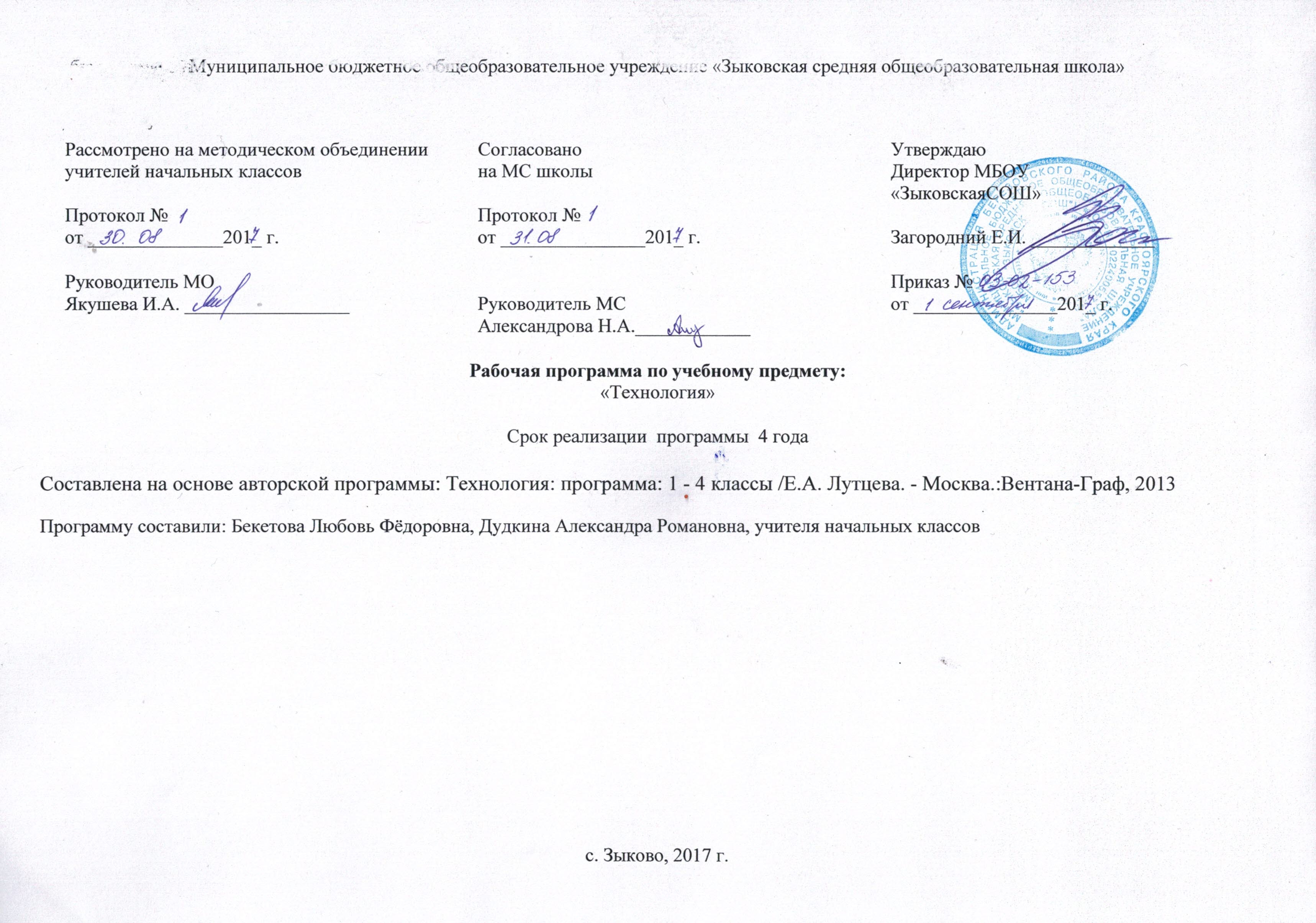 1.1. Нормативная базаРабочая  программа по технологии разработана для 1-4  классов на основе:Федерального закона  от 29 декабря 2012  года № 273-ФЗ «Об образовании в Российской  Федерации»;Федерального  государственного образовательного стандарта начального общего образования, утвержденного приказом Минобрнауки  России от 06.10.2009 № 373, с изменениями и дополнениями от:26 ноября 2010 г., 22 сентября 2011 г., 18 декабря 2012 г., 29 декабря 2014 г., 18 мая, 31 декабря 2015 г.;ООП НОО МБОУ «Зыковская СОШ»;авторской программы: Технология: программа: 1 - 4 классы /Е.А. Лутцева. - Москва.:Вентана-Граф, 20131.2. Для реализации программы используется учебно-методический комплект:1. Лутцева Е. А. Технология: Учебник для 1 класса. – М.: Вентана - Граф, 2014.2. Лутцева Е. А. Технология: Тетрадь для 1 класса. – М.: Вентана – Граф.3. Лутцева Е. А. Технология: Учебник для 2 класса. – М.: Вентана - Граф, 2014.4. Лутцева Е. А. Технология: Тетрадь для 2 класса. – М.: Вентана – Граф.5. Лутцева Е. А. Технология: Учебник для 3 класса. – М.: Вентана – Граф, 2014.6. Лутцева Е. А. Технология: Тетрадь для 3 класса. – М.: Вентана – Граф.7. Лутцева Е. А. Технология: Учебник для 4 класса. – М.: Вентана - Граф, 2014.8. Лутцева Е. А. Технология: Тетрадь для 4 класса. – М.: Вентана - Граф.1.3. Цели и задачи изучения данного предметаВ начальной школе закладываются основы технологического образования. Школьникам предоставляется возможность получить первоначальный опыт преобразовательной художественно-творческой и технико-технологической  деятельности, основанной на образцах духовно-культурного содержания и современных достижениях науки и техники. Изучение курса позволяет создать условия для самовыражения каждого ребенка в его практической творческой деятельности через активное изучение простейших законов создания предметной среды посредством освоения технологии преобразования доступных материалов и использования современных информационных технологий.  Предметно-практическая среда, окружающая ребенка, является основой формирования познавательных способностей младших школьников, стремления активно изучать историю духовно-материальной культуры, семейных традиций своего и других народов и уважительно к ним относиться, а также способствует формированию у младших школьников всех элементов учебной деятельности (планирование, ориентировка в задании, преобразование, оценка продукта, умение распознавать и ставить задачи, возникающие в контексте практической ситуации, предлагать практические способы решения, добиваться достижения результата и т. д.).Изучение технологии в начальной школе направлено на решение следующих задач:развитие личностных качеств (активности, инициативности, воли, любознательности и т. п.), интеллекта (внимания, памяти, восприятия, образного и образно-логического мышления, речи) и творческих способностей (основ творческой деятельности в целом и элементов технологического и конструкторского мышления в частности);формирование общих представлений о мире, созданном умом и руками человека, об истории деятельностного освоения мира (от открытия способов удовлетворения элементарных жизненных потребностей до начала технического прогресса и современных технологий), о взаимосвязи человека с природой (как источника не только сырьевых ресурсов, энергии, но и вдохновения, идей для реализации технологических замыслов и проектов); о мире профессий и важности правильного выбора профессии; формирование первоначальных конструкторско-технологических и организационно-экономических знаний, овладение технологическими приемами ручной обработки материалов; усвоение правил техники безопасного труда; приобретение навыков самообслуживания; овладение первоначальными умениями передачи, поиска, преобразования, хранения информации, использования компьютера; поиск (проверка) необходимой информации в словарях, каталоге библиотеки;использование приобретенных знаний о правилах создания предметной и информационной среды для творческого решения несложных конструкторских, художественно-конструкторских (дизайнерских), технологических и организационных задач;развитие коммуникативной компетентности младших школьников на основе организации совместной продуктивной деятельности; приобретение первоначальных навыков совместной продуктивной деятельности, сотрудничества, взаимопомощи, планирования и организации; воспитание экологически разумного отношения к природным ресурсам, умения видеть положительные и отрицательные стороны технического прогресса, уважения к людям труда и культурному наследию — результатам трудовой деятельности предшествующих поколении. Общие цели с учетом специфики учебного предмета	Данный курс носит интегрированный характер. Суть интеграции заключается в знакомстве с различными явлениями материального мира, объединенными общими, присущими им закономерностями, которые проявляются в способах реализации человеческой деятельности, в технологиях преобразования сырья, энергии, информации. Практико-ориентированная направленность содержания учебного предмета «Технология» обеспечивает интеграцию знаний, полученных при изучении других учебных предметов (изобразительного искусства, математики, окружающего мира, русского (родного) языка, литературного чтения), и позволяет реализовать их в интеллектуально-практической деятельности ученика. Это, в свою очередь, создает условия для развития инициативности, изобретательности, гибкости мышления. Общая характеристика учебного предмета с указанием особенностей организации учебной деятельности и видов контроляСодержание курса целенаправленно отобрано, структурировано по двум основным содержательным линиям.                                           1.Основы технико-технологических знаний и умений, технологической культуры.                                                                                       Линия включает информационно-познавательную и практическую части и построена в основном по концентрическому принципу.                В начальной школе осваиваются элементарные знания и умения по технологии обработки материалов (технологические операции и приемы разметки, разделения заготовки на части, формообразования, сборки, отделки), использованию техники в жизнедеятельности человека и т. п. Даются представления об информации и информационных технологиях, энергии и способах ее получения и использовании, об организации труда, мире профессий и т. п.                                                                                                                                                             Концентричность в изучении материала достигается тем, что элементы технологических знаний и умений изучаются по принципу укрупнения содержательных единиц, каковыми являются технологические операции, приемы и процессы, а также связанные с ними вопросы экономики и организации производства, общей культуры труда. От класса к классу школьники расширяют круг ранее изученных общетехнологических знаний, осваивая новые приемы, инструменты, материалы, виды труда.2. Из истории технологии.                                                                                                                                                                                         Линия отражает познавательную часть курса, имеет культурологическую направленность. Материал построен по линейному принципу и раскрывает общие закономерности и отдельные этапы практического (деятельностного) освоения человеком окружающего мира, создания культурной среды. Отражены некоторые страницы истории человечества – от стихийного удовлетворения насущных жизненных потребностей древнего человека к зарождению социальных отношений, нашедших свое отражение в целенаправленном освоении окружающего мира и создании материальной культуры. Содержание линии раскрывает учащимся на уровне общих представлений закономерности зарождения ремесел (разделение труда), создания механизмов, использующих силу природных стихий (повышение производительности труда), изобретения парового двигателя и связанного с этим начала технической революции. Дается также представление о некоторых великих изобретениях человечества, породивших науки или способствовавших их развитию, о современном техническом прогрессе, его положительном и негативном влиянии на окружающую среду, особенно в экологическом плане. При этом центром внимания является человек, в первую очередь как человек-созидатель — думающий, творящий, стремящийся удовлетворить свои материальные и духовно-эстетические потребности и при этом рождающий красоту.Особенности представления материала:исторические события, явления, объекты изучаются в их связи с реальной окружающей детей средой;преобразующая деятельность человека рассматривается в единстве и взаимосвязи с миром природы; раскрывается их взаимовлияние, как положительное, так и отрицательное, в том числе обсуждаются проблемы экологии;показано, что технологии практических работ из века в век остаются почти неизменными, особенно ручных, ремесленнических (разметка, вырезание, соединение деталей, отделка изделия); осуществляется знакомство с основными движущими силами прогресса, в том числе рассматриваются причины и закономерности разделения труда, необходимость повышения производительности труда, этапы развития техники в помощь человеку и т. д.;подчеркивается, что творческая деятельность — естественная, сущностная потребность человека в познании мира и самореализации — проявляется, в частности, в изобретательстве, стимулирующем развитие производства или наук (физики, химии, астрономии, биологии, медицины).Обе линии взаимосвязаны, что позволяет существенно расширить образовательные возможности предмета, приблизить его к окружающему миру ребенка в той его части, где человек взаимодействует с техникой, предметами быта, материальными продуктами духовной культуры, и представить освоение этого мира как непрерывный процесс в его историческом развитии. В программе эти содержательные линии представлены четырьмя разделами:1. Общекультурные и общетрудовые компетенции. Основы культуры труда, самообслуживание.2. Технология ручной обработки материалов. Элементы графической грамоты.3. Конструирование и моделирование.4. Использование информационных технологий (практика работы на компьютере). и общественных явлений широко использоватьФормы, методы, средства и педагогические технологии реализации программыДеятельность учащихся на уроках первоначально носит в основном индивидуальный характер с постепенным увеличением доли групповых и коллективных работ обобщающего характера, особенно творческих. Начиная со 2 класса, дети постепенно включаются в доступную элементарную проектную деятельность, которая направлена на развитие творческих качеств личности, коммуникабельности, чувства ответственности, умения искать и пользоваться информацией. Эта деятельность предполагает включение учащихся в активный познавательный и практический поиск: от выдвижения идеи и разработки замысла изделия (ясное целостное представление о будущем изделии и его назначении, выбор конструкции, художественных материалов, инструментов, определение рациональных приемов и последовательности выполнения) до практической реализации задуманного. Тематику проектов предлагает учитель либо выбирают сами учащиеся после изучения отдельных тем или целого тематического блока. В зависимости от сложности темы творческие задания (творческие проекты) могут носить индивидуальный или коллективный характер.Формы организации учебного процесса:индивидуальные;индивидуально-групповые;фронтальные.Существенная особенность предмета состоит в том, что в нём заложена содержательная основа для широкой реализации межпредметных связей всех дисциплин начальной школы. Предмет «Окружающий мир» использует и тем самым подкрепляет умения, полученные на уроках чтения, русского языка и математики, музыки и изобразительного искусства, технологии и физической культуры, совместно с ними приучая детей к рационально-научному и эмоционально-ценностному постижению окружающего мира.Для обеспечения качества практических работ (предметные результаты обучения) предусмотрено выполнение пробных поисковых, тренировочных упражнений, направленных на освоение необходимых технологических приемов и операций, открытие конструктивных особенностей изделий. Упражнения предваряют изготовление предлагаемых изделий, помогают наглядно и практически искать оптимальные технологические способы и приемы и тем самым являются залогом качественного выполнения целостной работы. Их необходимо выполнять на этапе поиска возможных вариантов решения конструкторско-технологической или декоративно-художественной проблемы, выявленной в результате анализа предложенного образца изделия. Система оцениванияОценочная деятельность учителя строится на основе следующих общих принципов:Оценивание является постоянным процессом, естественным образом интегрированным в образовательную практику. В зависимости от этапа обучения используется диагностическое (стартовое, текущее) и срезовое (тематическое, промежуточное, рубежное, итоговое) оценивание. Основными критериями оценивания выступают планируемые результаты обучения. При этом нормы и критерии оценивания, алгоритм выставления отметки известны заранее и педагогам, и учащимся. Они могут вырабатываться ими совместно.Оцениваться с помощью отметки могут только результаты деятельности ученика и процесс их формирования, но не личные качества ребенка. Оценивать можно только то, чему учат.Система оценивания выстраивается таким образом, чтобы учащиеся включались в контрольно-оценочную деятельность, приобретая навыки и привычку к самооценке и взаимооценке.В оценочной деятельности реализуется заложенный в стандарте принцип распределения ответственности между различными участниками образовательного процесса. В частности, при выполнении проверочных работ должен соблюдаться принцип добровольности выполнения задания повышенной сложности.В течение учебного года учитель ведёт систематический учёт усвоения основных вопросов курса каждым учеником.Рабочая программа предлагает следующую систему учёта знаний:Организация выставок работ детского творчества по основным разделам программы.Участие лучших работ на конкурсах различного уровня (школьный, районный, краевой, общероссийский).Система контроля знаний обучающихся:
Контроль и оценка результатов обучения проводится  в форме поделок, организации выставки индивидуальных, групповых работ, проектов.  Контроль  за  уровнем достижений учащихся по технологии производится в форме итоговой (индивидуальной или коллективной) творческой работы.1.4. Описание места учебного предмета в учебном планеСогласно учебному плану МБОУ «Зыковская СОШ» на изучение предмета «Технология» в 1 классе отводится 1 час в неделю (33 ч.). Во 2, 3, 4 классах программа рассчитана на 34 часа (34 учебные недели).СОДЕРЖАНИЕ УЧЕБНОГО ПРЕДМЕТА. ЛИЧНОСТНЫЕ, ПРЕДМЕТНЫЕ, МЕТАПРЕДМЕТНЫЕ РЕЗУЛЬТАТЫ ОСВОЕНИЯ УЧЕБНОГО ПРЕДМЕТА.1 класс2 класс3 класс  4 классЧтение. Работа с текстом (метапредметные результаты)В результате изучения всех без исключения учебных предметов  при получении начального общего образования выпускники приобретут первичные навыки работы с содержащейся в текстах информацией в процессе чтения соответствующих возрасту литературных, учебных, научно-познавательных текстов, инструкций. Выпускники научатся осознанно читать тексты с целью удовлетворения познавательного интереса, освоения и использования информации. Выпускники     овладеют     элементарными     навыками     чтения       информации, представленной в наглядно-символической форме, приобретут опыт работы с текстами, содержащими рисунки, таблицы, диаграммы, схемы.У выпускников будут развиты такие читательские действия, как поиск информации, выделение нужной для решения практической или учебной задачи информации, систематизация, сопоставление, анализ и обобщение имеющихся в тексте идей и информации, их интерпретация и преобразование. Обучающиеся смогут использовать полученную из разного вида текстов информацию для установления несложных причинно-следственных связей и зависимостей, объяснения, обоснования утверждений, а также принятия решений в простых учебных и практических ситуациях.Работа с текстом: поиск информации и понимание  прочитанногоВыпускник научится:находить в тексте конкретные сведения, факты, заданные в явном виде; определять тему и главную мысль текста;делить тексты на смысловые части, составлять план текста;вычленять содержащиеся  в  тексте  основные  события  и устанавливать их последовательность; упорядочивать информацию по заданному основанию; вычленять содержащиеся  в  тексте  основные  события  и устанавливать их последовательность; упорядочивать информацию по заданному основанию; сравнивать между  собой  объекты,  описанные  в  тексте,  выделяя 2— 3 существенных признака;понимать информацию, представленную в неявном виде (например, находить в тексте несколько примеров, доказывающих приведённое утверждение;характеризовать явление по его описанию; выделять общий признак группы элементов);понимать информацию, представленную разными способами: словесно, в виде таблицы, схемы, диаграммы;понимать текст, опираясь не только на содержащуюся в нем нём информацию, но и на жанр, структуру, выразительные средства;использовать различные виды чтения: ознакомительное, изучающее, поисковое, выбирать нужный вид чтения в соответствии с целью  чтения;ориентироваться в соответствующих возрасту словарях и справочниках.Выпускник получит возможность научиться:             использовать формальные элементы текста (например, подзаголовки, сноски) для поиска нужной информации;             работать с несколькими источниками информации;             сопоставлять информацию, полученную из нескольких источников.Работа с текстом: преобразование и интерпретация информациипересказывать текст подробно и сжато, устно и письменно;соотносить факты с общей идеей текста, устанавливать простые связи, не показанные в тексте напрямую;формулировать несложные выводы, основываясь на тексте; находить аргументы, подтверждающие вывод;сопоставлять и обобщать, содержащуюся в разных частях текста, информацию;составлять на основании текста небольшое монологическое высказывание, отвечая на поставленный вопрос.Выпускник получит возможность научиться:            делать выписки из прочитанных текстов с учётом цели их дальнейшего использования;составлять небольшие письменные аннотации к тексту, отзывы о прочитанном.Работа с текстом: оценка информации Выпускник научится:высказывать оценочные суждения и свою точку зрения о прочитанном тексте;оценивать содержание, языковые особенности и структуру текста; определять место и роль иллюстративного ряда в тексте;на основе имеющихся знаний, жизненного  опыта  подвергать сомнению достоверность прочитанного, обнаруживать недостоверность получаемых сведений, пробелы в информации и находить пути восполнения этих пробелов;участвовать в учебном диалоге при обсуждении прочитанного или прослушанного текста.Выпускник получит возможность научиться:сопоставлять различные точки зрения;соотносить позицию автора с собственной точкой зрения;в процессе работы с одним или несколькими источниками выявлять достоверную (противоречивую) информацию.Формирование ИКТ-компетентности обучающихся (метапредметные результаты)В результате изучения всех без исключения предметов на уровне начального общего образования начинается формирование навыков, необходимых для жизни и работы в современном высокотехнологичном обществе. Обучающиеся приобретут опыт работы с информационными объектами, в которых объединяются текст, наглядно-графические изображения, цифровые данные, неподвижные и движущиеся изображения, звук, ссылки и базы данных и которые могут передаваться как устно, так и с помощью телекоммуникационных технологий или размещаться в Интернете.Обучающиеся познакомятся с различными средствами информационно- коммуникационных технологий (ИКТ), освоят общие безопасные и эргономичные принципы работы с ними; осознают возможности различных средств ИКТ для использования в обучении, развития собственной познавательной деятельности и общей культуры.Они приобретут первичные навыки обработки и поиска информации при помощи средств ИКТ: научатся вводить различные виды информации  в компьютер: текст, звук, изображение, цифровые данные; создавать, редактировать, сохранять и передавать медиасообщения.Выпускники научатся оценивать потребность в дополнительной информации для решения учебных задач и самостоятельной познавательной деятельности; определять возможные источники ее получения; критически относиться к информации и к выбору источника информации.Знакомство со средствами ИКТ, гигиена работы с компьютером Выпускник  научится:использовать безопасные для органов зрения, нервной системы, опорно-двигательного аппарата эргономичные приёмы работы с компьютером и другими средствами ИКТ;выполнять компенсирующие физические упражнения (мини-зарядку);организовывать систему папок для хранения собственной информации в компьютере.Технология ввода информации в компьютер: ввод текста, запись звука, изображения,  цифровых данныхВыпускник научится:              вводить информацию в компьютер с использованием различных технических средств (фото- и видеокамеры, микрофона и т. д.),  сохранять полученную информацию, набирать небольшие тексты на родном языке;               набирать короткие тексты на иностранном языке, использовать компьютерный перевод отдельных слов.Учебно-тематическое планирование с определением основных видов учебной деятельности обучающихся1 класс 2 класс3 класс4 класс№ п/пРаздел программыСодержаниеПланируемые результаты освоения учебного предметаПланируемые результаты освоения учебного предмета№ п/пРаздел программыСодержаниеПредметные результатыЛичностные и метапредметные результатыI. Общекультурные и общетрудовые компетенции. Основы культуры труда, самообслуживание.I. Общекультурные и общетрудовые компетенции. Основы культуры труда, самообслуживание.I. Общекультурные и общетрудовые компетенции. Основы культуры труда, самообслуживание.Научится:-Планировать и выполнять практическое задание (практическую работу) с опорой на инструкционную карту; при необходимости вносить коррективы в выполняемые действия;-Выполнять доступные действия по самообслуживанию и доступные виды домашнего труда.Получит возможность научиться:-Уважительно относиться к труду людей.Личностные универсальные учебные действияУ обучающихся будут сформированы:‐ положительное отношение к занятиям предметно-практической деятельностью; ‐ представление о причинах успеха в предметно‐практической деятельности; ‐ первоначальная ориентация на оценку результатов собственной деятельности; ‐ интерес к отдельным видам предметно‐практической деятельности; ‐ этические чувства (стыда, вины, совести) на основании анализа простых ситуаций; ‐ знания основных моральных норм поведения; ‐ знания о гигиене учебного труда и организации рабочего мести. Обучающийся получит возможность для формирования:‐внутренней позиции школьника на уровне положительного отношения к школе; ‐ первичных умений оценки работ и ответов одноклассников на основе заданных критериев успешности учебной деятельности; ‐‐познавательного интереса к занятиям предметно‐практической деятельностью; ‐ представление о ценности природного мира для практической деятельности человека. Регулятивные  универсальные учебные действияУ обучающихся будут сформированы:‐ понимать смысл инструкции учителя и принимать учебную задачу; ‐ понимать выделенные учителем ориентиры действия в учебном материале; ‐ проговаривать вслух последовательность производимых действий, составляющих основу осваиваемой деятельности; ‐ оценивать совместно с учителем или одноклассниками результат своих действий, вносить соответствующие коррективы; ‐ первоначальному умению проговаривать свои действия в ретроспективном плане. Обучающийся получит возможность для формирован- адекватно воспринимать оценку своей работы учителями, товарищами; ‐ в сотрудничестве с учителем и одноклассниками находить несколько вариантов решения учебной задачи; ‐ осуществлять констатирующий контроль по результату под руководством учителя. Познавательные универсальные учебные действияОбучающийся научится:- под руководством учителя осуществлять поиск нужной информации в учебнике и учебных пособиях;- понимать знаки, символы, модели, схемы, приведенные в учебнике и учебных пособиях;- понимать заданный вопрос, в соответствии с ним строить ответ в устной форме; - анализировать объекты труда с выделением их существенных признаков; - проводить в сотрудничестве с учителем сравнение и классификацию объектов труда по заданным основаниям;- обобщать: выделять класс объектов по заданному признаку.Обучающийся получит возможность научиться:- продуктивно пользоваться знаками, символами, таблицами, схемами, приведёнными в учебной литературе; - основам смыслового восприятия познавательных текстов;- выделять существенную информацию из познавательных текстов;- на основе полученной информации принимать несложные практические решения;- под руководством учителя ориентироваться на возможное разнообразие способов решения учебной задачи;- под руководством учителя и в сотрудничестве с одноклассниками обобщать: выделять класс объектов как по заданному признаку, так и самостоятельно;- научиться осознанно читать тексты с целью освоения и использования информации.Коммуникативные универсальные учебные действияОбучающийся научится:- принимать участие в коллективных работах, работах парами и группами; ‐ понимать важность коллективной работы; ‐ контролировать свои действия при совместной работе; ‐допускать существование различных точек зрения; ‐ договариваться с партнёрами и приходить к общему решению. Обучающийся получит возможность научиться:‐ проявлять инициативу в коллективных творческих работах; ‐ следить за действиями других участников совместной деятельности; ‐ принимать другое мнение и позицию; ‐ строить понятные для партнёра высказывания. Человек - творец и созидатель духовно- культурной среды.Мир профессий. Профессии близких; профессии, знакомые детям; профессии мастеров.Разнообразные предметы рукотворного мира (быта и декоративно-прикладного искусства).Роль и место человека в окружающем мире. Созидательная, творческая деятельность человека и природа как источник его вдохновения. Элементарные общие правила создания рукотворного мира (эстетическая выразительность — цвет, форма, композиция); гармония предметов и окружающей среды (сочетание цветов и основы композиции).Бережное отношение к природе как к источнику сырьевых ресурсов, природные материалы.Самообслуживание: организация рабочего места (рациональное размещение материалов и инструментов) и сохранение порядка на нем во время и после работы; уход и хранение инструментов. Гигиена труда. Организация рабочего места (рациональное размещение материалов и инструментов) и сохранение порядка на нем во время и после работы.Простейший анализ задания (образца), планирование трудового процесса.Работа с доступной информацией в учебнике, рабочей тетради (приложении) — рисунки, схемы, инструкционные карты; образцы изделий. Самоконтроль в ходе работы по инструкционной карте, соотнесение промежуточного и конечного результата (детали, изделия) с образцом. Самоконтроль качества выполненной работы – соответствие результата (изделия) предложенному образцу.Выполнение коллективных работ.Научится:-Планировать и выполнять практическое задание (практическую работу) с опорой на инструкционную карту; при необходимости вносить коррективы в выполняемые действия;-Выполнять доступные действия по самообслуживанию и доступные виды домашнего труда.Получит возможность научиться:-Уважительно относиться к труду людей.Личностные универсальные учебные действияУ обучающихся будут сформированы:‐ положительное отношение к занятиям предметно-практической деятельностью; ‐ представление о причинах успеха в предметно‐практической деятельности; ‐ первоначальная ориентация на оценку результатов собственной деятельности; ‐ интерес к отдельным видам предметно‐практической деятельности; ‐ этические чувства (стыда, вины, совести) на основании анализа простых ситуаций; ‐ знания основных моральных норм поведения; ‐ знания о гигиене учебного труда и организации рабочего мести. Обучающийся получит возможность для формирования:‐внутренней позиции школьника на уровне положительного отношения к школе; ‐ первичных умений оценки работ и ответов одноклассников на основе заданных критериев успешности учебной деятельности; ‐‐познавательного интереса к занятиям предметно‐практической деятельностью; ‐ представление о ценности природного мира для практической деятельности человека. Регулятивные  универсальные учебные действияУ обучающихся будут сформированы:‐ понимать смысл инструкции учителя и принимать учебную задачу; ‐ понимать выделенные учителем ориентиры действия в учебном материале; ‐ проговаривать вслух последовательность производимых действий, составляющих основу осваиваемой деятельности; ‐ оценивать совместно с учителем или одноклассниками результат своих действий, вносить соответствующие коррективы; ‐ первоначальному умению проговаривать свои действия в ретроспективном плане. Обучающийся получит возможность для формирован- адекватно воспринимать оценку своей работы учителями, товарищами; ‐ в сотрудничестве с учителем и одноклассниками находить несколько вариантов решения учебной задачи; ‐ осуществлять констатирующий контроль по результату под руководством учителя. Познавательные универсальные учебные действияОбучающийся научится:- под руководством учителя осуществлять поиск нужной информации в учебнике и учебных пособиях;- понимать знаки, символы, модели, схемы, приведенные в учебнике и учебных пособиях;- понимать заданный вопрос, в соответствии с ним строить ответ в устной форме; - анализировать объекты труда с выделением их существенных признаков; - проводить в сотрудничестве с учителем сравнение и классификацию объектов труда по заданным основаниям;- обобщать: выделять класс объектов по заданному признаку.Обучающийся получит возможность научиться:- продуктивно пользоваться знаками, символами, таблицами, схемами, приведёнными в учебной литературе; - основам смыслового восприятия познавательных текстов;- выделять существенную информацию из познавательных текстов;- на основе полученной информации принимать несложные практические решения;- под руководством учителя ориентироваться на возможное разнообразие способов решения учебной задачи;- под руководством учителя и в сотрудничестве с одноклассниками обобщать: выделять класс объектов как по заданному признаку, так и самостоятельно;- научиться осознанно читать тексты с целью освоения и использования информации.Коммуникативные универсальные учебные действияОбучающийся научится:- принимать участие в коллективных работах, работах парами и группами; ‐ понимать важность коллективной работы; ‐ контролировать свои действия при совместной работе; ‐допускать существование различных точек зрения; ‐ договариваться с партнёрами и приходить к общему решению. Обучающийся получит возможность научиться:‐ проявлять инициативу в коллективных творческих работах; ‐ следить за действиями других участников совместной деятельности; ‐ принимать другое мнение и позицию; ‐ строить понятные для партнёра высказывания. Мастера и их профессии. Организация рабочего места.Мир профессий. Профессии близких; профессии, знакомые детям; профессии мастеров.Разнообразные предметы рукотворного мира (быта и декоративно-прикладного искусства).Роль и место человека в окружающем мире. Созидательная, творческая деятельность человека и природа как источник его вдохновения. Элементарные общие правила создания рукотворного мира (эстетическая выразительность — цвет, форма, композиция); гармония предметов и окружающей среды (сочетание цветов и основы композиции).Бережное отношение к природе как к источнику сырьевых ресурсов, природные материалы.Самообслуживание: организация рабочего места (рациональное размещение материалов и инструментов) и сохранение порядка на нем во время и после работы; уход и хранение инструментов. Гигиена труда. Организация рабочего места (рациональное размещение материалов и инструментов) и сохранение порядка на нем во время и после работы.Простейший анализ задания (образца), планирование трудового процесса.Работа с доступной информацией в учебнике, рабочей тетради (приложении) — рисунки, схемы, инструкционные карты; образцы изделий. Самоконтроль в ходе работы по инструкционной карте, соотнесение промежуточного и конечного результата (детали, изделия) с образцом. Самоконтроль качества выполненной работы – соответствие результата (изделия) предложенному образцу.Выполнение коллективных работ.Научится:-Планировать и выполнять практическое задание (практическую работу) с опорой на инструкционную карту; при необходимости вносить коррективы в выполняемые действия;-Выполнять доступные действия по самообслуживанию и доступные виды домашнего труда.Получит возможность научиться:-Уважительно относиться к труду людей.Личностные универсальные учебные действияУ обучающихся будут сформированы:‐ положительное отношение к занятиям предметно-практической деятельностью; ‐ представление о причинах успеха в предметно‐практической деятельности; ‐ первоначальная ориентация на оценку результатов собственной деятельности; ‐ интерес к отдельным видам предметно‐практической деятельности; ‐ этические чувства (стыда, вины, совести) на основании анализа простых ситуаций; ‐ знания основных моральных норм поведения; ‐ знания о гигиене учебного труда и организации рабочего мести. Обучающийся получит возможность для формирования:‐внутренней позиции школьника на уровне положительного отношения к школе; ‐ первичных умений оценки работ и ответов одноклассников на основе заданных критериев успешности учебной деятельности; ‐‐познавательного интереса к занятиям предметно‐практической деятельностью; ‐ представление о ценности природного мира для практической деятельности человека. Регулятивные  универсальные учебные действияУ обучающихся будут сформированы:‐ понимать смысл инструкции учителя и принимать учебную задачу; ‐ понимать выделенные учителем ориентиры действия в учебном материале; ‐ проговаривать вслух последовательность производимых действий, составляющих основу осваиваемой деятельности; ‐ оценивать совместно с учителем или одноклассниками результат своих действий, вносить соответствующие коррективы; ‐ первоначальному умению проговаривать свои действия в ретроспективном плане. Обучающийся получит возможность для формирован- адекватно воспринимать оценку своей работы учителями, товарищами; ‐ в сотрудничестве с учителем и одноклассниками находить несколько вариантов решения учебной задачи; ‐ осуществлять констатирующий контроль по результату под руководством учителя. Познавательные универсальные учебные действияОбучающийся научится:- под руководством учителя осуществлять поиск нужной информации в учебнике и учебных пособиях;- понимать знаки, символы, модели, схемы, приведенные в учебнике и учебных пособиях;- понимать заданный вопрос, в соответствии с ним строить ответ в устной форме; - анализировать объекты труда с выделением их существенных признаков; - проводить в сотрудничестве с учителем сравнение и классификацию объектов труда по заданным основаниям;- обобщать: выделять класс объектов по заданному признаку.Обучающийся получит возможность научиться:- продуктивно пользоваться знаками, символами, таблицами, схемами, приведёнными в учебной литературе; - основам смыслового восприятия познавательных текстов;- выделять существенную информацию из познавательных текстов;- на основе полученной информации принимать несложные практические решения;- под руководством учителя ориентироваться на возможное разнообразие способов решения учебной задачи;- под руководством учителя и в сотрудничестве с одноклассниками обобщать: выделять класс объектов как по заданному признаку, так и самостоятельно;- научиться осознанно читать тексты с целью освоения и использования информации.Коммуникативные универсальные учебные действияОбучающийся научится:- принимать участие в коллективных работах, работах парами и группами; ‐ понимать важность коллективной работы; ‐ контролировать свои действия при совместной работе; ‐допускать существование различных точек зрения; ‐ договариваться с партнёрами и приходить к общему решению. Обучающийся получит возможность научиться:‐ проявлять инициативу в коллективных творческих работах; ‐ следить за действиями других участников совместной деятельности; ‐ принимать другое мнение и позицию; ‐ строить понятные для партнёра высказывания. Отражение мотивов природы в декоративно-прикладном искусстве.Мир профессий. Профессии близких; профессии, знакомые детям; профессии мастеров.Разнообразные предметы рукотворного мира (быта и декоративно-прикладного искусства).Роль и место человека в окружающем мире. Созидательная, творческая деятельность человека и природа как источник его вдохновения. Элементарные общие правила создания рукотворного мира (эстетическая выразительность — цвет, форма, композиция); гармония предметов и окружающей среды (сочетание цветов и основы композиции).Бережное отношение к природе как к источнику сырьевых ресурсов, природные материалы.Самообслуживание: организация рабочего места (рациональное размещение материалов и инструментов) и сохранение порядка на нем во время и после работы; уход и хранение инструментов. Гигиена труда. Организация рабочего места (рациональное размещение материалов и инструментов) и сохранение порядка на нем во время и после работы.Простейший анализ задания (образца), планирование трудового процесса.Работа с доступной информацией в учебнике, рабочей тетради (приложении) — рисунки, схемы, инструкционные карты; образцы изделий. Самоконтроль в ходе работы по инструкционной карте, соотнесение промежуточного и конечного результата (детали, изделия) с образцом. Самоконтроль качества выполненной работы – соответствие результата (изделия) предложенному образцу.Выполнение коллективных работ.Научится:-Планировать и выполнять практическое задание (практическую работу) с опорой на инструкционную карту; при необходимости вносить коррективы в выполняемые действия;-Выполнять доступные действия по самообслуживанию и доступные виды домашнего труда.Получит возможность научиться:-Уважительно относиться к труду людей.Личностные универсальные учебные действияУ обучающихся будут сформированы:‐ положительное отношение к занятиям предметно-практической деятельностью; ‐ представление о причинах успеха в предметно‐практической деятельности; ‐ первоначальная ориентация на оценку результатов собственной деятельности; ‐ интерес к отдельным видам предметно‐практической деятельности; ‐ этические чувства (стыда, вины, совести) на основании анализа простых ситуаций; ‐ знания основных моральных норм поведения; ‐ знания о гигиене учебного труда и организации рабочего мести. Обучающийся получит возможность для формирования:‐внутренней позиции школьника на уровне положительного отношения к школе; ‐ первичных умений оценки работ и ответов одноклассников на основе заданных критериев успешности учебной деятельности; ‐‐познавательного интереса к занятиям предметно‐практической деятельностью; ‐ представление о ценности природного мира для практической деятельности человека. Регулятивные  универсальные учебные действияУ обучающихся будут сформированы:‐ понимать смысл инструкции учителя и принимать учебную задачу; ‐ понимать выделенные учителем ориентиры действия в учебном материале; ‐ проговаривать вслух последовательность производимых действий, составляющих основу осваиваемой деятельности; ‐ оценивать совместно с учителем или одноклассниками результат своих действий, вносить соответствующие коррективы; ‐ первоначальному умению проговаривать свои действия в ретроспективном плане. Обучающийся получит возможность для формирован- адекватно воспринимать оценку своей работы учителями, товарищами; ‐ в сотрудничестве с учителем и одноклассниками находить несколько вариантов решения учебной задачи; ‐ осуществлять констатирующий контроль по результату под руководством учителя. Познавательные универсальные учебные действияОбучающийся научится:- под руководством учителя осуществлять поиск нужной информации в учебнике и учебных пособиях;- понимать знаки, символы, модели, схемы, приведенные в учебнике и учебных пособиях;- понимать заданный вопрос, в соответствии с ним строить ответ в устной форме; - анализировать объекты труда с выделением их существенных признаков; - проводить в сотрудничестве с учителем сравнение и классификацию объектов труда по заданным основаниям;- обобщать: выделять класс объектов по заданному признаку.Обучающийся получит возможность научиться:- продуктивно пользоваться знаками, символами, таблицами, схемами, приведёнными в учебной литературе; - основам смыслового восприятия познавательных текстов;- выделять существенную информацию из познавательных текстов;- на основе полученной информации принимать несложные практические решения;- под руководством учителя ориентироваться на возможное разнообразие способов решения учебной задачи;- под руководством учителя и в сотрудничестве с одноклассниками обобщать: выделять класс объектов как по заданному признаку, так и самостоятельно;- научиться осознанно читать тексты с целью освоения и использования информации.Коммуникативные универсальные учебные действияОбучающийся научится:- принимать участие в коллективных работах, работах парами и группами; ‐ понимать важность коллективной работы; ‐ контролировать свои действия при совместной работе; ‐допускать существование различных точек зрения; ‐ договариваться с партнёрами и приходить к общему решению. Обучающийся получит возможность научиться:‐ проявлять инициативу в коллективных творческих работах; ‐ следить за действиями других участников совместной деятельности; ‐ принимать другое мнение и позицию; ‐ строить понятные для партнёра высказывания. Дом и семья. Самообслуживание.Мир профессий. Профессии близких; профессии, знакомые детям; профессии мастеров.Разнообразные предметы рукотворного мира (быта и декоративно-прикладного искусства).Роль и место человека в окружающем мире. Созидательная, творческая деятельность человека и природа как источник его вдохновения. Элементарные общие правила создания рукотворного мира (эстетическая выразительность — цвет, форма, композиция); гармония предметов и окружающей среды (сочетание цветов и основы композиции).Бережное отношение к природе как к источнику сырьевых ресурсов, природные материалы.Самообслуживание: организация рабочего места (рациональное размещение материалов и инструментов) и сохранение порядка на нем во время и после работы; уход и хранение инструментов. Гигиена труда. Организация рабочего места (рациональное размещение материалов и инструментов) и сохранение порядка на нем во время и после работы.Простейший анализ задания (образца), планирование трудового процесса.Работа с доступной информацией в учебнике, рабочей тетради (приложении) — рисунки, схемы, инструкционные карты; образцы изделий. Самоконтроль в ходе работы по инструкционной карте, соотнесение промежуточного и конечного результата (детали, изделия) с образцом. Самоконтроль качества выполненной работы – соответствие результата (изделия) предложенному образцу.Выполнение коллективных работ.Научится:-Планировать и выполнять практическое задание (практическую работу) с опорой на инструкционную карту; при необходимости вносить коррективы в выполняемые действия;-Выполнять доступные действия по самообслуживанию и доступные виды домашнего труда.Получит возможность научиться:-Уважительно относиться к труду людей.Личностные универсальные учебные действияУ обучающихся будут сформированы:‐ положительное отношение к занятиям предметно-практической деятельностью; ‐ представление о причинах успеха в предметно‐практической деятельности; ‐ первоначальная ориентация на оценку результатов собственной деятельности; ‐ интерес к отдельным видам предметно‐практической деятельности; ‐ этические чувства (стыда, вины, совести) на основании анализа простых ситуаций; ‐ знания основных моральных норм поведения; ‐ знания о гигиене учебного труда и организации рабочего мести. Обучающийся получит возможность для формирования:‐внутренней позиции школьника на уровне положительного отношения к школе; ‐ первичных умений оценки работ и ответов одноклассников на основе заданных критериев успешности учебной деятельности; ‐‐познавательного интереса к занятиям предметно‐практической деятельностью; ‐ представление о ценности природного мира для практической деятельности человека. Регулятивные  универсальные учебные действияУ обучающихся будут сформированы:‐ понимать смысл инструкции учителя и принимать учебную задачу; ‐ понимать выделенные учителем ориентиры действия в учебном материале; ‐ проговаривать вслух последовательность производимых действий, составляющих основу осваиваемой деятельности; ‐ оценивать совместно с учителем или одноклассниками результат своих действий, вносить соответствующие коррективы; ‐ первоначальному умению проговаривать свои действия в ретроспективном плане. Обучающийся получит возможность для формирован- адекватно воспринимать оценку своей работы учителями, товарищами; ‐ в сотрудничестве с учителем и одноклассниками находить несколько вариантов решения учебной задачи; ‐ осуществлять констатирующий контроль по результату под руководством учителя. Познавательные универсальные учебные действияОбучающийся научится:- под руководством учителя осуществлять поиск нужной информации в учебнике и учебных пособиях;- понимать знаки, символы, модели, схемы, приведенные в учебнике и учебных пособиях;- понимать заданный вопрос, в соответствии с ним строить ответ в устной форме; - анализировать объекты труда с выделением их существенных признаков; - проводить в сотрудничестве с учителем сравнение и классификацию объектов труда по заданным основаниям;- обобщать: выделять класс объектов по заданному признаку.Обучающийся получит возможность научиться:- продуктивно пользоваться знаками, символами, таблицами, схемами, приведёнными в учебной литературе; - основам смыслового восприятия познавательных текстов;- выделять существенную информацию из познавательных текстов;- на основе полученной информации принимать несложные практические решения;- под руководством учителя ориентироваться на возможное разнообразие способов решения учебной задачи;- под руководством учителя и в сотрудничестве с одноклассниками обобщать: выделять класс объектов как по заданному признаку, так и самостоятельно;- научиться осознанно читать тексты с целью освоения и использования информации.Коммуникативные универсальные учебные действияОбучающийся научится:- принимать участие в коллективных работах, работах парами и группами; ‐ понимать важность коллективной работы; ‐ контролировать свои действия при совместной работе; ‐допускать существование различных точек зрения; ‐ договариваться с партнёрами и приходить к общему решению. Обучающийся получит возможность научиться:‐ проявлять инициативу в коллективных творческих работах; ‐ следить за действиями других участников совместной деятельности; ‐ принимать другое мнение и позицию; ‐ строить понятные для партнёра высказывания. II. Технология ручной обработки материалов. Элементы графической грамоты.II. Технология ручной обработки материалов. Элементы графической грамоты.II. Технология ручной обработки материалов. Элементы графической грамоты.Научится:-Применять приемы рациональной безопасной работы ручными инструментами: чертежными (линейка, угольник, циркуль), режущими (ножницы) и колющими (швейная игла);-Выполнять символические действия моделирования и преобразования модели и работать с простейшей технической документацией: распознавать простейшие чертежи и эскизы, читать их и выполнять разметку с опорой на них; изготавливать плоскостные и объемные изделия по простейшим чертежам, эскизам, схемам, рисункам.Получит возможность научиться:-Отбирать и выстраивать оптимальную технологическую последовательность реализации собственного или предложенного учителем замысла;-Прогнозировать конечный практический результат и самостоятельно комбинировать художественные технологии в соответствии с конструктивной или декоративно-художественной задачей.Личностные универсальные учебные действияУ обучающихся будут сформированы:‐ положительное отношение к занятиям предметно-практической деятельностью; ‐ представление о причинах успеха в предметно‐практической деятельности; ‐ первоначальная ориентация на оценку результатов собственной деятельности; ‐ интерес к отдельным видам предметно‐практической деятельности; ‐ этические чувства (стыда, вины, совести) на основании анализа простых ситуаций; ‐ знания основных моральных норм поведения; ‐ знания о гигиене учебного труда и организации рабочего мести. Обучающийся получит возможность для формирования:‐внутренней позиции школьника на уровне положительного отношения к школе; ‐ первичных умений оценки работ и ответов одноклассников на основе заданных критериев успешности учебной деятельности; ‐‐познавательного интереса к занятиям предметно‐практической деятельностью; ‐ представление о ценности природного мира для практической деятельности человека. Регулятивные  универсальные учебные действияУ обучающихся будут сформированы:‐ понимать смысл инструкции учителя и принимать учебную задачу; ‐ понимать выделенные учителем ориентиры действия в учебном материале; ‐ проговаривать вслух последовательность производимых действий, составляющих основу осваиваемой деятельности; ‐ оценивать совместно с учителем или одноклассниками результат своих действий, вносить соответствующие коррективы; ‐ первоначальному умению проговаривать свои действия в ретроспективном плане. Обучающийся получит возможность для формирован- адекватно воспринимать оценку своей работы учителями, товарищами; ‐ в сотрудничестве с учителем и одноклассниками находить несколько вариантов решения учебной задачи; ‐ осуществлять констатирующий контроль по результату под руководством учителя. Познавательные универсальные учебные действияОбучающийся научится:- под руководством учителя осуществлять поиск нужной информации в учебнике и учебных пособиях;- понимать знаки, символы, модели, схемы, приведенные в учебнике и учебных пособиях;- понимать заданный вопрос, в соответствии с ним строить ответ в устной форме; - анализировать объекты труда с выделением их существенных признаков; - проводить в сотрудничестве с учителем сравнение и классификацию объектов труда по заданным основаниям;- обобщать: выделять класс объектов по заданному признаку.Обучающийся получит возможность научиться:- продуктивно пользоваться знаками, символами, таблицами, схемами, приведёнными в учебной литературе; - основам смыслового восприятия познавательных текстов;- выделять существенную информацию из познавательных текстов;- на основе полученной информации принимать несложные практические решения;- под руководством учителя ориентироваться на возможное разнообразие способов решения учебной задачи;- под руководством учителя и в сотрудничестве с одноклассниками обобщать: выделять класс объектов как по заданному признаку, так и самостоятельно;- научиться осознанно читать тексты с целью освоения и использования информации.Коммуникативные универсальные учебные действияОбучающийся научится:- принимать участие в коллективных работах, работах парами и группами; ‐ понимать важность коллективной работы; ‐ контролировать свои действия при совместной работе; ‐допускать существование различных точек зрения; ‐ договариваться с партнёрами и приходить к общему решению. Обучающийся получит возможность научиться:‐ проявлять инициативу в коллективных творческих работах; ‐ следить за действиями других участников совместной деятельности; ‐ принимать другое мнение и позицию; ‐ строить понятные для партнёра высказывания. Материалы, их свойства, происхождение и использование человеком.Знакомство с материалами (бумага, картон, нитки, ткань) и их практическим применением в жизни. Основные свойства материалов: цвет, пластичность, мягкость, твердость, прочность; гладкость, шершавость, влагопроницаемость, коробление (для бумаги и картона). Сравнение материалов по их свойствам: декоративно-художественные и конструктивные. Виды бумаги (рисовальная, цветная тонкая, газетная и др.). Тонкий картон, пластичные материалы (глина, пластилин), природные материалы. Свойства этих материалов. Подготовка материалов к работе. Сбор и сушка природного материала. Экономное расходование материалов. Инструменты и приспособления для обработки доступных материалов: ножницы, игла, стека, шаблон, булавки (знание названий используемых инструментов). Выполнение приемов рационального и безопасного пользования ими. Знакомство с графическими изображениями: рисунок, схема (их узнавание). Обозначение линии сгиба на рисунках, схемах. Общее понятие о технологии. Элементарное знакомство (понимание и называние) с технологическим процессом изготовления изделия из материалов: разметка деталей, их выделение, формообразование, сборка. Разметка деталей на глаз, по шаблону. Выделение деталей отрыванием, резанием ножницами. Формообразование деталей сгибанием, складыванием, вытягиванием. Клеевое соединение деталей изделия. Отделка деталей изделия рисованием, аппликацией, прямой строчкой. Сушка изделий под прессом.Единообразие технологических операций (как последовательности выполнения изделия) при изготовлении изделий из разных материалов.Связь и взаимообусловленность свойств используемых учащимися материалов и технологических приемов их обработки.Приемы выполнения различных видов декоративно-художественных изделий (в технике аппликации, мозаики, лепки, оригами, бумажной пластики и пр.).Научится:-Применять приемы рациональной безопасной работы ручными инструментами: чертежными (линейка, угольник, циркуль), режущими (ножницы) и колющими (швейная игла);-Выполнять символические действия моделирования и преобразования модели и работать с простейшей технической документацией: распознавать простейшие чертежи и эскизы, читать их и выполнять разметку с опорой на них; изготавливать плоскостные и объемные изделия по простейшим чертежам, эскизам, схемам, рисункам.Получит возможность научиться:-Отбирать и выстраивать оптимальную технологическую последовательность реализации собственного или предложенного учителем замысла;-Прогнозировать конечный практический результат и самостоятельно комбинировать художественные технологии в соответствии с конструктивной или декоративно-художественной задачей.Личностные универсальные учебные действияУ обучающихся будут сформированы:‐ положительное отношение к занятиям предметно-практической деятельностью; ‐ представление о причинах успеха в предметно‐практической деятельности; ‐ первоначальная ориентация на оценку результатов собственной деятельности; ‐ интерес к отдельным видам предметно‐практической деятельности; ‐ этические чувства (стыда, вины, совести) на основании анализа простых ситуаций; ‐ знания основных моральных норм поведения; ‐ знания о гигиене учебного труда и организации рабочего мести. Обучающийся получит возможность для формирования:‐внутренней позиции школьника на уровне положительного отношения к школе; ‐ первичных умений оценки работ и ответов одноклассников на основе заданных критериев успешности учебной деятельности; ‐‐познавательного интереса к занятиям предметно‐практической деятельностью; ‐ представление о ценности природного мира для практической деятельности человека. Регулятивные  универсальные учебные действияУ обучающихся будут сформированы:‐ понимать смысл инструкции учителя и принимать учебную задачу; ‐ понимать выделенные учителем ориентиры действия в учебном материале; ‐ проговаривать вслух последовательность производимых действий, составляющих основу осваиваемой деятельности; ‐ оценивать совместно с учителем или одноклассниками результат своих действий, вносить соответствующие коррективы; ‐ первоначальному умению проговаривать свои действия в ретроспективном плане. Обучающийся получит возможность для формирован- адекватно воспринимать оценку своей работы учителями, товарищами; ‐ в сотрудничестве с учителем и одноклассниками находить несколько вариантов решения учебной задачи; ‐ осуществлять констатирующий контроль по результату под руководством учителя. Познавательные универсальные учебные действияОбучающийся научится:- под руководством учителя осуществлять поиск нужной информации в учебнике и учебных пособиях;- понимать знаки, символы, модели, схемы, приведенные в учебнике и учебных пособиях;- понимать заданный вопрос, в соответствии с ним строить ответ в устной форме; - анализировать объекты труда с выделением их существенных признаков; - проводить в сотрудничестве с учителем сравнение и классификацию объектов труда по заданным основаниям;- обобщать: выделять класс объектов по заданному признаку.Обучающийся получит возможность научиться:- продуктивно пользоваться знаками, символами, таблицами, схемами, приведёнными в учебной литературе; - основам смыслового восприятия познавательных текстов;- выделять существенную информацию из познавательных текстов;- на основе полученной информации принимать несложные практические решения;- под руководством учителя ориентироваться на возможное разнообразие способов решения учебной задачи;- под руководством учителя и в сотрудничестве с одноклассниками обобщать: выделять класс объектов как по заданному признаку, так и самостоятельно;- научиться осознанно читать тексты с целью освоения и использования информации.Коммуникативные универсальные учебные действияОбучающийся научится:- принимать участие в коллективных работах, работах парами и группами; ‐ понимать важность коллективной работы; ‐ контролировать свои действия при совместной работе; ‐допускать существование различных точек зрения; ‐ договариваться с партнёрами и приходить к общему решению. Обучающийся получит возможность научиться:‐ проявлять инициативу в коллективных творческих работах; ‐ следить за действиями других участников совместной деятельности; ‐ принимать другое мнение и позицию; ‐ строить понятные для партнёра высказывания. Инструменты и приспособления для обработки материалов.Знакомство с материалами (бумага, картон, нитки, ткань) и их практическим применением в жизни. Основные свойства материалов: цвет, пластичность, мягкость, твердость, прочность; гладкость, шершавость, влагопроницаемость, коробление (для бумаги и картона). Сравнение материалов по их свойствам: декоративно-художественные и конструктивные. Виды бумаги (рисовальная, цветная тонкая, газетная и др.). Тонкий картон, пластичные материалы (глина, пластилин), природные материалы. Свойства этих материалов. Подготовка материалов к работе. Сбор и сушка природного материала. Экономное расходование материалов. Инструменты и приспособления для обработки доступных материалов: ножницы, игла, стека, шаблон, булавки (знание названий используемых инструментов). Выполнение приемов рационального и безопасного пользования ими. Знакомство с графическими изображениями: рисунок, схема (их узнавание). Обозначение линии сгиба на рисунках, схемах. Общее понятие о технологии. Элементарное знакомство (понимание и называние) с технологическим процессом изготовления изделия из материалов: разметка деталей, их выделение, формообразование, сборка. Разметка деталей на глаз, по шаблону. Выделение деталей отрыванием, резанием ножницами. Формообразование деталей сгибанием, складыванием, вытягиванием. Клеевое соединение деталей изделия. Отделка деталей изделия рисованием, аппликацией, прямой строчкой. Сушка изделий под прессом.Единообразие технологических операций (как последовательности выполнения изделия) при изготовлении изделий из разных материалов.Связь и взаимообусловленность свойств используемых учащимися материалов и технологических приемов их обработки.Приемы выполнения различных видов декоративно-художественных изделий (в технике аппликации, мозаики, лепки, оригами, бумажной пластики и пр.).Научится:-Применять приемы рациональной безопасной работы ручными инструментами: чертежными (линейка, угольник, циркуль), режущими (ножницы) и колющими (швейная игла);-Выполнять символические действия моделирования и преобразования модели и работать с простейшей технической документацией: распознавать простейшие чертежи и эскизы, читать их и выполнять разметку с опорой на них; изготавливать плоскостные и объемные изделия по простейшим чертежам, эскизам, схемам, рисункам.Получит возможность научиться:-Отбирать и выстраивать оптимальную технологическую последовательность реализации собственного или предложенного учителем замысла;-Прогнозировать конечный практический результат и самостоятельно комбинировать художественные технологии в соответствии с конструктивной или декоративно-художественной задачей.Личностные универсальные учебные действияУ обучающихся будут сформированы:‐ положительное отношение к занятиям предметно-практической деятельностью; ‐ представление о причинах успеха в предметно‐практической деятельности; ‐ первоначальная ориентация на оценку результатов собственной деятельности; ‐ интерес к отдельным видам предметно‐практической деятельности; ‐ этические чувства (стыда, вины, совести) на основании анализа простых ситуаций; ‐ знания основных моральных норм поведения; ‐ знания о гигиене учебного труда и организации рабочего мести. Обучающийся получит возможность для формирования:‐внутренней позиции школьника на уровне положительного отношения к школе; ‐ первичных умений оценки работ и ответов одноклассников на основе заданных критериев успешности учебной деятельности; ‐‐познавательного интереса к занятиям предметно‐практической деятельностью; ‐ представление о ценности природного мира для практической деятельности человека. Регулятивные  универсальные учебные действияУ обучающихся будут сформированы:‐ понимать смысл инструкции учителя и принимать учебную задачу; ‐ понимать выделенные учителем ориентиры действия в учебном материале; ‐ проговаривать вслух последовательность производимых действий, составляющих основу осваиваемой деятельности; ‐ оценивать совместно с учителем или одноклассниками результат своих действий, вносить соответствующие коррективы; ‐ первоначальному умению проговаривать свои действия в ретроспективном плане. Обучающийся получит возможность для формирован- адекватно воспринимать оценку своей работы учителями, товарищами; ‐ в сотрудничестве с учителем и одноклассниками находить несколько вариантов решения учебной задачи; ‐ осуществлять констатирующий контроль по результату под руководством учителя. Познавательные универсальные учебные действияОбучающийся научится:- под руководством учителя осуществлять поиск нужной информации в учебнике и учебных пособиях;- понимать знаки, символы, модели, схемы, приведенные в учебнике и учебных пособиях;- понимать заданный вопрос, в соответствии с ним строить ответ в устной форме; - анализировать объекты труда с выделением их существенных признаков; - проводить в сотрудничестве с учителем сравнение и классификацию объектов труда по заданным основаниям;- обобщать: выделять класс объектов по заданному признаку.Обучающийся получит возможность научиться:- продуктивно пользоваться знаками, символами, таблицами, схемами, приведёнными в учебной литературе; - основам смыслового восприятия познавательных текстов;- выделять существенную информацию из познавательных текстов;- на основе полученной информации принимать несложные практические решения;- под руководством учителя ориентироваться на возможное разнообразие способов решения учебной задачи;- под руководством учителя и в сотрудничестве с одноклассниками обобщать: выделять класс объектов как по заданному признаку, так и самостоятельно;- научиться осознанно читать тексты с целью освоения и использования информации.Коммуникативные универсальные учебные действияОбучающийся научится:- принимать участие в коллективных работах, работах парами и группами; ‐ понимать важность коллективной работы; ‐ контролировать свои действия при совместной работе; ‐допускать существование различных точек зрения; ‐ договариваться с партнёрами и приходить к общему решению. Обучающийся получит возможность научиться:‐ проявлять инициативу в коллективных творческих работах; ‐ следить за действиями других участников совместной деятельности; ‐ принимать другое мнение и позицию; ‐ строить понятные для партнёра высказывания. Технологические операции ручной обработки материалов (изготовление изделий из бумаги, картона, ткани и др.) Знакомство с материалами (бумага, картон, нитки, ткань) и их практическим применением в жизни. Основные свойства материалов: цвет, пластичность, мягкость, твердость, прочность; гладкость, шершавость, влагопроницаемость, коробление (для бумаги и картона). Сравнение материалов по их свойствам: декоративно-художественные и конструктивные. Виды бумаги (рисовальная, цветная тонкая, газетная и др.). Тонкий картон, пластичные материалы (глина, пластилин), природные материалы. Свойства этих материалов. Подготовка материалов к работе. Сбор и сушка природного материала. Экономное расходование материалов. Инструменты и приспособления для обработки доступных материалов: ножницы, игла, стека, шаблон, булавки (знание названий используемых инструментов). Выполнение приемов рационального и безопасного пользования ими. Знакомство с графическими изображениями: рисунок, схема (их узнавание). Обозначение линии сгиба на рисунках, схемах. Общее понятие о технологии. Элементарное знакомство (понимание и называние) с технологическим процессом изготовления изделия из материалов: разметка деталей, их выделение, формообразование, сборка. Разметка деталей на глаз, по шаблону. Выделение деталей отрыванием, резанием ножницами. Формообразование деталей сгибанием, складыванием, вытягиванием. Клеевое соединение деталей изделия. Отделка деталей изделия рисованием, аппликацией, прямой строчкой. Сушка изделий под прессом.Единообразие технологических операций (как последовательности выполнения изделия) при изготовлении изделий из разных материалов.Связь и взаимообусловленность свойств используемых учащимися материалов и технологических приемов их обработки.Приемы выполнения различных видов декоративно-художественных изделий (в технике аппликации, мозаики, лепки, оригами, бумажной пластики и пр.).Научится:-Применять приемы рациональной безопасной работы ручными инструментами: чертежными (линейка, угольник, циркуль), режущими (ножницы) и колющими (швейная игла);-Выполнять символические действия моделирования и преобразования модели и работать с простейшей технической документацией: распознавать простейшие чертежи и эскизы, читать их и выполнять разметку с опорой на них; изготавливать плоскостные и объемные изделия по простейшим чертежам, эскизам, схемам, рисункам.Получит возможность научиться:-Отбирать и выстраивать оптимальную технологическую последовательность реализации собственного или предложенного учителем замысла;-Прогнозировать конечный практический результат и самостоятельно комбинировать художественные технологии в соответствии с конструктивной или декоративно-художественной задачей.Личностные универсальные учебные действияУ обучающихся будут сформированы:‐ положительное отношение к занятиям предметно-практической деятельностью; ‐ представление о причинах успеха в предметно‐практической деятельности; ‐ первоначальная ориентация на оценку результатов собственной деятельности; ‐ интерес к отдельным видам предметно‐практической деятельности; ‐ этические чувства (стыда, вины, совести) на основании анализа простых ситуаций; ‐ знания основных моральных норм поведения; ‐ знания о гигиене учебного труда и организации рабочего мести. Обучающийся получит возможность для формирования:‐внутренней позиции школьника на уровне положительного отношения к школе; ‐ первичных умений оценки работ и ответов одноклассников на основе заданных критериев успешности учебной деятельности; ‐‐познавательного интереса к занятиям предметно‐практической деятельностью; ‐ представление о ценности природного мира для практической деятельности человека. Регулятивные  универсальные учебные действияУ обучающихся будут сформированы:‐ понимать смысл инструкции учителя и принимать учебную задачу; ‐ понимать выделенные учителем ориентиры действия в учебном материале; ‐ проговаривать вслух последовательность производимых действий, составляющих основу осваиваемой деятельности; ‐ оценивать совместно с учителем или одноклассниками результат своих действий, вносить соответствующие коррективы; ‐ первоначальному умению проговаривать свои действия в ретроспективном плане. Обучающийся получит возможность для формирован- адекватно воспринимать оценку своей работы учителями, товарищами; ‐ в сотрудничестве с учителем и одноклассниками находить несколько вариантов решения учебной задачи; ‐ осуществлять констатирующий контроль по результату под руководством учителя. Познавательные универсальные учебные действияОбучающийся научится:- под руководством учителя осуществлять поиск нужной информации в учебнике и учебных пособиях;- понимать знаки, символы, модели, схемы, приведенные в учебнике и учебных пособиях;- понимать заданный вопрос, в соответствии с ним строить ответ в устной форме; - анализировать объекты труда с выделением их существенных признаков; - проводить в сотрудничестве с учителем сравнение и классификацию объектов труда по заданным основаниям;- обобщать: выделять класс объектов по заданному признаку.Обучающийся получит возможность научиться:- продуктивно пользоваться знаками, символами, таблицами, схемами, приведёнными в учебной литературе; - основам смыслового восприятия познавательных текстов;- выделять существенную информацию из познавательных текстов;- на основе полученной информации принимать несложные практические решения;- под руководством учителя ориентироваться на возможное разнообразие способов решения учебной задачи;- под руководством учителя и в сотрудничестве с одноклассниками обобщать: выделять класс объектов как по заданному признаку, так и самостоятельно;- научиться осознанно читать тексты с целью освоения и использования информации.Коммуникативные универсальные учебные действияОбучающийся научится:- принимать участие в коллективных работах, работах парами и группами; ‐ понимать важность коллективной работы; ‐ контролировать свои действия при совместной работе; ‐допускать существование различных точек зрения; ‐ договариваться с партнёрами и приходить к общему решению. Обучающийся получит возможность научиться:‐ проявлять инициативу в коллективных творческих работах; ‐ следить за действиями других участников совместной деятельности; ‐ принимать другое мнение и позицию; ‐ строить понятные для партнёра высказывания. Разметка деталей на глаз, их выделение, формообразование, сборка.Знакомство с материалами (бумага, картон, нитки, ткань) и их практическим применением в жизни. Основные свойства материалов: цвет, пластичность, мягкость, твердость, прочность; гладкость, шершавость, влагопроницаемость, коробление (для бумаги и картона). Сравнение материалов по их свойствам: декоративно-художественные и конструктивные. Виды бумаги (рисовальная, цветная тонкая, газетная и др.). Тонкий картон, пластичные материалы (глина, пластилин), природные материалы. Свойства этих материалов. Подготовка материалов к работе. Сбор и сушка природного материала. Экономное расходование материалов. Инструменты и приспособления для обработки доступных материалов: ножницы, игла, стека, шаблон, булавки (знание названий используемых инструментов). Выполнение приемов рационального и безопасного пользования ими. Знакомство с графическими изображениями: рисунок, схема (их узнавание). Обозначение линии сгиба на рисунках, схемах. Общее понятие о технологии. Элементарное знакомство (понимание и называние) с технологическим процессом изготовления изделия из материалов: разметка деталей, их выделение, формообразование, сборка. Разметка деталей на глаз, по шаблону. Выделение деталей отрыванием, резанием ножницами. Формообразование деталей сгибанием, складыванием, вытягиванием. Клеевое соединение деталей изделия. Отделка деталей изделия рисованием, аппликацией, прямой строчкой. Сушка изделий под прессом.Единообразие технологических операций (как последовательности выполнения изделия) при изготовлении изделий из разных материалов.Связь и взаимообусловленность свойств используемых учащимися материалов и технологических приемов их обработки.Приемы выполнения различных видов декоративно-художественных изделий (в технике аппликации, мозаики, лепки, оригами, бумажной пластики и пр.).Научится:-Применять приемы рациональной безопасной работы ручными инструментами: чертежными (линейка, угольник, циркуль), режущими (ножницы) и колющими (швейная игла);-Выполнять символические действия моделирования и преобразования модели и работать с простейшей технической документацией: распознавать простейшие чертежи и эскизы, читать их и выполнять разметку с опорой на них; изготавливать плоскостные и объемные изделия по простейшим чертежам, эскизам, схемам, рисункам.Получит возможность научиться:-Отбирать и выстраивать оптимальную технологическую последовательность реализации собственного или предложенного учителем замысла;-Прогнозировать конечный практический результат и самостоятельно комбинировать художественные технологии в соответствии с конструктивной или декоративно-художественной задачей.Личностные универсальные учебные действияУ обучающихся будут сформированы:‐ положительное отношение к занятиям предметно-практической деятельностью; ‐ представление о причинах успеха в предметно‐практической деятельности; ‐ первоначальная ориентация на оценку результатов собственной деятельности; ‐ интерес к отдельным видам предметно‐практической деятельности; ‐ этические чувства (стыда, вины, совести) на основании анализа простых ситуаций; ‐ знания основных моральных норм поведения; ‐ знания о гигиене учебного труда и организации рабочего мести. Обучающийся получит возможность для формирования:‐внутренней позиции школьника на уровне положительного отношения к школе; ‐ первичных умений оценки работ и ответов одноклассников на основе заданных критериев успешности учебной деятельности; ‐‐познавательного интереса к занятиям предметно‐практической деятельностью; ‐ представление о ценности природного мира для практической деятельности человека. Регулятивные  универсальные учебные действияУ обучающихся будут сформированы:‐ понимать смысл инструкции учителя и принимать учебную задачу; ‐ понимать выделенные учителем ориентиры действия в учебном материале; ‐ проговаривать вслух последовательность производимых действий, составляющих основу осваиваемой деятельности; ‐ оценивать совместно с учителем или одноклассниками результат своих действий, вносить соответствующие коррективы; ‐ первоначальному умению проговаривать свои действия в ретроспективном плане. Обучающийся получит возможность для формирован- адекватно воспринимать оценку своей работы учителями, товарищами; ‐ в сотрудничестве с учителем и одноклассниками находить несколько вариантов решения учебной задачи; ‐ осуществлять констатирующий контроль по результату под руководством учителя. Познавательные универсальные учебные действияОбучающийся научится:- под руководством учителя осуществлять поиск нужной информации в учебнике и учебных пособиях;- понимать знаки, символы, модели, схемы, приведенные в учебнике и учебных пособиях;- понимать заданный вопрос, в соответствии с ним строить ответ в устной форме; - анализировать объекты труда с выделением их существенных признаков; - проводить в сотрудничестве с учителем сравнение и классификацию объектов труда по заданным основаниям;- обобщать: выделять класс объектов по заданному признаку.Обучающийся получит возможность научиться:- продуктивно пользоваться знаками, символами, таблицами, схемами, приведёнными в учебной литературе; - основам смыслового восприятия познавательных текстов;- выделять существенную информацию из познавательных текстов;- на основе полученной информации принимать несложные практические решения;- под руководством учителя ориентироваться на возможное разнообразие способов решения учебной задачи;- под руководством учителя и в сотрудничестве с одноклассниками обобщать: выделять класс объектов как по заданному признаку, так и самостоятельно;- научиться осознанно читать тексты с целью освоения и использования информации.Коммуникативные универсальные учебные действияОбучающийся научится:- принимать участие в коллективных работах, работах парами и группами; ‐ понимать важность коллективной работы; ‐ контролировать свои действия при совместной работе; ‐допускать существование различных точек зрения; ‐ договариваться с партнёрами и приходить к общему решению. Обучающийся получит возможность научиться:‐ проявлять инициативу в коллективных творческих работах; ‐ следить за действиями других участников совместной деятельности; ‐ принимать другое мнение и позицию; ‐ строить понятные для партнёра высказывания. Графические изображения в технике и технологии Знакомство с графическими изображениями: рисунок.Знакомство с материалами (бумага, картон, нитки, ткань) и их практическим применением в жизни. Основные свойства материалов: цвет, пластичность, мягкость, твердость, прочность; гладкость, шершавость, влагопроницаемость, коробление (для бумаги и картона). Сравнение материалов по их свойствам: декоративно-художественные и конструктивные. Виды бумаги (рисовальная, цветная тонкая, газетная и др.). Тонкий картон, пластичные материалы (глина, пластилин), природные материалы. Свойства этих материалов. Подготовка материалов к работе. Сбор и сушка природного материала. Экономное расходование материалов. Инструменты и приспособления для обработки доступных материалов: ножницы, игла, стека, шаблон, булавки (знание названий используемых инструментов). Выполнение приемов рационального и безопасного пользования ими. Знакомство с графическими изображениями: рисунок, схема (их узнавание). Обозначение линии сгиба на рисунках, схемах. Общее понятие о технологии. Элементарное знакомство (понимание и называние) с технологическим процессом изготовления изделия из материалов: разметка деталей, их выделение, формообразование, сборка. Разметка деталей на глаз, по шаблону. Выделение деталей отрыванием, резанием ножницами. Формообразование деталей сгибанием, складыванием, вытягиванием. Клеевое соединение деталей изделия. Отделка деталей изделия рисованием, аппликацией, прямой строчкой. Сушка изделий под прессом.Единообразие технологических операций (как последовательности выполнения изделия) при изготовлении изделий из разных материалов.Связь и взаимообусловленность свойств используемых учащимися материалов и технологических приемов их обработки.Приемы выполнения различных видов декоративно-художественных изделий (в технике аппликации, мозаики, лепки, оригами, бумажной пластики и пр.).Научится:-Применять приемы рациональной безопасной работы ручными инструментами: чертежными (линейка, угольник, циркуль), режущими (ножницы) и колющими (швейная игла);-Выполнять символические действия моделирования и преобразования модели и работать с простейшей технической документацией: распознавать простейшие чертежи и эскизы, читать их и выполнять разметку с опорой на них; изготавливать плоскостные и объемные изделия по простейшим чертежам, эскизам, схемам, рисункам.Получит возможность научиться:-Отбирать и выстраивать оптимальную технологическую последовательность реализации собственного или предложенного учителем замысла;-Прогнозировать конечный практический результат и самостоятельно комбинировать художественные технологии в соответствии с конструктивной или декоративно-художественной задачей.Личностные универсальные учебные действияУ обучающихся будут сформированы:‐ положительное отношение к занятиям предметно-практической деятельностью; ‐ представление о причинах успеха в предметно‐практической деятельности; ‐ первоначальная ориентация на оценку результатов собственной деятельности; ‐ интерес к отдельным видам предметно‐практической деятельности; ‐ этические чувства (стыда, вины, совести) на основании анализа простых ситуаций; ‐ знания основных моральных норм поведения; ‐ знания о гигиене учебного труда и организации рабочего мести. Обучающийся получит возможность для формирования:‐внутренней позиции школьника на уровне положительного отношения к школе; ‐ первичных умений оценки работ и ответов одноклассников на основе заданных критериев успешности учебной деятельности; ‐‐познавательного интереса к занятиям предметно‐практической деятельностью; ‐ представление о ценности природного мира для практической деятельности человека. Регулятивные  универсальные учебные действияУ обучающихся будут сформированы:‐ понимать смысл инструкции учителя и принимать учебную задачу; ‐ понимать выделенные учителем ориентиры действия в учебном материале; ‐ проговаривать вслух последовательность производимых действий, составляющих основу осваиваемой деятельности; ‐ оценивать совместно с учителем или одноклассниками результат своих действий, вносить соответствующие коррективы; ‐ первоначальному умению проговаривать свои действия в ретроспективном плане. Обучающийся получит возможность для формирован- адекватно воспринимать оценку своей работы учителями, товарищами; ‐ в сотрудничестве с учителем и одноклассниками находить несколько вариантов решения учебной задачи; ‐ осуществлять констатирующий контроль по результату под руководством учителя. Познавательные универсальные учебные действияОбучающийся научится:- под руководством учителя осуществлять поиск нужной информации в учебнике и учебных пособиях;- понимать знаки, символы, модели, схемы, приведенные в учебнике и учебных пособиях;- понимать заданный вопрос, в соответствии с ним строить ответ в устной форме; - анализировать объекты труда с выделением их существенных признаков; - проводить в сотрудничестве с учителем сравнение и классификацию объектов труда по заданным основаниям;- обобщать: выделять класс объектов по заданному признаку.Обучающийся получит возможность научиться:- продуктивно пользоваться знаками, символами, таблицами, схемами, приведёнными в учебной литературе; - основам смыслового восприятия познавательных текстов;- выделять существенную информацию из познавательных текстов;- на основе полученной информации принимать несложные практические решения;- под руководством учителя ориентироваться на возможное разнообразие способов решения учебной задачи;- под руководством учителя и в сотрудничестве с одноклассниками обобщать: выделять класс объектов как по заданному признаку, так и самостоятельно;- научиться осознанно читать тексты с целью освоения и использования информации.Коммуникативные универсальные учебные действияОбучающийся научится:- принимать участие в коллективных работах, работах парами и группами; ‐ понимать важность коллективной работы; ‐ контролировать свои действия при совместной работе; ‐допускать существование различных точек зрения; ‐ договариваться с партнёрами и приходить к общему решению. Обучающийся получит возможность научиться:‐ проявлять инициативу в коллективных творческих работах; ‐ следить за действиями других участников совместной деятельности; ‐ принимать другое мнение и позицию; ‐ строить понятные для партнёра высказывания. III. Конструирование и моделирование.III. Конструирование и моделирование.III. Конструирование и моделирование.Научится:-Анализировать устройство изделия: выделять детали, их форму, определять взаимное расположение, виды соединения деталей;-Решать простейшие задачи конструктивного характера по изменению вида и способа соединения деталей: на достраивание, придание новых свойств конструкции, а также другие доступные и сходные по сложности задачи;Получит возможность научиться:-Создавать мысленный образ конструкции с целью решения определенной конструкторской задачи или передачи определенной художественно-эстетической информации.Личностные универсальные учебные действияУ обучающихся будут сформированы:‐ положительное отношение к занятиям предметно-практической деятельностью; ‐ представление о причинах успеха в предметно‐практической деятельности; ‐ первоначальная ориентация на оценку результатов собственной деятельности; ‐ интерес к отдельным видам предметно‐практической деятельности; ‐ этические чувства (стыда, вины, совести) на основании анализа простых ситуаций; ‐ знания основных моральных норм поведения; ‐ знания о гигиене учебного труда и организации рабочего мести. Обучающийся получит возможность для формирования:‐внутренней позиции школьника на уровне положительного отношения к школе; ‐ первичных умений оценки работ и ответов одноклассников на основе заданных критериев успешности учебной деятельности; ‐‐познавательного интереса к занятиям предметно‐практической деятельностью; ‐ представление о ценности природного мира для практической деятельности человека. Регулятивные  универсальные учебные действияУ обучающихся будут сформированы:‐ понимать смысл инструкции учителя и принимать учебную задачу; ‐ понимать выделенные учителем ориентиры действия в учебном материале; ‐ проговаривать вслух последовательность производимых действий, составляющих основу осваиваемой деятельности; ‐ оценивать совместно с учителем или одноклассниками результат своих действий, вносить соответствующие коррективы; ‐ первоначальному умению проговаривать свои действия в ретроспективном плане. Обучающийся получит возможность для формирован- адекватно воспринимать оценку своей работы учителями, товарищами; ‐ в сотрудничестве с учителем и одноклассниками находить несколько вариантов решения учебной задачи; ‐ осуществлять констатирующий контроль по результату под руководством учителя. Познавательные универсальные учебные действияОбучающийся научится:- под руководством учителя осуществлять поиск нужной информации в учебнике и учебных пособиях;- понимать знаки, символы, модели, схемы, приведенные в учебнике и учебных пособиях;- понимать заданный вопрос, в соответствии с ним строить ответ в устной форме; - анализировать объекты труда с выделением их существенных признаков; - проводить в сотрудничестве с учителем сравнение и классификацию объектов труда по заданным основаниям;- обобщать: выделять класс объектов по заданному признаку.Обучающийся получит возможность научиться:- продуктивно пользоваться знаками, символами, таблицами, схемами, приведёнными в учебной литературе; - основам смыслового восприятия познавательных текстов;- выделять существенную информацию из познавательных текстов;- на основе полученной информации принимать несложные практические решения;- под руководством учителя ориентироваться на возможное разнообразие способов решения учебной задачи;- под руководством учителя и в сотрудничестве с одноклассниками обобщать: выделять класс объектов как по заданному признаку, так и самостоятельно;- научиться осознанно читать тексты с целью освоения и использования информации.Коммуникативные универсальные учебные действияОбучающийся научится:- принимать участие в коллективных работах, работах парами и группами; ‐ понимать важность коллективной работы; ‐ контролировать свои действия при совместной работе; ‐допускать существование различных точек зрения; ‐ договариваться с партнёрами и приходить к общему решению. Обучающийся получит возможность научиться:‐ проявлять инициативу в коллективных творческих работах; ‐ следить за действиями других участников совместной деятельности; ‐ принимать другое мнение и позицию; ‐ строить понятные для партнёра высказывания. Изделие и его конструкция.Элементарное понятие конструкции. Изделие, деталь изделия. Конструирование и моделирование изделий из природных материалов и бумаги складыванием, сгибанием, вытягиванием по образцу и рисунку. Неразборные (однодетальные) и разборные (многодетальные) конструкции (аппликации, изделия из текстиля, комбинированных материалов), общее представление. Неподвижное соединение деталей.Научится:-Анализировать устройство изделия: выделять детали, их форму, определять взаимное расположение, виды соединения деталей;-Решать простейшие задачи конструктивного характера по изменению вида и способа соединения деталей: на достраивание, придание новых свойств конструкции, а также другие доступные и сходные по сложности задачи;Получит возможность научиться:-Создавать мысленный образ конструкции с целью решения определенной конструкторской задачи или передачи определенной художественно-эстетической информации.Личностные универсальные учебные действияУ обучающихся будут сформированы:‐ положительное отношение к занятиям предметно-практической деятельностью; ‐ представление о причинах успеха в предметно‐практической деятельности; ‐ первоначальная ориентация на оценку результатов собственной деятельности; ‐ интерес к отдельным видам предметно‐практической деятельности; ‐ этические чувства (стыда, вины, совести) на основании анализа простых ситуаций; ‐ знания основных моральных норм поведения; ‐ знания о гигиене учебного труда и организации рабочего мести. Обучающийся получит возможность для формирования:‐внутренней позиции школьника на уровне положительного отношения к школе; ‐ первичных умений оценки работ и ответов одноклассников на основе заданных критериев успешности учебной деятельности; ‐‐познавательного интереса к занятиям предметно‐практической деятельностью; ‐ представление о ценности природного мира для практической деятельности человека. Регулятивные  универсальные учебные действияУ обучающихся будут сформированы:‐ понимать смысл инструкции учителя и принимать учебную задачу; ‐ понимать выделенные учителем ориентиры действия в учебном материале; ‐ проговаривать вслух последовательность производимых действий, составляющих основу осваиваемой деятельности; ‐ оценивать совместно с учителем или одноклассниками результат своих действий, вносить соответствующие коррективы; ‐ первоначальному умению проговаривать свои действия в ретроспективном плане. Обучающийся получит возможность для формирован- адекватно воспринимать оценку своей работы учителями, товарищами; ‐ в сотрудничестве с учителем и одноклассниками находить несколько вариантов решения учебной задачи; ‐ осуществлять констатирующий контроль по результату под руководством учителя. Познавательные универсальные учебные действияОбучающийся научится:- под руководством учителя осуществлять поиск нужной информации в учебнике и учебных пособиях;- понимать знаки, символы, модели, схемы, приведенные в учебнике и учебных пособиях;- понимать заданный вопрос, в соответствии с ним строить ответ в устной форме; - анализировать объекты труда с выделением их существенных признаков; - проводить в сотрудничестве с учителем сравнение и классификацию объектов труда по заданным основаниям;- обобщать: выделять класс объектов по заданному признаку.Обучающийся получит возможность научиться:- продуктивно пользоваться знаками, символами, таблицами, схемами, приведёнными в учебной литературе; - основам смыслового восприятия познавательных текстов;- выделять существенную информацию из познавательных текстов;- на основе полученной информации принимать несложные практические решения;- под руководством учителя ориентироваться на возможное разнообразие способов решения учебной задачи;- под руководством учителя и в сотрудничестве с одноклассниками обобщать: выделять класс объектов как по заданному признаку, так и самостоятельно;- научиться осознанно читать тексты с целью освоения и использования информации.Коммуникативные универсальные учебные действияОбучающийся научится:- принимать участие в коллективных работах, работах парами и группами; ‐ понимать важность коллективной работы; ‐ контролировать свои действия при совместной работе; ‐допускать существование различных точек зрения; ‐ договариваться с партнёрами и приходить к общему решению. Обучающийся получит возможность научиться:‐ проявлять инициативу в коллективных творческих работах; ‐ следить за действиями других участников совместной деятельности; ‐ принимать другое мнение и позицию; ‐ строить понятные для партнёра высказывания. Элементарные представления о конструкции.Элементарное понятие конструкции. Изделие, деталь изделия. Конструирование и моделирование изделий из природных материалов и бумаги складыванием, сгибанием, вытягиванием по образцу и рисунку. Неразборные (однодетальные) и разборные (многодетальные) конструкции (аппликации, изделия из текстиля, комбинированных материалов), общее представление. Неподвижное соединение деталей.Научится:-Анализировать устройство изделия: выделять детали, их форму, определять взаимное расположение, виды соединения деталей;-Решать простейшие задачи конструктивного характера по изменению вида и способа соединения деталей: на достраивание, придание новых свойств конструкции, а также другие доступные и сходные по сложности задачи;Получит возможность научиться:-Создавать мысленный образ конструкции с целью решения определенной конструкторской задачи или передачи определенной художественно-эстетической информации.Конструирование и моделирование несложных объектов.Элементарное понятие конструкции. Изделие, деталь изделия. Конструирование и моделирование изделий из природных материалов и бумаги складыванием, сгибанием, вытягиванием по образцу и рисунку. Неразборные (однодетальные) и разборные (многодетальные) конструкции (аппликации, изделия из текстиля, комбинированных материалов), общее представление. Неподвижное соединение деталей.Научится:-Анализировать устройство изделия: выделять детали, их форму, определять взаимное расположение, виды соединения деталей;-Решать простейшие задачи конструктивного характера по изменению вида и способа соединения деталей: на достраивание, придание новых свойств конструкции, а также другие доступные и сходные по сложности задачи;Получит возможность научиться:-Создавать мысленный образ конструкции с целью решения определенной конструкторской задачи или передачи определенной художественно-эстетической информации.Раздел программыСодержаниеПланируемые результаты освоения учебного предметаПланируемые результаты освоения учебного предметаРаздел программыСодержаниеПредметные результатыЛичностные и метапредметные результатыОбщекультурные и общетрудовые компетенции. Основы культуры труда, самообслуживание.Знание трудовой деятельности в жизни человека – труд, как способ самовыражения человека. История приспособляемости первобытного человека к окружающей среде Реализация потребностей человека в укрытии (жилище), питании (охота, примитивная кулинарная обработка добычи), одежде. Объективная необходимость разделения труда. Ремёсла и ремесленники. Название профессий ремесленников. Современное состояние ремёсел. Ремесленные профессии, распространённые в местах проживания людей. Технология выполнения их в работ во времена Средневековья и сегодня.Элементарные общие правила создания предметов рукотворного мира (прочность, удобство, эстетическая выразительность – симметрия, ассиметрия, композиция); гармония рукотворных предметов и окружающей среды (городской и сельский ландшафты).Разнообразие предметов рукотворного мира (предметы быта и декоративно-прикладного искусства, архитектуры и техники).Природа – источник сырья. Природное сырье, природные материала.Мастера и их профессии. Традиции творчества мастеров в создании предметной среды  (общие представления).Развёрнутый анализ заданий (материалы, конструкция, технология изготовления). Составление плана практической работы.Работа с доступной информацией (тексты, рисунки, простейшие чертежи, эскизы, схемы).Введение в проектную деятельность. Выполнение с помощью учителя доступных простых проектов (разработка предложенного замысла, поиск доступных решений, выполнение и защита проекта). Результат проектной деятельности – изделия, оформление праздников.Работа в малых группах. Осуществление сотворчества.Самоконтроль в ходе работы (точность разметки с использованием чертёжных инструментов).Самообслуживание. Самостоятельный отбор материала и инструментов для урока.Обучающийся научится:   -воспринимать предметный мир как основную среду обитания современного человека;   -называть и описывать наиболее распространенные в своем регионе профессии;   -понимать правила создания рукотворных предметов;    -использовать эти правила в своей деятельности;   -организовывать свое рабочее место в зависимости от вида работы;   -отбирать необходимые материалы и инструменты в зависимости от вида работы;   -соблюдать гигиенические нормы пользования инструментами.Обучающийся получит возможность научиться:   -использовать полученные умения для работы в домашних условиях;   -называть традиционные народные промыслы или ремесла своего края.Личностные УУД:У обучающихся будут сформированы:   -внутренняя позиция школьника на уровне положительного отношения к школе и занятиям предметно-практической деятельностью;   -интерес к предметно-исследовательской деятельности, предложенной в учебнике;   -ориентация на понимание предложений и оценок учителей и товарищей;   -понимание причин успеха в учебе;   -ориентация на оценку результатов собственной предметно-практической деятельности;   -умение оценивать работы одноклассников на основе заданных  критериев успешности учебной деятельности;  -этические чувства (стыда, вины, совести) на основе анализа собственных поступков и поступков одноклассников;   -интерес к различным видам конструкторско-технологической деятельности.Обучающийся получит возможность для формирования:   -первоначальной ориентации на оценку результатов коллективной деятельности;   -понимания значения предметно-практической деятельности в жизни;   -ориентации на анализ соответствия результатов труда требованиям конкретной учебной задачи;   -способности к самооценке на основе заданных критериев успешности учебной деятельности;   -представления о себе как гражданине России;   -уважения к культурным традициям своей страны, своего народа;   -ориентации в поведении на принятые моральные нормы;   -понимания чувств одноклассников и учителей.Познавательные УУД:Обучающийся научится:   -пользоваться знаками, символами, таблицами, схемами, приведенными в учебной литературе;   -строить небольшие сообщения в устной форме;   -находить в материалах учебника ответ на заданный вопрос;   -ориентироваться на возможное разнообразие способов выполнения задания;   -осуществлять анализ объектов с выделением существенных и несущественных признаков;   -осознанно читать тексты с целью освоения и использования информации;   -сравнивать между собой два объекта, выделяя существенные признаки;    -устанавливать причинно-следственные связи в изучаемом круге явлений;   -обобщать: выделять класс объектов как по заданному признаку, так  и самостоятельно;    -подводить анализируемые объекты под понятия разного уровня обобщения;   -устанавливать аналогии между изучаемым материалом и собственным опытом.Обучающийся получит возможность научиться:   -строить небольшие сообщения в устной форме;   -выделять информацию из сообщений разных видов (в т.ч. текстов) в соответствии с учебной задачей;   -проводить сравнение изучаемых объектов по самостоятельно выделенным критериям;   -описывать по определенному алгоритму объект наблюдения;   -под руководством учителя, осуществлять синтез как составление целого из частей;   -осуществлять поиск дополнительного познавательного материала, используя соответствующие возрасту словари, энциклопедии;   -под руководством учителя в сотрудничестве с одноклассниками осуществлять выбор эффективных способов решения задач в зависимости от конкретных условий;   -проводить аналогии между изучаемым материалом и собственным опытом.Регулятивные УУД:Обучающийся научится:   -принимать и сохранять учебную задачу;- учитывать выделенные учителем ориентиры действия в новом учебном материале;   -принимать установленные правила в планировании и контроле способа решения;   -в сотрудничестве с учителем находить несколько вариантов решения учебной задачи;  -под руководством учителя осуществлять пошаговый контроль по результату;   -принимать роль в учебном сотрудничестве;   -умению проговаривать свои действия после завершения работы.Обучающийся получит возможность научиться:   -контролировать и оценивать свои действия при сотрудничестве с учителем и одноклассниками;   -преобразовывать практическую задачу в познавательную;   -проявлять познавательную инициативу в учебном  сотрудничестве;   -самостоятельно адекватно оценивать правильность выполнения действия и вносить необходимые коррективы в конце действия.Коммуникативные УУД:Обучающийся научится:   -договариваться с партнерами, в т. ч. в ситуации столкновения интересов;  -строить понятные для партнера высказывания;   -контролировать действия партнеров в совместной деятельности;   -воспринимать другое мнение и позицию;   -формулировать собственное мнение и позицию;  -задавать вопросы, адекватные данной ситуации, позволяющие оценить ее в процессе общения;   -проявлять инициативу в коллективных работах.Обучающийся получит возможность научиться:   -учитывать в сотрудничестве позицию других людей, отличную от собственной;  -ориентироваться на позицию   партнера   в   общении и взаимодействии;   -продуктивно разрешать конфликты на основе учета интересов и позиций всех участников;   -оценивать действия партнера и соотносить со своей точкой зрения;   -адекватно использовать средства устной речи для решения коммуникативных задач.Познавательные:Обучающийся научится: Работать с информацией, Осуществлять её отбор, анализ и систематизацию. Узнает способы получения, хранения, переработки информации. Технология ручной обработки материалов. Элементы графической грамоты. Материалы природного происхождения: природные материалы (встречающиеся в регионе), натуральные ткани, нитки, пряжа. Строение ткани. Продольное и поперечное направление нитей ткани. Основа, уток. Общая технология получения нитей и ткани на основе натурального сырья. Проволока (тонкая), её свойства: гибкость, упругость. Сравнение свойств материалов. Выбор материалов по их декоративно-художественным и конструктивным особенностям. Чертёжные инструменты: линейка, угольник, циркуль. Канцелярский нож, лекало. Их название, функциональное назначение, устройство. Приёмы безопасной работы в обращении с колющими и режущими инструментами.Технологические операции, их обобщённые названия: разметка, получение деталей из заготовок, сборка изделий, отделка.Элементарное представление о простейшем чертеже и эскизе. Линии чертежа (контурная, линия надреза, выносная, размерная, осевая, центровая). Чтение чертежа. Разметка по линейке, угольнику, циркулем с опорой на простейший чертёж. Экономная, рациональная разметка нескольких деталей с помощью чертёжных инструментов. Построение прямоугольных и круглых деталей с помощью чертёжных инструментов. Деление окружности и круга на части при помощи циркуля и путём складывания.Сборка изделия: проволочное подвижное и ниточное соединение деталей.Отделка аппликацией (с полиэтиленовой прокладкой), ручными строчками (вариант прямой строчки).Обучающийся научится:   -узнавать и называть освоенные материалы, их свойства; - называть новые свойства изученных ранее материалов;   -подбирать материалы по декоративно-художественным свойствам в соответствии с поставленной задачей;    -узнавать и называть технологические приемы ручной обработки материалов;   -экономно расходовать используемые материалы; -применять приемы рациональной и безопасной работы с инструментами: чертежными (линейка), режущими (ножницы), колющими (швейная игла);   -распознавать простейшие чертежи и эскизы;   -изготавливать плоскостные и объемные изделия по рисункам, схемам, эскизам.Обучающийся получит возможность научиться:   -изготавливать изделия по простейшим чертежам;   -выстраивать  последовательность реализации собственного замысла.Личностные УУД:У обучающихся будут сформированы:   -внутренняя позиция школьника на уровне положительного отношения к школе и занятиям предметно-практической деятельностью;   -интерес к предметно-исследовательской деятельности, предложенной в учебнике;   -ориентация на понимание предложений и оценок учителей и товарищей;   -понимание причин успеха в учебе;   -ориентация на оценку результатов собственной предметно-практической деятельности;   -умение оценивать работы одноклассников на основе заданных  критериев успешности учебной деятельности;  -этические чувства (стыда, вины, совести) на основе анализа собственных поступков и поступков одноклассников;   -интерес к различным видам конструкторско-технологической деятельности.Обучающийся получит возможность для формирования:   -первоначальной ориентации на оценку результатов коллективной деятельности;   -понимания значения предметно-практической деятельности в жизни;   -ориентации на анализ соответствия результатов труда требованиям конкретной учебной задачи;   -способности к самооценке на основе заданных критериев успешности учебной деятельности;   -представления о себе как гражданине России;   -уважения к культурным традициям своей страны, своего народа;   -ориентации в поведении на принятые моральные нормы;   -понимания чувств одноклассников и учителей.Познавательные УУД:Обучающийся научится:   -пользоваться знаками, символами, таблицами, схемами, приведенными в учебной литературе;   -строить небольшие сообщения в устной форме;   -находить в материалах учебника ответ на заданный вопрос;   -ориентироваться на возможное разнообразие способов выполнения задания;   -осуществлять анализ объектов с выделением существенных и несущественных признаков;   -осознанно читать тексты с целью освоения и использования информации;   -сравнивать между собой два объекта, выделяя существенные признаки;    -устанавливать причинно-следственные связи в изучаемом круге явлений;   -обобщать: выделять класс объектов как по заданному признаку, так  и самостоятельно;    -подводить анализируемые объекты под понятия разного уровня обобщения;   -устанавливать аналогии между изучаемым материалом и собственным опытом.Обучающийся получит возможность научиться:   -строить небольшие сообщения в устной форме;   -выделять информацию из сообщений разных видов (в т.ч. текстов) в соответствии с учебной задачей;   -проводить сравнение изучаемых объектов по самостоятельно выделенным критериям;   -описывать по определенному алгоритму объект наблюдения;   -под руководством учителя, осуществлять синтез как составление целого из частей;   -осуществлять поиск дополнительного познавательного материала, используя соответствующие возрасту словари, энциклопедии;   -под руководством учителя в сотрудничестве с одноклассниками осуществлять выбор эффективных способов решения задач в зависимости от конкретных условий;   -проводить аналогии между изучаемым материалом и собственным опытом.Регулятивные УУД:Обучающийся научится:   -принимать и сохранять учебную задачу;- учитывать выделенные учителем ориентиры действия в новом учебном материале;   -принимать установленные правила в планировании и контроле способа решения;   -в сотрудничестве с учителем находить несколько вариантов решения учебной задачи;  -под руководством учителя осуществлять пошаговый контроль по результату;   -принимать роль в учебном сотрудничестве;   -умению проговаривать свои действия после завершения работы.Обучающийся получит возможность научиться:   -контролировать и оценивать свои действия при сотрудничестве с учителем и одноклассниками;   -преобразовывать практическую задачу в познавательную;   -проявлять познавательную инициативу в учебном  сотрудничестве;   -самостоятельно адекватно оценивать правильность выполнения действия и вносить необходимые коррективы в конце действия.Коммуникативные УУД:Обучающийся научится:   -договариваться с партнерами, в т. ч. в ситуации столкновения интересов;  -строить понятные для партнера высказывания;   -контролировать действия партнеров в совместной деятельности;   -воспринимать другое мнение и позицию;   -формулировать собственное мнение и позицию;  -задавать вопросы, адекватные данной ситуации, позволяющие оценить ее в процессе общения;   -проявлять инициативу в коллективных работах.Обучающийся получит возможность научиться:   -учитывать в сотрудничестве позицию других людей, отличную от собственной;  -ориентироваться на позицию   партнера   в   общении и взаимодействии;   -продуктивно разрешать конфликты на основе учета интересов и позиций всех участников;   -оценивать действия партнера и соотносить со своей точкой зрения;   -адекватно использовать средства устной речи для решения коммуникативных задач.Познавательные:Обучающийся научится: Работать с информацией, Осуществлять её отбор, анализ и систематизацию. Узнает способы получения, хранения, переработки информации. Конструирование и моделирование. Конструирование из готовых форм (упаковки). Композиционное расположение деталей в изделии. Получение объёмных форм сгибанием. Виды соединений деталей конструкции. Подвижное соединение деталей изделия. Способы сборки разборных конструкций (винтовые, проволочные). Соответствие материалов, конструкции и внешнего оформления назначению изделия.Транспортные средства, используемые в трёх стихиях (земля, вода, воздух). Виды, названия, назначение. Макет, модель. Конструирование и моделирование изделия из различных материалов: транспортных средствПо модели, простейшему чертежу или эскизу. Биговка.Обучающийся научится:   -выделять детали конструкции изделия, называть их форму, взаимное расположение, вид, способ соединения;    -изменять вид конструкции с целью придания ей новых свойств;   -анализировать конструкцию изделия по рисунку, простейшему чертежу или эскизу;   -изготавливать конструкцию по рисунку, простейшему чертежу.Обучающийся получит возможность научиться:   -решать простейшие задачи конструктивного характера по изменению способа соединения деталей;   -создавать мысленный образ конструкции и самостоятельно воплощать его в материале.Личностные УУД:У обучающихся будут сформированы:   -внутренняя позиция школьника на уровне положительного отношения к школе и занятиям предметно-практической деятельностью;   -интерес к предметно-исследовательской деятельности, предложенной в учебнике;   -ориентация на понимание предложений и оценок учителей и товарищей;   -понимание причин успеха в учебе;   -ориентация на оценку результатов собственной предметно-практической деятельности;   -умение оценивать работы одноклассников на основе заданных  критериев успешности учебной деятельности;  -этические чувства (стыда, вины, совести) на основе анализа собственных поступков и поступков одноклассников;   -интерес к различным видам конструкторско-технологической деятельности.Обучающийся получит возможность для формирования:   -первоначальной ориентации на оценку результатов коллективной деятельности;   -понимания значения предметно-практической деятельности в жизни;   -ориентации на анализ соответствия результатов труда требованиям конкретной учебной задачи;   -способности к самооценке на основе заданных критериев успешности учебной деятельности;   -представления о себе как гражданине России;   -уважения к культурным традициям своей страны, своего народа;   -ориентации в поведении на принятые моральные нормы;   -понимания чувств одноклассников и учителей.Познавательные УУД:Обучающийся научится:   -пользоваться знаками, символами, таблицами, схемами, приведенными в учебной литературе;   -строить небольшие сообщения в устной форме;   -находить в материалах учебника ответ на заданный вопрос;   -ориентироваться на возможное разнообразие способов выполнения задания;   -осуществлять анализ объектов с выделением существенных и несущественных признаков;   -осознанно читать тексты с целью освоения и использования информации;   -сравнивать между собой два объекта, выделяя существенные признаки;    -устанавливать причинно-следственные связи в изучаемом круге явлений;   -обобщать: выделять класс объектов как по заданному признаку, так  и самостоятельно;    -подводить анализируемые объекты под понятия разного уровня обобщения;   -устанавливать аналогии между изучаемым материалом и собственным опытом.Обучающийся получит возможность научиться:   -строить небольшие сообщения в устной форме;   -выделять информацию из сообщений разных видов (в т.ч. текстов) в соответствии с учебной задачей;   -проводить сравнение изучаемых объектов по самостоятельно выделенным критериям;   -описывать по определенному алгоритму объект наблюдения;   -под руководством учителя, осуществлять синтез как составление целого из частей;   -осуществлять поиск дополнительного познавательного материала, используя соответствующие возрасту словари, энциклопедии;   -под руководством учителя в сотрудничестве с одноклассниками осуществлять выбор эффективных способов решения задач в зависимости от конкретных условий;   -проводить аналогии между изучаемым материалом и собственным опытом.Регулятивные УУД:Обучающийся научится:   -принимать и сохранять учебную задачу;- учитывать выделенные учителем ориентиры действия в новом учебном материале;   -принимать установленные правила в планировании и контроле способа решения;   -в сотрудничестве с учителем находить несколько вариантов решения учебной задачи;  -под руководством учителя осуществлять пошаговый контроль по результату;   -принимать роль в учебном сотрудничестве;   -умению проговаривать свои действия после завершения работы.Обучающийся получит возможность научиться:   -контролировать и оценивать свои действия при сотрудничестве с учителем и одноклассниками;   -преобразовывать практическую задачу в познавательную;   -проявлять познавательную инициативу в учебном  сотрудничестве;   -самостоятельно адекватно оценивать правильность выполнения действия и вносить необходимые коррективы в конце действия.Коммуникативные УУД:Обучающийся научится:   -договариваться с партнерами, в т. ч. в ситуации столкновения интересов;  -строить понятные для партнера высказывания;   -контролировать действия партнеров в совместной деятельности;   -воспринимать другое мнение и позицию;   -формулировать собственное мнение и позицию;  -задавать вопросы, адекватные данной ситуации, позволяющие оценить ее в процессе общения;   -проявлять инициативу в коллективных работах.Обучающийся получит возможность научиться:   -учитывать в сотрудничестве позицию других людей, отличную от собственной;  -ориентироваться на позицию   партнера   в   общении и взаимодействии;   -продуктивно разрешать конфликты на основе учета интересов и позиций всех участников;   -оценивать действия партнера и соотносить со своей точкой зрения;   -адекватно использовать средства устной речи для решения коммуникативных задач.Познавательные:Обучающийся научится: Работать с информацией, Осуществлять её отбор, анализ и систематизацию. Узнает способы получения, хранения, переработки информации. Использование информационных технологий (практика работы на компьютере). Демонстрация учителем с участием учащихся готовых материалов на цифровых носителях по изучаемым темам.Обучающийся научится: соблюдать безопасные приемы труда, пользоваться персональным компьютером для воспроизведения и поиска необходимой информации в ресурсе компьютера, для решения доступных конструкторско-технологических задач;Личностные УУД:У обучающихся будут сформированы:   -внутренняя позиция школьника на уровне положительного отношения к школе и занятиям предметно-практической деятельностью;   -интерес к предметно-исследовательской деятельности, предложенной в учебнике;   -ориентация на понимание предложений и оценок учителей и товарищей;   -понимание причин успеха в учебе;   -ориентация на оценку результатов собственной предметно-практической деятельности;   -умение оценивать работы одноклассников на основе заданных  критериев успешности учебной деятельности;  -этические чувства (стыда, вины, совести) на основе анализа собственных поступков и поступков одноклассников;   -интерес к различным видам конструкторско-технологической деятельности.Обучающийся получит возможность для формирования:   -первоначальной ориентации на оценку результатов коллективной деятельности;   -понимания значения предметно-практической деятельности в жизни;   -ориентации на анализ соответствия результатов труда требованиям конкретной учебной задачи;   -способности к самооценке на основе заданных критериев успешности учебной деятельности;   -представления о себе как гражданине России;   -уважения к культурным традициям своей страны, своего народа;   -ориентации в поведении на принятые моральные нормы;   -понимания чувств одноклассников и учителей.Познавательные УУД:Обучающийся научится:   -пользоваться знаками, символами, таблицами, схемами, приведенными в учебной литературе;   -строить небольшие сообщения в устной форме;   -находить в материалах учебника ответ на заданный вопрос;   -ориентироваться на возможное разнообразие способов выполнения задания;   -осуществлять анализ объектов с выделением существенных и несущественных признаков;   -осознанно читать тексты с целью освоения и использования информации;   -сравнивать между собой два объекта, выделяя существенные признаки;    -устанавливать причинно-следственные связи в изучаемом круге явлений;   -обобщать: выделять класс объектов как по заданному признаку, так  и самостоятельно;    -подводить анализируемые объекты под понятия разного уровня обобщения;   -устанавливать аналогии между изучаемым материалом и собственным опытом.Обучающийся получит возможность научиться:   -строить небольшие сообщения в устной форме;   -выделять информацию из сообщений разных видов (в т.ч. текстов) в соответствии с учебной задачей;   -проводить сравнение изучаемых объектов по самостоятельно выделенным критериям;   -описывать по определенному алгоритму объект наблюдения;   -под руководством учителя, осуществлять синтез как составление целого из частей;   -осуществлять поиск дополнительного познавательного материала, используя соответствующие возрасту словари, энциклопедии;   -под руководством учителя в сотрудничестве с одноклассниками осуществлять выбор эффективных способов решения задач в зависимости от конкретных условий;   -проводить аналогии между изучаемым материалом и собственным опытом.Регулятивные УУД:Обучающийся научится:   -принимать и сохранять учебную задачу;- учитывать выделенные учителем ориентиры действия в новом учебном материале;   -принимать установленные правила в планировании и контроле способа решения;   -в сотрудничестве с учителем находить несколько вариантов решения учебной задачи;  -под руководством учителя осуществлять пошаговый контроль по результату;   -принимать роль в учебном сотрудничестве;   -умению проговаривать свои действия после завершения работы.Обучающийся получит возможность научиться:   -контролировать и оценивать свои действия при сотрудничестве с учителем и одноклассниками;   -преобразовывать практическую задачу в познавательную;   -проявлять познавательную инициативу в учебном  сотрудничестве;   -самостоятельно адекватно оценивать правильность выполнения действия и вносить необходимые коррективы в конце действия.Коммуникативные УУД:Обучающийся научится:   -договариваться с партнерами, в т. ч. в ситуации столкновения интересов;  -строить понятные для партнера высказывания;   -контролировать действия партнеров в совместной деятельности;   -воспринимать другое мнение и позицию;   -формулировать собственное мнение и позицию;  -задавать вопросы, адекватные данной ситуации, позволяющие оценить ее в процессе общения;   -проявлять инициативу в коллективных работах.Обучающийся получит возможность научиться:   -учитывать в сотрудничестве позицию других людей, отличную от собственной;  -ориентироваться на позицию   партнера   в   общении и взаимодействии;   -продуктивно разрешать конфликты на основе учета интересов и позиций всех участников;   -оценивать действия партнера и соотносить со своей точкой зрения;   -адекватно использовать средства устной речи для решения коммуникативных задач.Познавательные:Обучающийся научится: Работать с информацией, Осуществлять её отбор, анализ и систематизацию. Узнает способы получения, хранения, переработки информации. Раздел программыСодержаниеСодержаниеПланируемые результаты освоения учебного предметаПланируемые результаты освоения учебного предметаРаздел программыСодержаниеСодержаниеПредметные результатыЛичностные и метапредметные результатыI. Общекультурные и общетрудовые компетенции. Основы культуры труда, самообслуживаниеI. Общекультурные и общетрудовые компетенции. Основы культуры труда, самообслуживаниеI. Общекультурные и общетрудовые компетенции. Основы культуры труда, самообслуживаниеПредметные результатыЛичностные УУД‐ ориентация на принятие образа «хорошего ученика»; ‐ ориентация на анализ соответствия результатов своей деятельности требованиям конкретной учебной задачи; ‐ предпосылки для готовности самостоятельно оценивать успешность своей деятельности на основе предложенных критериев; ‐ положительное отношение к преобразовательной творческой деятельности; ‐ осознание своей ответственности за общее дело; ‐ ориентация на оценку результатов коллективной деятельности; ‐ уважение к чужому труду и результатам труда; ‐ уважение к культурным традициям своего народа; ‐ представление о себе как гражданине России; ‐ понимание нравственного содержания собственных поступков и поступков окружающих людей; ‐ ориентация в поведении на принятые моральные нормы; ‐ понимание чувств окружающих людей;-готовность следовать в своей деятельности нормам природоохранного, здоровьесберегающего поведения.‐ внутренней позиции обучающегося на уровне положительного отношения к образовательному учреждению, понимания необходимости учения; ‐ широких социальных и учебно‐ познавательных мотивов учения; ‐ учебно‐ познавательного интереса к нахождению разных способов решения учебной задачи; ‐ способности к самооценке на основе критериев успешности учебной деятельности; ‐ сопереживания другим людям; ‐ следования в поведении моральным нормам и этическим требованиям; ‐ осознания себя как гражданина России; ‐ чувства прекрасного и эстетических чувств на основе знакомства с материалами курса по технологии;-готовности следовать в своей деятельности нормам природоохранного, здоровьесберегающего поведения.Регулятивные УУД- следовать установленным правилам в планировании и контроле способа действия;- в сотрудничестве с учителем и одноклассниками контролировать и оценивать свои действия при работе с учебным материалом; - отбирать адекватные средства достижения цели деятельности;- вносить необходимые коррективы в действия на основе  принятых правил;- действовать в учебном сотрудничестве  в соответствии с принятой ролью;- адекватно воспринимать оценку своей работы учителями, товарищами, другими лицами.- в сотрудничестве с учителем ставить новые учебные задачи; ‐ осуществлять предвосхищающий контроль по способу действия; ‐ самостоятельно находить несколько вариантов решения учебной задачи, представленной на наглядо-образном и словесно‐ логическом уровнях; ‐ адекватно оценивать правильность выполнения действий и вносить необходимые коррективы в конце действия с учебным материалом. Познавательные УУД‐ осуществлять поиск нужного познавательного материала в дополнительных изданиях;‐ владеть общими приёмами решения задач; ‐ работать с информацией, представленной в форме текста, рисунка, схемы, чертежа; ‐ ориентироваться в соответствующих возрасту словарях и справочниках; - находить информацию, заданную в тексте в явном виде; ‐ передавать собеседнику важную для решаемой задачи информацию; ‐ строить небольшие сообщения в устной и письменной форме; ‐ находить вместе с одноклассниками разные способы решения учебной задачи; - - осуществлять расширенный поиск информации в соответствии с заданиями учителя с использованием ресурсов библиотек, поисковых систем, медиаресурсов; ‐ фиксировать информацию с помощью инструментов ИКТ; - строить рассуждение об объекте, его строении, свойствах и связях; - вместе с одноклассниками осуществлять выбор эффективных способов решения задач в зависимости от конкретных условий; ‐ делать выписки из используемых источников информации;- осуществлять синтез как составление целого из частей;- устанавливать причинно – следственные связи в изучаемом круге явлений;- выделять ряд общих приемов решения задачи. Коммуникативные УУД-допускать возможность существования у людей различных точек зрения; - договариваться и приходить к общему решению в совместной деятельности;- продуктивно разрешать конфликты на основе учёта интересов и позиций всех участников; - ориентироваться на позицию партнёра в общении и взаимодействии; - учитывать другое мнение и позицию; - адекватно использовать средства устной речи для решения различных коммуникативных задач. - строить монологическое высказывание, владеть диалогической формой речи, используя по возможности средства и инструменты ИКТ и дистанционного общения;Рукотворный мир как результат труда человека.Непрерывность процесса деятельностного освоения мира человеком и создания культуры. Материальные и духовные потребности человека как движущие силы прогресса. Отражение жизненной потребности, практичности, конструктивных и технологических особенностей, национально-культурной специфики в жилище, его обустройстве, убранстве, быте и одежде людей. Ключевые технические изобретения от Средневековья до начала ХХ в. Использование человеком энергии сил природы (вода, ветер, огонь) для повышения производительности труда. Использование человеком силы пара, электрической энергии для решения жизненно важных проблем в разные исторические периоды. Зарождение наук. Взаимовлияние наук и технических изобретений в процессе развития человечества. Энергия природных стихий: ветра, воды (пара). Электричество, простейшая электрическая цепь и ее компоненты. Простейшая схема электрической цепи с различными потребителями (лампочкой, звонком, электродвигателем).Гармония предметов и окружающей среды — соответствие предмета (изделия) обстановке. Элементарная проектная деятельность (обсуждение предложенного замысла, поиск доступных средств выразительности, выполнение и защита проекта). Результат проектной деятельности: изделия, подарки малышам и взрослым, пожилым (социальный проект), макеты.Распределение ролей в проектной группе и их исполнение. Самоконтроль качества выполненной работы (соответствие результата работы художественному или техническому замыслу). Самообслуживание — правила безопасного пользования бытовыми электрическими приборами, электричеством.Непрерывность процесса деятельностного освоения мира человеком и создания культуры. Материальные и духовные потребности человека как движущие силы прогресса. Отражение жизненной потребности, практичности, конструктивных и технологических особенностей, национально-культурной специфики в жилище, его обустройстве, убранстве, быте и одежде людей. Ключевые технические изобретения от Средневековья до начала ХХ в. Использование человеком энергии сил природы (вода, ветер, огонь) для повышения производительности труда. Использование человеком силы пара, электрической энергии для решения жизненно важных проблем в разные исторические периоды. Зарождение наук. Взаимовлияние наук и технических изобретений в процессе развития человечества. Энергия природных стихий: ветра, воды (пара). Электричество, простейшая электрическая цепь и ее компоненты. Простейшая схема электрической цепи с различными потребителями (лампочкой, звонком, электродвигателем).Гармония предметов и окружающей среды — соответствие предмета (изделия) обстановке. Элементарная проектная деятельность (обсуждение предложенного замысла, поиск доступных средств выразительности, выполнение и защита проекта). Результат проектной деятельности: изделия, подарки малышам и взрослым, пожилым (социальный проект), макеты.Распределение ролей в проектной группе и их исполнение. Самоконтроль качества выполненной работы (соответствие результата работы художественному или техническому замыслу). Самообслуживание — правила безопасного пользования бытовыми электрическими приборами, электричеством.Научится:-Планировать и выполнять практическое задание (практическую работу) с опорой на инструкционную карту; при необходимости вносить коррективы в выполняемые действия;-Выполнять доступные действия по самообслуживанию и доступные виды домашнего труда.Получит возможность научиться:-Уважительно относиться к труду людей.Личностные УУД‐ ориентация на принятие образа «хорошего ученика»; ‐ ориентация на анализ соответствия результатов своей деятельности требованиям конкретной учебной задачи; ‐ предпосылки для готовности самостоятельно оценивать успешность своей деятельности на основе предложенных критериев; ‐ положительное отношение к преобразовательной творческой деятельности; ‐ осознание своей ответственности за общее дело; ‐ ориентация на оценку результатов коллективной деятельности; ‐ уважение к чужому труду и результатам труда; ‐ уважение к культурным традициям своего народа; ‐ представление о себе как гражданине России; ‐ понимание нравственного содержания собственных поступков и поступков окружающих людей; ‐ ориентация в поведении на принятые моральные нормы; ‐ понимание чувств окружающих людей;-готовность следовать в своей деятельности нормам природоохранного, здоровьесберегающего поведения.‐ внутренней позиции обучающегося на уровне положительного отношения к образовательному учреждению, понимания необходимости учения; ‐ широких социальных и учебно‐ познавательных мотивов учения; ‐ учебно‐ познавательного интереса к нахождению разных способов решения учебной задачи; ‐ способности к самооценке на основе критериев успешности учебной деятельности; ‐ сопереживания другим людям; ‐ следования в поведении моральным нормам и этическим требованиям; ‐ осознания себя как гражданина России; ‐ чувства прекрасного и эстетических чувств на основе знакомства с материалами курса по технологии;-готовности следовать в своей деятельности нормам природоохранного, здоровьесберегающего поведения.Регулятивные УУД- следовать установленным правилам в планировании и контроле способа действия;- в сотрудничестве с учителем и одноклассниками контролировать и оценивать свои действия при работе с учебным материалом; - отбирать адекватные средства достижения цели деятельности;- вносить необходимые коррективы в действия на основе  принятых правил;- действовать в учебном сотрудничестве  в соответствии с принятой ролью;- адекватно воспринимать оценку своей работы учителями, товарищами, другими лицами.- в сотрудничестве с учителем ставить новые учебные задачи; ‐ осуществлять предвосхищающий контроль по способу действия; ‐ самостоятельно находить несколько вариантов решения учебной задачи, представленной на наглядо-образном и словесно‐ логическом уровнях; ‐ адекватно оценивать правильность выполнения действий и вносить необходимые коррективы в конце действия с учебным материалом. Познавательные УУД‐ осуществлять поиск нужного познавательного материала в дополнительных изданиях;‐ владеть общими приёмами решения задач; ‐ работать с информацией, представленной в форме текста, рисунка, схемы, чертежа; ‐ ориентироваться в соответствующих возрасту словарях и справочниках; - находить информацию, заданную в тексте в явном виде; ‐ передавать собеседнику важную для решаемой задачи информацию; ‐ строить небольшие сообщения в устной и письменной форме; ‐ находить вместе с одноклассниками разные способы решения учебной задачи; - - осуществлять расширенный поиск информации в соответствии с заданиями учителя с использованием ресурсов библиотек, поисковых систем, медиаресурсов; ‐ фиксировать информацию с помощью инструментов ИКТ; - строить рассуждение об объекте, его строении, свойствах и связях; - вместе с одноклассниками осуществлять выбор эффективных способов решения задач в зависимости от конкретных условий; ‐ делать выписки из используемых источников информации;- осуществлять синтез как составление целого из частей;- устанавливать причинно – следственные связи в изучаемом круге явлений;- выделять ряд общих приемов решения задачи. Коммуникативные УУД-допускать возможность существования у людей различных точек зрения; - договариваться и приходить к общему решению в совместной деятельности;- продуктивно разрешать конфликты на основе учёта интересов и позиций всех участников; - ориентироваться на позицию партнёра в общении и взаимодействии; - учитывать другое мнение и позицию; - адекватно использовать средства устной речи для решения различных коммуникативных задач. - строить монологическое высказывание, владеть диалогической формой речи, используя по возможности средства и инструменты ИКТ и дистанционного общения;Трудовая деятельность в жизни человека. Основы культуры труда.Непрерывность процесса деятельностного освоения мира человеком и создания культуры. Материальные и духовные потребности человека как движущие силы прогресса. Отражение жизненной потребности, практичности, конструктивных и технологических особенностей, национально-культурной специфики в жилище, его обустройстве, убранстве, быте и одежде людей. Ключевые технические изобретения от Средневековья до начала ХХ в. Использование человеком энергии сил природы (вода, ветер, огонь) для повышения производительности труда. Использование человеком силы пара, электрической энергии для решения жизненно важных проблем в разные исторические периоды. Зарождение наук. Взаимовлияние наук и технических изобретений в процессе развития человечества. Энергия природных стихий: ветра, воды (пара). Электричество, простейшая электрическая цепь и ее компоненты. Простейшая схема электрической цепи с различными потребителями (лампочкой, звонком, электродвигателем).Гармония предметов и окружающей среды — соответствие предмета (изделия) обстановке. Элементарная проектная деятельность (обсуждение предложенного замысла, поиск доступных средств выразительности, выполнение и защита проекта). Результат проектной деятельности: изделия, подарки малышам и взрослым, пожилым (социальный проект), макеты.Распределение ролей в проектной группе и их исполнение. Самоконтроль качества выполненной работы (соответствие результата работы художественному или техническому замыслу). Самообслуживание — правила безопасного пользования бытовыми электрическими приборами, электричеством.Непрерывность процесса деятельностного освоения мира человеком и создания культуры. Материальные и духовные потребности человека как движущие силы прогресса. Отражение жизненной потребности, практичности, конструктивных и технологических особенностей, национально-культурной специфики в жилище, его обустройстве, убранстве, быте и одежде людей. Ключевые технические изобретения от Средневековья до начала ХХ в. Использование человеком энергии сил природы (вода, ветер, огонь) для повышения производительности труда. Использование человеком силы пара, электрической энергии для решения жизненно важных проблем в разные исторические периоды. Зарождение наук. Взаимовлияние наук и технических изобретений в процессе развития человечества. Энергия природных стихий: ветра, воды (пара). Электричество, простейшая электрическая цепь и ее компоненты. Простейшая схема электрической цепи с различными потребителями (лампочкой, звонком, электродвигателем).Гармония предметов и окружающей среды — соответствие предмета (изделия) обстановке. Элементарная проектная деятельность (обсуждение предложенного замысла, поиск доступных средств выразительности, выполнение и защита проекта). Результат проектной деятельности: изделия, подарки малышам и взрослым, пожилым (социальный проект), макеты.Распределение ролей в проектной группе и их исполнение. Самоконтроль качества выполненной работы (соответствие результата работы художественному или техническому замыслу). Самообслуживание — правила безопасного пользования бытовыми электрическими приборами, электричеством.Научится:-Планировать и выполнять практическое задание (практическую работу) с опорой на инструкционную карту; при необходимости вносить коррективы в выполняемые действия;-Выполнять доступные действия по самообслуживанию и доступные виды домашнего труда.Получит возможность научиться:-Уважительно относиться к труду людей.Личностные УУД‐ ориентация на принятие образа «хорошего ученика»; ‐ ориентация на анализ соответствия результатов своей деятельности требованиям конкретной учебной задачи; ‐ предпосылки для готовности самостоятельно оценивать успешность своей деятельности на основе предложенных критериев; ‐ положительное отношение к преобразовательной творческой деятельности; ‐ осознание своей ответственности за общее дело; ‐ ориентация на оценку результатов коллективной деятельности; ‐ уважение к чужому труду и результатам труда; ‐ уважение к культурным традициям своего народа; ‐ представление о себе как гражданине России; ‐ понимание нравственного содержания собственных поступков и поступков окружающих людей; ‐ ориентация в поведении на принятые моральные нормы; ‐ понимание чувств окружающих людей;-готовность следовать в своей деятельности нормам природоохранного, здоровьесберегающего поведения.‐ внутренней позиции обучающегося на уровне положительного отношения к образовательному учреждению, понимания необходимости учения; ‐ широких социальных и учебно‐ познавательных мотивов учения; ‐ учебно‐ познавательного интереса к нахождению разных способов решения учебной задачи; ‐ способности к самооценке на основе критериев успешности учебной деятельности; ‐ сопереживания другим людям; ‐ следования в поведении моральным нормам и этическим требованиям; ‐ осознания себя как гражданина России; ‐ чувства прекрасного и эстетических чувств на основе знакомства с материалами курса по технологии;-готовности следовать в своей деятельности нормам природоохранного, здоровьесберегающего поведения.Регулятивные УУД- следовать установленным правилам в планировании и контроле способа действия;- в сотрудничестве с учителем и одноклассниками контролировать и оценивать свои действия при работе с учебным материалом; - отбирать адекватные средства достижения цели деятельности;- вносить необходимые коррективы в действия на основе  принятых правил;- действовать в учебном сотрудничестве  в соответствии с принятой ролью;- адекватно воспринимать оценку своей работы учителями, товарищами, другими лицами.- в сотрудничестве с учителем ставить новые учебные задачи; ‐ осуществлять предвосхищающий контроль по способу действия; ‐ самостоятельно находить несколько вариантов решения учебной задачи, представленной на наглядо-образном и словесно‐ логическом уровнях; ‐ адекватно оценивать правильность выполнения действий и вносить необходимые коррективы в конце действия с учебным материалом. Познавательные УУД‐ осуществлять поиск нужного познавательного материала в дополнительных изданиях;‐ владеть общими приёмами решения задач; ‐ работать с информацией, представленной в форме текста, рисунка, схемы, чертежа; ‐ ориентироваться в соответствующих возрасту словарях и справочниках; - находить информацию, заданную в тексте в явном виде; ‐ передавать собеседнику важную для решаемой задачи информацию; ‐ строить небольшие сообщения в устной и письменной форме; ‐ находить вместе с одноклассниками разные способы решения учебной задачи; - - осуществлять расширенный поиск информации в соответствии с заданиями учителя с использованием ресурсов библиотек, поисковых систем, медиаресурсов; ‐ фиксировать информацию с помощью инструментов ИКТ; - строить рассуждение об объекте, его строении, свойствах и связях; - вместе с одноклассниками осуществлять выбор эффективных способов решения задач в зависимости от конкретных условий; ‐ делать выписки из используемых источников информации;- осуществлять синтез как составление целого из частей;- устанавливать причинно – следственные связи в изучаемом круге явлений;- выделять ряд общих приемов решения задачи. Коммуникативные УУД-допускать возможность существования у людей различных точек зрения; - договариваться и приходить к общему решению в совместной деятельности;- продуктивно разрешать конфликты на основе учёта интересов и позиций всех участников; - ориентироваться на позицию партнёра в общении и взаимодействии; - учитывать другое мнение и позицию; - адекватно использовать средства устной речи для решения различных коммуникативных задач. - строить монологическое высказывание, владеть диалогической формой речи, используя по возможности средства и инструменты ИКТ и дистанционного общения;Природа в художественно-практической деятельности человека.Непрерывность процесса деятельностного освоения мира человеком и создания культуры. Материальные и духовные потребности человека как движущие силы прогресса. Отражение жизненной потребности, практичности, конструктивных и технологических особенностей, национально-культурной специфики в жилище, его обустройстве, убранстве, быте и одежде людей. Ключевые технические изобретения от Средневековья до начала ХХ в. Использование человеком энергии сил природы (вода, ветер, огонь) для повышения производительности труда. Использование человеком силы пара, электрической энергии для решения жизненно важных проблем в разные исторические периоды. Зарождение наук. Взаимовлияние наук и технических изобретений в процессе развития человечества. Энергия природных стихий: ветра, воды (пара). Электричество, простейшая электрическая цепь и ее компоненты. Простейшая схема электрической цепи с различными потребителями (лампочкой, звонком, электродвигателем).Гармония предметов и окружающей среды — соответствие предмета (изделия) обстановке. Элементарная проектная деятельность (обсуждение предложенного замысла, поиск доступных средств выразительности, выполнение и защита проекта). Результат проектной деятельности: изделия, подарки малышам и взрослым, пожилым (социальный проект), макеты.Распределение ролей в проектной группе и их исполнение. Самоконтроль качества выполненной работы (соответствие результата работы художественному или техническому замыслу). Самообслуживание — правила безопасного пользования бытовыми электрическими приборами, электричеством.Непрерывность процесса деятельностного освоения мира человеком и создания культуры. Материальные и духовные потребности человека как движущие силы прогресса. Отражение жизненной потребности, практичности, конструктивных и технологических особенностей, национально-культурной специфики в жилище, его обустройстве, убранстве, быте и одежде людей. Ключевые технические изобретения от Средневековья до начала ХХ в. Использование человеком энергии сил природы (вода, ветер, огонь) для повышения производительности труда. Использование человеком силы пара, электрической энергии для решения жизненно важных проблем в разные исторические периоды. Зарождение наук. Взаимовлияние наук и технических изобретений в процессе развития человечества. Энергия природных стихий: ветра, воды (пара). Электричество, простейшая электрическая цепь и ее компоненты. Простейшая схема электрической цепи с различными потребителями (лампочкой, звонком, электродвигателем).Гармония предметов и окружающей среды — соответствие предмета (изделия) обстановке. Элементарная проектная деятельность (обсуждение предложенного замысла, поиск доступных средств выразительности, выполнение и защита проекта). Результат проектной деятельности: изделия, подарки малышам и взрослым, пожилым (социальный проект), макеты.Распределение ролей в проектной группе и их исполнение. Самоконтроль качества выполненной работы (соответствие результата работы художественному или техническому замыслу). Самообслуживание — правила безопасного пользования бытовыми электрическими приборами, электричеством.Научится:-Планировать и выполнять практическое задание (практическую работу) с опорой на инструкционную карту; при необходимости вносить коррективы в выполняемые действия;-Выполнять доступные действия по самообслуживанию и доступные виды домашнего труда.Получит возможность научиться:-Уважительно относиться к труду людей.Личностные УУД‐ ориентация на принятие образа «хорошего ученика»; ‐ ориентация на анализ соответствия результатов своей деятельности требованиям конкретной учебной задачи; ‐ предпосылки для готовности самостоятельно оценивать успешность своей деятельности на основе предложенных критериев; ‐ положительное отношение к преобразовательной творческой деятельности; ‐ осознание своей ответственности за общее дело; ‐ ориентация на оценку результатов коллективной деятельности; ‐ уважение к чужому труду и результатам труда; ‐ уважение к культурным традициям своего народа; ‐ представление о себе как гражданине России; ‐ понимание нравственного содержания собственных поступков и поступков окружающих людей; ‐ ориентация в поведении на принятые моральные нормы; ‐ понимание чувств окружающих людей;-готовность следовать в своей деятельности нормам природоохранного, здоровьесберегающего поведения.‐ внутренней позиции обучающегося на уровне положительного отношения к образовательному учреждению, понимания необходимости учения; ‐ широких социальных и учебно‐ познавательных мотивов учения; ‐ учебно‐ познавательного интереса к нахождению разных способов решения учебной задачи; ‐ способности к самооценке на основе критериев успешности учебной деятельности; ‐ сопереживания другим людям; ‐ следования в поведении моральным нормам и этическим требованиям; ‐ осознания себя как гражданина России; ‐ чувства прекрасного и эстетических чувств на основе знакомства с материалами курса по технологии;-готовности следовать в своей деятельности нормам природоохранного, здоровьесберегающего поведения.Регулятивные УУД- следовать установленным правилам в планировании и контроле способа действия;- в сотрудничестве с учителем и одноклассниками контролировать и оценивать свои действия при работе с учебным материалом; - отбирать адекватные средства достижения цели деятельности;- вносить необходимые коррективы в действия на основе  принятых правил;- действовать в учебном сотрудничестве  в соответствии с принятой ролью;- адекватно воспринимать оценку своей работы учителями, товарищами, другими лицами.- в сотрудничестве с учителем ставить новые учебные задачи; ‐ осуществлять предвосхищающий контроль по способу действия; ‐ самостоятельно находить несколько вариантов решения учебной задачи, представленной на наглядо-образном и словесно‐ логическом уровнях; ‐ адекватно оценивать правильность выполнения действий и вносить необходимые коррективы в конце действия с учебным материалом. Познавательные УУД‐ осуществлять поиск нужного познавательного материала в дополнительных изданиях;‐ владеть общими приёмами решения задач; ‐ работать с информацией, представленной в форме текста, рисунка, схемы, чертежа; ‐ ориентироваться в соответствующих возрасту словарях и справочниках; - находить информацию, заданную в тексте в явном виде; ‐ передавать собеседнику важную для решаемой задачи информацию; ‐ строить небольшие сообщения в устной и письменной форме; ‐ находить вместе с одноклассниками разные способы решения учебной задачи; - - осуществлять расширенный поиск информации в соответствии с заданиями учителя с использованием ресурсов библиотек, поисковых систем, медиаресурсов; ‐ фиксировать информацию с помощью инструментов ИКТ; - строить рассуждение об объекте, его строении, свойствах и связях; - вместе с одноклассниками осуществлять выбор эффективных способов решения задач в зависимости от конкретных условий; ‐ делать выписки из используемых источников информации;- осуществлять синтез как составление целого из частей;- устанавливать причинно – следственные связи в изучаемом круге явлений;- выделять ряд общих приемов решения задачи. Коммуникативные УУД-допускать возможность существования у людей различных точек зрения; - договариваться и приходить к общему решению в совместной деятельности;- продуктивно разрешать конфликты на основе учёта интересов и позиций всех участников; - ориентироваться на позицию партнёра в общении и взаимодействии; - учитывать другое мнение и позицию; - адекватно использовать средства устной речи для решения различных коммуникативных задач. - строить монологическое высказывание, владеть диалогической формой речи, используя по возможности средства и инструменты ИКТ и дистанционного общения;Природа и техническая среда.Непрерывность процесса деятельностного освоения мира человеком и создания культуры. Материальные и духовные потребности человека как движущие силы прогресса. Отражение жизненной потребности, практичности, конструктивных и технологических особенностей, национально-культурной специфики в жилище, его обустройстве, убранстве, быте и одежде людей. Ключевые технические изобретения от Средневековья до начала ХХ в. Использование человеком энергии сил природы (вода, ветер, огонь) для повышения производительности труда. Использование человеком силы пара, электрической энергии для решения жизненно важных проблем в разные исторические периоды. Зарождение наук. Взаимовлияние наук и технических изобретений в процессе развития человечества. Энергия природных стихий: ветра, воды (пара). Электричество, простейшая электрическая цепь и ее компоненты. Простейшая схема электрической цепи с различными потребителями (лампочкой, звонком, электродвигателем).Гармония предметов и окружающей среды — соответствие предмета (изделия) обстановке. Элементарная проектная деятельность (обсуждение предложенного замысла, поиск доступных средств выразительности, выполнение и защита проекта). Результат проектной деятельности: изделия, подарки малышам и взрослым, пожилым (социальный проект), макеты.Распределение ролей в проектной группе и их исполнение. Самоконтроль качества выполненной работы (соответствие результата работы художественному или техническому замыслу). Самообслуживание — правила безопасного пользования бытовыми электрическими приборами, электричеством.Непрерывность процесса деятельностного освоения мира человеком и создания культуры. Материальные и духовные потребности человека как движущие силы прогресса. Отражение жизненной потребности, практичности, конструктивных и технологических особенностей, национально-культурной специфики в жилище, его обустройстве, убранстве, быте и одежде людей. Ключевые технические изобретения от Средневековья до начала ХХ в. Использование человеком энергии сил природы (вода, ветер, огонь) для повышения производительности труда. Использование человеком силы пара, электрической энергии для решения жизненно важных проблем в разные исторические периоды. Зарождение наук. Взаимовлияние наук и технических изобретений в процессе развития человечества. Энергия природных стихий: ветра, воды (пара). Электричество, простейшая электрическая цепь и ее компоненты. Простейшая схема электрической цепи с различными потребителями (лампочкой, звонком, электродвигателем).Гармония предметов и окружающей среды — соответствие предмета (изделия) обстановке. Элементарная проектная деятельность (обсуждение предложенного замысла, поиск доступных средств выразительности, выполнение и защита проекта). Результат проектной деятельности: изделия, подарки малышам и взрослым, пожилым (социальный проект), макеты.Распределение ролей в проектной группе и их исполнение. Самоконтроль качества выполненной работы (соответствие результата работы художественному или техническому замыслу). Самообслуживание — правила безопасного пользования бытовыми электрическими приборами, электричеством.Научится:-Планировать и выполнять практическое задание (практическую работу) с опорой на инструкционную карту; при необходимости вносить коррективы в выполняемые действия;-Выполнять доступные действия по самообслуживанию и доступные виды домашнего труда.Получит возможность научиться:-Уважительно относиться к труду людей.Личностные УУД‐ ориентация на принятие образа «хорошего ученика»; ‐ ориентация на анализ соответствия результатов своей деятельности требованиям конкретной учебной задачи; ‐ предпосылки для готовности самостоятельно оценивать успешность своей деятельности на основе предложенных критериев; ‐ положительное отношение к преобразовательной творческой деятельности; ‐ осознание своей ответственности за общее дело; ‐ ориентация на оценку результатов коллективной деятельности; ‐ уважение к чужому труду и результатам труда; ‐ уважение к культурным традициям своего народа; ‐ представление о себе как гражданине России; ‐ понимание нравственного содержания собственных поступков и поступков окружающих людей; ‐ ориентация в поведении на принятые моральные нормы; ‐ понимание чувств окружающих людей;-готовность следовать в своей деятельности нормам природоохранного, здоровьесберегающего поведения.‐ внутренней позиции обучающегося на уровне положительного отношения к образовательному учреждению, понимания необходимости учения; ‐ широких социальных и учебно‐ познавательных мотивов учения; ‐ учебно‐ познавательного интереса к нахождению разных способов решения учебной задачи; ‐ способности к самооценке на основе критериев успешности учебной деятельности; ‐ сопереживания другим людям; ‐ следования в поведении моральным нормам и этическим требованиям; ‐ осознания себя как гражданина России; ‐ чувства прекрасного и эстетических чувств на основе знакомства с материалами курса по технологии;-готовности следовать в своей деятельности нормам природоохранного, здоровьесберегающего поведения.Регулятивные УУД- следовать установленным правилам в планировании и контроле способа действия;- в сотрудничестве с учителем и одноклассниками контролировать и оценивать свои действия при работе с учебным материалом; - отбирать адекватные средства достижения цели деятельности;- вносить необходимые коррективы в действия на основе  принятых правил;- действовать в учебном сотрудничестве  в соответствии с принятой ролью;- адекватно воспринимать оценку своей работы учителями, товарищами, другими лицами.- в сотрудничестве с учителем ставить новые учебные задачи; ‐ осуществлять предвосхищающий контроль по способу действия; ‐ самостоятельно находить несколько вариантов решения учебной задачи, представленной на наглядо-образном и словесно‐ логическом уровнях; ‐ адекватно оценивать правильность выполнения действий и вносить необходимые коррективы в конце действия с учебным материалом. Познавательные УУД‐ осуществлять поиск нужного познавательного материала в дополнительных изданиях;‐ владеть общими приёмами решения задач; ‐ работать с информацией, представленной в форме текста, рисунка, схемы, чертежа; ‐ ориентироваться в соответствующих возрасту словарях и справочниках; - находить информацию, заданную в тексте в явном виде; ‐ передавать собеседнику важную для решаемой задачи информацию; ‐ строить небольшие сообщения в устной и письменной форме; ‐ находить вместе с одноклассниками разные способы решения учебной задачи; - - осуществлять расширенный поиск информации в соответствии с заданиями учителя с использованием ресурсов библиотек, поисковых систем, медиаресурсов; ‐ фиксировать информацию с помощью инструментов ИКТ; - строить рассуждение об объекте, его строении, свойствах и связях; - вместе с одноклассниками осуществлять выбор эффективных способов решения задач в зависимости от конкретных условий; ‐ делать выписки из используемых источников информации;- осуществлять синтез как составление целого из частей;- устанавливать причинно – следственные связи в изучаемом круге явлений;- выделять ряд общих приемов решения задачи. Коммуникативные УУД-допускать возможность существования у людей различных точек зрения; - договариваться и приходить к общему решению в совместной деятельности;- продуктивно разрешать конфликты на основе учёта интересов и позиций всех участников; - ориентироваться на позицию партнёра в общении и взаимодействии; - учитывать другое мнение и позицию; - адекватно использовать средства устной речи для решения различных коммуникативных задач. - строить монологическое высказывание, владеть диалогической формой речи, используя по возможности средства и инструменты ИКТ и дистанционного общения;Дом и семья. Самообслуживание.Непрерывность процесса деятельностного освоения мира человеком и создания культуры. Материальные и духовные потребности человека как движущие силы прогресса. Отражение жизненной потребности, практичности, конструктивных и технологических особенностей, национально-культурной специфики в жилище, его обустройстве, убранстве, быте и одежде людей. Ключевые технические изобретения от Средневековья до начала ХХ в. Использование человеком энергии сил природы (вода, ветер, огонь) для повышения производительности труда. Использование человеком силы пара, электрической энергии для решения жизненно важных проблем в разные исторические периоды. Зарождение наук. Взаимовлияние наук и технических изобретений в процессе развития человечества. Энергия природных стихий: ветра, воды (пара). Электричество, простейшая электрическая цепь и ее компоненты. Простейшая схема электрической цепи с различными потребителями (лампочкой, звонком, электродвигателем).Гармония предметов и окружающей среды — соответствие предмета (изделия) обстановке. Элементарная проектная деятельность (обсуждение предложенного замысла, поиск доступных средств выразительности, выполнение и защита проекта). Результат проектной деятельности: изделия, подарки малышам и взрослым, пожилым (социальный проект), макеты.Распределение ролей в проектной группе и их исполнение. Самоконтроль качества выполненной работы (соответствие результата работы художественному или техническому замыслу). Самообслуживание — правила безопасного пользования бытовыми электрическими приборами, электричеством.Непрерывность процесса деятельностного освоения мира человеком и создания культуры. Материальные и духовные потребности человека как движущие силы прогресса. Отражение жизненной потребности, практичности, конструктивных и технологических особенностей, национально-культурной специфики в жилище, его обустройстве, убранстве, быте и одежде людей. Ключевые технические изобретения от Средневековья до начала ХХ в. Использование человеком энергии сил природы (вода, ветер, огонь) для повышения производительности труда. Использование человеком силы пара, электрической энергии для решения жизненно важных проблем в разные исторические периоды. Зарождение наук. Взаимовлияние наук и технических изобретений в процессе развития человечества. Энергия природных стихий: ветра, воды (пара). Электричество, простейшая электрическая цепь и ее компоненты. Простейшая схема электрической цепи с различными потребителями (лампочкой, звонком, электродвигателем).Гармония предметов и окружающей среды — соответствие предмета (изделия) обстановке. Элементарная проектная деятельность (обсуждение предложенного замысла, поиск доступных средств выразительности, выполнение и защита проекта). Результат проектной деятельности: изделия, подарки малышам и взрослым, пожилым (социальный проект), макеты.Распределение ролей в проектной группе и их исполнение. Самоконтроль качества выполненной работы (соответствие результата работы художественному или техническому замыслу). Самообслуживание — правила безопасного пользования бытовыми электрическими приборами, электричеством.Научится:-Планировать и выполнять практическое задание (практическую работу) с опорой на инструкционную карту; при необходимости вносить коррективы в выполняемые действия;-Выполнять доступные действия по самообслуживанию и доступные виды домашнего труда.Получит возможность научиться:-Уважительно относиться к труду людей.Личностные УУД‐ ориентация на принятие образа «хорошего ученика»; ‐ ориентация на анализ соответствия результатов своей деятельности требованиям конкретной учебной задачи; ‐ предпосылки для готовности самостоятельно оценивать успешность своей деятельности на основе предложенных критериев; ‐ положительное отношение к преобразовательной творческой деятельности; ‐ осознание своей ответственности за общее дело; ‐ ориентация на оценку результатов коллективной деятельности; ‐ уважение к чужому труду и результатам труда; ‐ уважение к культурным традициям своего народа; ‐ представление о себе как гражданине России; ‐ понимание нравственного содержания собственных поступков и поступков окружающих людей; ‐ ориентация в поведении на принятые моральные нормы; ‐ понимание чувств окружающих людей;-готовность следовать в своей деятельности нормам природоохранного, здоровьесберегающего поведения.‐ внутренней позиции обучающегося на уровне положительного отношения к образовательному учреждению, понимания необходимости учения; ‐ широких социальных и учебно‐ познавательных мотивов учения; ‐ учебно‐ познавательного интереса к нахождению разных способов решения учебной задачи; ‐ способности к самооценке на основе критериев успешности учебной деятельности; ‐ сопереживания другим людям; ‐ следования в поведении моральным нормам и этическим требованиям; ‐ осознания себя как гражданина России; ‐ чувства прекрасного и эстетических чувств на основе знакомства с материалами курса по технологии;-готовности следовать в своей деятельности нормам природоохранного, здоровьесберегающего поведения.Регулятивные УУД- следовать установленным правилам в планировании и контроле способа действия;- в сотрудничестве с учителем и одноклассниками контролировать и оценивать свои действия при работе с учебным материалом; - отбирать адекватные средства достижения цели деятельности;- вносить необходимые коррективы в действия на основе  принятых правил;- действовать в учебном сотрудничестве  в соответствии с принятой ролью;- адекватно воспринимать оценку своей работы учителями, товарищами, другими лицами.- в сотрудничестве с учителем ставить новые учебные задачи; ‐ осуществлять предвосхищающий контроль по способу действия; ‐ самостоятельно находить несколько вариантов решения учебной задачи, представленной на наглядо-образном и словесно‐ логическом уровнях; ‐ адекватно оценивать правильность выполнения действий и вносить необходимые коррективы в конце действия с учебным материалом. Познавательные УУД‐ осуществлять поиск нужного познавательного материала в дополнительных изданиях;‐ владеть общими приёмами решения задач; ‐ работать с информацией, представленной в форме текста, рисунка, схемы, чертежа; ‐ ориентироваться в соответствующих возрасту словарях и справочниках; - находить информацию, заданную в тексте в явном виде; ‐ передавать собеседнику важную для решаемой задачи информацию; ‐ строить небольшие сообщения в устной и письменной форме; ‐ находить вместе с одноклассниками разные способы решения учебной задачи; - - осуществлять расширенный поиск информации в соответствии с заданиями учителя с использованием ресурсов библиотек, поисковых систем, медиаресурсов; ‐ фиксировать информацию с помощью инструментов ИКТ; - строить рассуждение об объекте, его строении, свойствах и связях; - вместе с одноклассниками осуществлять выбор эффективных способов решения задач в зависимости от конкретных условий; ‐ делать выписки из используемых источников информации;- осуществлять синтез как составление целого из частей;- устанавливать причинно – следственные связи в изучаемом круге явлений;- выделять ряд общих приемов решения задачи. Коммуникативные УУД-допускать возможность существования у людей различных точек зрения; - договариваться и приходить к общему решению в совместной деятельности;- продуктивно разрешать конфликты на основе учёта интересов и позиций всех участников; - ориентироваться на позицию партнёра в общении и взаимодействии; - учитывать другое мнение и позицию; - адекватно использовать средства устной речи для решения различных коммуникативных задач. - строить монологическое высказывание, владеть диалогической формой речи, используя по возможности средства и инструменты ИКТ и дистанционного общения;Технология ручной обработки материалов. Элементы графической грамоты.Технология ручной обработки материалов. Элементы графической грамоты.Технология ручной обработки материалов. Элементы графической грамоты.Научится:- Применять приемы рациональной безопасной работы ручными инструментами: чертежными (линейка, угольник, циркуль), режущими (ножницы) и колющими (швейная игла);-Выполнять символические действия моделирования и преобразования модели и работать с простейшей технической документацией: распознавать простейшие чертежи и эскизы, читать их и выполнять разметку с опорой на них; изготавливать плоскостные и объемные изделия по простейшим чертежам, эскизам, схемам, рисункам.Получит возможность научиться:-Отбирать и выстраивать оптимальную технологическую последовательность реализации собственного или предложенного учителем замысла;-Прогнозировать конечный практический результат и самостоятельно комбинировать художественные технологии в соответствии с конструктивной или декоративно-художественной задачей.Личностные УУД‐ ориентация на принятие образа «хорошего ученика»; ‐ ориентация на анализ соответствия результатов своей деятельности требованиям конкретной учебной задачи; ‐ предпосылки для готовности самостоятельно оценивать успешность своей деятельности на основе предложенных критериев; ‐ положительное отношение к преобразовательной творческой деятельности; ‐ осознание своей ответственности за общее дело; ‐ ориентация на оценку результатов коллективной деятельности; ‐ уважение к чужому труду и результатам труда; ‐ уважение к культурным традициям своего народа; ‐ представление о себе как гражданине России; ‐ понимание нравственного содержания собственных поступков и поступков окружающих людей; ‐ ориентация в поведении на принятые моральные нормы; ‐ понимание чувств окружающих людей;-готовность следовать в своей деятельности нормам природоохранного, здоровьесберегающего поведения.‐ внутренней позиции обучающегося на уровне положительного отношения к образовательному учреждению, понимания необходимости учения; ‐ широких социальных и учебно‐ познавательных мотивов учения; ‐ учебно‐ познавательного интереса к нахождению разных способов решения учебной задачи; ‐ способности к самооценке на основе критериев успешности учебной деятельности; ‐ сопереживания другим людям; ‐ следования в поведении моральным нормам и этическим требованиям; ‐ осознания себя как гражданина России; ‐ чувства прекрасного и эстетических чувств на основе знакомства с материалами курса по технологии;-готовности следовать в своей деятельности нормам природоохранного, здоровьесберегающего поведения.Регулятивные УУД- следовать установленным правилам в планировании и контроле способа действия;- в сотрудничестве с учителем и одноклассниками контролировать и оценивать свои действия при работе с учебным материалом; - отбирать адекватные средства достижения цели деятельности;- вносить необходимые коррективы в действия на основе  принятых правил;- действовать в учебном сотрудничестве  в соответствии с принятой ролью;- адекватно воспринимать оценку своей работы учителями, товарищами, другими лицами.- в сотрудничестве с учителем ставить новые учебные задачи; ‐ осуществлять предвосхищающий контроль по способу действия; ‐ самостоятельно находить несколько вариантов решения учебной задачи, представленной на наглядо-образном и словесно‐ логическом уровнях; ‐ адекватно оценивать правильность выполнения действий и вносить необходимые коррективы в конце действия с учебным материалом. Познавательные УУД‐ осуществлять поиск нужного познавательного материала в дополнительных изданиях;‐ владеть общими приёмами решения задач; ‐ работать с информацией, представленной в форме текста, рисунка, схемы, чертежа; ‐ ориентироваться в соответствующих возрасту словарях и справочниках; - находить информацию, заданную в тексте в явном виде; ‐ передавать собеседнику важную для решаемой задачи информацию; ‐ строить небольшие сообщения в устной и письменной форме; ‐ находить вместе с одноклассниками разные способы решения учебной задачи; - - осуществлять расширенный поиск информации в соответствии с заданиями учителя с использованием ресурсов библиотек, поисковых систем, медиаресурсов; ‐ фиксировать информацию с помощью инструментов ИКТ; - строить рассуждение об объекте, его строении, свойствах и связях; - вместе с одноклассниками осуществлять выбор эффективных способов решения задач в зависимости от конкретных условий; ‐ делать выписки из используемых источников информации;- осуществлять синтез как составление целого из частей;- устанавливать причинно – следственные связи в изучаемом круге явлений;- выделять ряд общих приемов решения задачи. Коммуникативные УУД-допускать возможность существования у людей различных точек зрения; - договариваться и приходить к общему решению в совместной деятельности;- продуктивно разрешать конфликты на основе учёта интересов и позиций всех участников; - ориентироваться на позицию партнёра в общении и взаимодействии; - учитывать другое мнение и позицию; - адекватно использовать средства устной речи для решения различных коммуникативных задач. - строить монологическое высказывание, владеть диалогической формой речи, используя по возможности средства и инструменты ИКТ и дистанционного общения;Материалы, их свойства, происхождение и использование человеком.Некоторые виды искусственных и синтетических материалов (бумага, металлы, ткани, мех и др.), их получение, применение. Разметка разверток с опорой на простейший чертеж. Линии чертежа (осевая, центровая). Преобразование разверток несложных форм (достраивание элементов).Выбор способа соединения и соединительного материала в зависимости от требований конструкции. Выполнение рицовки с помощью канцелярского ножа. Приемы безопасной работы им. Соединение деталей косой строчкой. Отделка (изделия и деталей) косой строчкой и ее вариантами (крестиком, росписью, стебельчатой строчкой и др.), кружевами, тесьмой, бусинами и т. д.Некоторые виды искусственных и синтетических материалов (бумага, металлы, ткани, мех и др.), их получение, применение. Разметка разверток с опорой на простейший чертеж. Линии чертежа (осевая, центровая). Преобразование разверток несложных форм (достраивание элементов).Выбор способа соединения и соединительного материала в зависимости от требований конструкции. Выполнение рицовки с помощью канцелярского ножа. Приемы безопасной работы им. Соединение деталей косой строчкой. Отделка (изделия и деталей) косой строчкой и ее вариантами (крестиком, росписью, стебельчатой строчкой и др.), кружевами, тесьмой, бусинами и т. д.Научится:- Применять приемы рациональной безопасной работы ручными инструментами: чертежными (линейка, угольник, циркуль), режущими (ножницы) и колющими (швейная игла);-Выполнять символические действия моделирования и преобразования модели и работать с простейшей технической документацией: распознавать простейшие чертежи и эскизы, читать их и выполнять разметку с опорой на них; изготавливать плоскостные и объемные изделия по простейшим чертежам, эскизам, схемам, рисункам.Получит возможность научиться:-Отбирать и выстраивать оптимальную технологическую последовательность реализации собственного или предложенного учителем замысла;-Прогнозировать конечный практический результат и самостоятельно комбинировать художественные технологии в соответствии с конструктивной или декоративно-художественной задачей.Личностные УУД‐ ориентация на принятие образа «хорошего ученика»; ‐ ориентация на анализ соответствия результатов своей деятельности требованиям конкретной учебной задачи; ‐ предпосылки для готовности самостоятельно оценивать успешность своей деятельности на основе предложенных критериев; ‐ положительное отношение к преобразовательной творческой деятельности; ‐ осознание своей ответственности за общее дело; ‐ ориентация на оценку результатов коллективной деятельности; ‐ уважение к чужому труду и результатам труда; ‐ уважение к культурным традициям своего народа; ‐ представление о себе как гражданине России; ‐ понимание нравственного содержания собственных поступков и поступков окружающих людей; ‐ ориентация в поведении на принятые моральные нормы; ‐ понимание чувств окружающих людей;-готовность следовать в своей деятельности нормам природоохранного, здоровьесберегающего поведения.‐ внутренней позиции обучающегося на уровне положительного отношения к образовательному учреждению, понимания необходимости учения; ‐ широких социальных и учебно‐ познавательных мотивов учения; ‐ учебно‐ познавательного интереса к нахождению разных способов решения учебной задачи; ‐ способности к самооценке на основе критериев успешности учебной деятельности; ‐ сопереживания другим людям; ‐ следования в поведении моральным нормам и этическим требованиям; ‐ осознания себя как гражданина России; ‐ чувства прекрасного и эстетических чувств на основе знакомства с материалами курса по технологии;-готовности следовать в своей деятельности нормам природоохранного, здоровьесберегающего поведения.Регулятивные УУД- следовать установленным правилам в планировании и контроле способа действия;- в сотрудничестве с учителем и одноклассниками контролировать и оценивать свои действия при работе с учебным материалом; - отбирать адекватные средства достижения цели деятельности;- вносить необходимые коррективы в действия на основе  принятых правил;- действовать в учебном сотрудничестве  в соответствии с принятой ролью;- адекватно воспринимать оценку своей работы учителями, товарищами, другими лицами.- в сотрудничестве с учителем ставить новые учебные задачи; ‐ осуществлять предвосхищающий контроль по способу действия; ‐ самостоятельно находить несколько вариантов решения учебной задачи, представленной на наглядо-образном и словесно‐ логическом уровнях; ‐ адекватно оценивать правильность выполнения действий и вносить необходимые коррективы в конце действия с учебным материалом. Познавательные УУД‐ осуществлять поиск нужного познавательного материала в дополнительных изданиях;‐ владеть общими приёмами решения задач; ‐ работать с информацией, представленной в форме текста, рисунка, схемы, чертежа; ‐ ориентироваться в соответствующих возрасту словарях и справочниках; - находить информацию, заданную в тексте в явном виде; ‐ передавать собеседнику важную для решаемой задачи информацию; ‐ строить небольшие сообщения в устной и письменной форме; ‐ находить вместе с одноклассниками разные способы решения учебной задачи; - - осуществлять расширенный поиск информации в соответствии с заданиями учителя с использованием ресурсов библиотек, поисковых систем, медиаресурсов; ‐ фиксировать информацию с помощью инструментов ИКТ; - строить рассуждение об объекте, его строении, свойствах и связях; - вместе с одноклассниками осуществлять выбор эффективных способов решения задач в зависимости от конкретных условий; ‐ делать выписки из используемых источников информации;- осуществлять синтез как составление целого из частей;- устанавливать причинно – следственные связи в изучаемом круге явлений;- выделять ряд общих приемов решения задачи. Коммуникативные УУД-допускать возможность существования у людей различных точек зрения; - договариваться и приходить к общему решению в совместной деятельности;- продуктивно разрешать конфликты на основе учёта интересов и позиций всех участников; - ориентироваться на позицию партнёра в общении и взаимодействии; - учитывать другое мнение и позицию; - адекватно использовать средства устной речи для решения различных коммуникативных задач. - строить монологическое высказывание, владеть диалогической формой речи, используя по возможности средства и инструменты ИКТ и дистанционного общения;Инструменты и приспособления для обработки материалов.Некоторые виды искусственных и синтетических материалов (бумага, металлы, ткани, мех и др.), их получение, применение. Разметка разверток с опорой на простейший чертеж. Линии чертежа (осевая, центровая). Преобразование разверток несложных форм (достраивание элементов).Выбор способа соединения и соединительного материала в зависимости от требований конструкции. Выполнение рицовки с помощью канцелярского ножа. Приемы безопасной работы им. Соединение деталей косой строчкой. Отделка (изделия и деталей) косой строчкой и ее вариантами (крестиком, росписью, стебельчатой строчкой и др.), кружевами, тесьмой, бусинами и т. д.Некоторые виды искусственных и синтетических материалов (бумага, металлы, ткани, мех и др.), их получение, применение. Разметка разверток с опорой на простейший чертеж. Линии чертежа (осевая, центровая). Преобразование разверток несложных форм (достраивание элементов).Выбор способа соединения и соединительного материала в зависимости от требований конструкции. Выполнение рицовки с помощью канцелярского ножа. Приемы безопасной работы им. Соединение деталей косой строчкой. Отделка (изделия и деталей) косой строчкой и ее вариантами (крестиком, росписью, стебельчатой строчкой и др.), кружевами, тесьмой, бусинами и т. д.Научится:- Применять приемы рациональной безопасной работы ручными инструментами: чертежными (линейка, угольник, циркуль), режущими (ножницы) и колющими (швейная игла);-Выполнять символические действия моделирования и преобразования модели и работать с простейшей технической документацией: распознавать простейшие чертежи и эскизы, читать их и выполнять разметку с опорой на них; изготавливать плоскостные и объемные изделия по простейшим чертежам, эскизам, схемам, рисункам.Получит возможность научиться:-Отбирать и выстраивать оптимальную технологическую последовательность реализации собственного или предложенного учителем замысла;-Прогнозировать конечный практический результат и самостоятельно комбинировать художественные технологии в соответствии с конструктивной или декоративно-художественной задачей.Личностные УУД‐ ориентация на принятие образа «хорошего ученика»; ‐ ориентация на анализ соответствия результатов своей деятельности требованиям конкретной учебной задачи; ‐ предпосылки для готовности самостоятельно оценивать успешность своей деятельности на основе предложенных критериев; ‐ положительное отношение к преобразовательной творческой деятельности; ‐ осознание своей ответственности за общее дело; ‐ ориентация на оценку результатов коллективной деятельности; ‐ уважение к чужому труду и результатам труда; ‐ уважение к культурным традициям своего народа; ‐ представление о себе как гражданине России; ‐ понимание нравственного содержания собственных поступков и поступков окружающих людей; ‐ ориентация в поведении на принятые моральные нормы; ‐ понимание чувств окружающих людей;-готовность следовать в своей деятельности нормам природоохранного, здоровьесберегающего поведения.‐ внутренней позиции обучающегося на уровне положительного отношения к образовательному учреждению, понимания необходимости учения; ‐ широких социальных и учебно‐ познавательных мотивов учения; ‐ учебно‐ познавательного интереса к нахождению разных способов решения учебной задачи; ‐ способности к самооценке на основе критериев успешности учебной деятельности; ‐ сопереживания другим людям; ‐ следования в поведении моральным нормам и этическим требованиям; ‐ осознания себя как гражданина России; ‐ чувства прекрасного и эстетических чувств на основе знакомства с материалами курса по технологии;-готовности следовать в своей деятельности нормам природоохранного, здоровьесберегающего поведения.Регулятивные УУД- следовать установленным правилам в планировании и контроле способа действия;- в сотрудничестве с учителем и одноклассниками контролировать и оценивать свои действия при работе с учебным материалом; - отбирать адекватные средства достижения цели деятельности;- вносить необходимые коррективы в действия на основе  принятых правил;- действовать в учебном сотрудничестве  в соответствии с принятой ролью;- адекватно воспринимать оценку своей работы учителями, товарищами, другими лицами.- в сотрудничестве с учителем ставить новые учебные задачи; ‐ осуществлять предвосхищающий контроль по способу действия; ‐ самостоятельно находить несколько вариантов решения учебной задачи, представленной на наглядо-образном и словесно‐ логическом уровнях; ‐ адекватно оценивать правильность выполнения действий и вносить необходимые коррективы в конце действия с учебным материалом. Познавательные УУД‐ осуществлять поиск нужного познавательного материала в дополнительных изданиях;‐ владеть общими приёмами решения задач; ‐ работать с информацией, представленной в форме текста, рисунка, схемы, чертежа; ‐ ориентироваться в соответствующих возрасту словарях и справочниках; - находить информацию, заданную в тексте в явном виде; ‐ передавать собеседнику важную для решаемой задачи информацию; ‐ строить небольшие сообщения в устной и письменной форме; ‐ находить вместе с одноклассниками разные способы решения учебной задачи; - - осуществлять расширенный поиск информации в соответствии с заданиями учителя с использованием ресурсов библиотек, поисковых систем, медиаресурсов; ‐ фиксировать информацию с помощью инструментов ИКТ; - строить рассуждение об объекте, его строении, свойствах и связях; - вместе с одноклассниками осуществлять выбор эффективных способов решения задач в зависимости от конкретных условий; ‐ делать выписки из используемых источников информации;- осуществлять синтез как составление целого из частей;- устанавливать причинно – следственные связи в изучаемом круге явлений;- выделять ряд общих приемов решения задачи. Коммуникативные УУД-допускать возможность существования у людей различных точек зрения; - договариваться и приходить к общему решению в совместной деятельности;- продуктивно разрешать конфликты на основе учёта интересов и позиций всех участников; - ориентироваться на позицию партнёра в общении и взаимодействии; - учитывать другое мнение и позицию; - адекватно использовать средства устной речи для решения различных коммуникативных задач. - строить монологическое высказывание, владеть диалогической формой речи, используя по возможности средства и инструменты ИКТ и дистанционного общения;Общее представление о технологическом процессе.Некоторые виды искусственных и синтетических материалов (бумага, металлы, ткани, мех и др.), их получение, применение. Разметка разверток с опорой на простейший чертеж. Линии чертежа (осевая, центровая). Преобразование разверток несложных форм (достраивание элементов).Выбор способа соединения и соединительного материала в зависимости от требований конструкции. Выполнение рицовки с помощью канцелярского ножа. Приемы безопасной работы им. Соединение деталей косой строчкой. Отделка (изделия и деталей) косой строчкой и ее вариантами (крестиком, росписью, стебельчатой строчкой и др.), кружевами, тесьмой, бусинами и т. д.Некоторые виды искусственных и синтетических материалов (бумага, металлы, ткани, мех и др.), их получение, применение. Разметка разверток с опорой на простейший чертеж. Линии чертежа (осевая, центровая). Преобразование разверток несложных форм (достраивание элементов).Выбор способа соединения и соединительного материала в зависимости от требований конструкции. Выполнение рицовки с помощью канцелярского ножа. Приемы безопасной работы им. Соединение деталей косой строчкой. Отделка (изделия и деталей) косой строчкой и ее вариантами (крестиком, росписью, стебельчатой строчкой и др.), кружевами, тесьмой, бусинами и т. д.Научится:- Применять приемы рациональной безопасной работы ручными инструментами: чертежными (линейка, угольник, циркуль), режущими (ножницы) и колющими (швейная игла);-Выполнять символические действия моделирования и преобразования модели и работать с простейшей технической документацией: распознавать простейшие чертежи и эскизы, читать их и выполнять разметку с опорой на них; изготавливать плоскостные и объемные изделия по простейшим чертежам, эскизам, схемам, рисункам.Получит возможность научиться:-Отбирать и выстраивать оптимальную технологическую последовательность реализации собственного или предложенного учителем замысла;-Прогнозировать конечный практический результат и самостоятельно комбинировать художественные технологии в соответствии с конструктивной или декоративно-художественной задачей.Личностные УУД‐ ориентация на принятие образа «хорошего ученика»; ‐ ориентация на анализ соответствия результатов своей деятельности требованиям конкретной учебной задачи; ‐ предпосылки для готовности самостоятельно оценивать успешность своей деятельности на основе предложенных критериев; ‐ положительное отношение к преобразовательной творческой деятельности; ‐ осознание своей ответственности за общее дело; ‐ ориентация на оценку результатов коллективной деятельности; ‐ уважение к чужому труду и результатам труда; ‐ уважение к культурным традициям своего народа; ‐ представление о себе как гражданине России; ‐ понимание нравственного содержания собственных поступков и поступков окружающих людей; ‐ ориентация в поведении на принятые моральные нормы; ‐ понимание чувств окружающих людей;-готовность следовать в своей деятельности нормам природоохранного, здоровьесберегающего поведения.‐ внутренней позиции обучающегося на уровне положительного отношения к образовательному учреждению, понимания необходимости учения; ‐ широких социальных и учебно‐ познавательных мотивов учения; ‐ учебно‐ познавательного интереса к нахождению разных способов решения учебной задачи; ‐ способности к самооценке на основе критериев успешности учебной деятельности; ‐ сопереживания другим людям; ‐ следования в поведении моральным нормам и этическим требованиям; ‐ осознания себя как гражданина России; ‐ чувства прекрасного и эстетических чувств на основе знакомства с материалами курса по технологии;-готовности следовать в своей деятельности нормам природоохранного, здоровьесберегающего поведения.Регулятивные УУД- следовать установленным правилам в планировании и контроле способа действия;- в сотрудничестве с учителем и одноклассниками контролировать и оценивать свои действия при работе с учебным материалом; - отбирать адекватные средства достижения цели деятельности;- вносить необходимые коррективы в действия на основе  принятых правил;- действовать в учебном сотрудничестве  в соответствии с принятой ролью;- адекватно воспринимать оценку своей работы учителями, товарищами, другими лицами.- в сотрудничестве с учителем ставить новые учебные задачи; ‐ осуществлять предвосхищающий контроль по способу действия; ‐ самостоятельно находить несколько вариантов решения учебной задачи, представленной на наглядо-образном и словесно‐ логическом уровнях; ‐ адекватно оценивать правильность выполнения действий и вносить необходимые коррективы в конце действия с учебным материалом. Познавательные УУД‐ осуществлять поиск нужного познавательного материала в дополнительных изданиях;‐ владеть общими приёмами решения задач; ‐ работать с информацией, представленной в форме текста, рисунка, схемы, чертежа; ‐ ориентироваться в соответствующих возрасту словарях и справочниках; - находить информацию, заданную в тексте в явном виде; ‐ передавать собеседнику важную для решаемой задачи информацию; ‐ строить небольшие сообщения в устной и письменной форме; ‐ находить вместе с одноклассниками разные способы решения учебной задачи; - - осуществлять расширенный поиск информации в соответствии с заданиями учителя с использованием ресурсов библиотек, поисковых систем, медиаресурсов; ‐ фиксировать информацию с помощью инструментов ИКТ; - строить рассуждение об объекте, его строении, свойствах и связях; - вместе с одноклассниками осуществлять выбор эффективных способов решения задач в зависимости от конкретных условий; ‐ делать выписки из используемых источников информации;- осуществлять синтез как составление целого из частей;- устанавливать причинно – следственные связи в изучаемом круге явлений;- выделять ряд общих приемов решения задачи. Коммуникативные УУД-допускать возможность существования у людей различных точек зрения; - договариваться и приходить к общему решению в совместной деятельности;- продуктивно разрешать конфликты на основе учёта интересов и позиций всех участников; - ориентироваться на позицию партнёра в общении и взаимодействии; - учитывать другое мнение и позицию; - адекватно использовать средства устной речи для решения различных коммуникативных задач. - строить монологическое высказывание, владеть диалогической формой речи, используя по возможности средства и инструменты ИКТ и дистанционного общения;Технологические операции ручной обработки материалов (изготовление изделий из бумаги, картона, ткани и др.)Некоторые виды искусственных и синтетических материалов (бумага, металлы, ткани, мех и др.), их получение, применение. Разметка разверток с опорой на простейший чертеж. Линии чертежа (осевая, центровая). Преобразование разверток несложных форм (достраивание элементов).Выбор способа соединения и соединительного материала в зависимости от требований конструкции. Выполнение рицовки с помощью канцелярского ножа. Приемы безопасной работы им. Соединение деталей косой строчкой. Отделка (изделия и деталей) косой строчкой и ее вариантами (крестиком, росписью, стебельчатой строчкой и др.), кружевами, тесьмой, бусинами и т. д.Некоторые виды искусственных и синтетических материалов (бумага, металлы, ткани, мех и др.), их получение, применение. Разметка разверток с опорой на простейший чертеж. Линии чертежа (осевая, центровая). Преобразование разверток несложных форм (достраивание элементов).Выбор способа соединения и соединительного материала в зависимости от требований конструкции. Выполнение рицовки с помощью канцелярского ножа. Приемы безопасной работы им. Соединение деталей косой строчкой. Отделка (изделия и деталей) косой строчкой и ее вариантами (крестиком, росписью, стебельчатой строчкой и др.), кружевами, тесьмой, бусинами и т. д.Научится:- Применять приемы рациональной безопасной работы ручными инструментами: чертежными (линейка, угольник, циркуль), режущими (ножницы) и колющими (швейная игла);-Выполнять символические действия моделирования и преобразования модели и работать с простейшей технической документацией: распознавать простейшие чертежи и эскизы, читать их и выполнять разметку с опорой на них; изготавливать плоскостные и объемные изделия по простейшим чертежам, эскизам, схемам, рисункам.Получит возможность научиться:-Отбирать и выстраивать оптимальную технологическую последовательность реализации собственного или предложенного учителем замысла;-Прогнозировать конечный практический результат и самостоятельно комбинировать художественные технологии в соответствии с конструктивной или декоративно-художественной задачей.Личностные УУД‐ ориентация на принятие образа «хорошего ученика»; ‐ ориентация на анализ соответствия результатов своей деятельности требованиям конкретной учебной задачи; ‐ предпосылки для готовности самостоятельно оценивать успешность своей деятельности на основе предложенных критериев; ‐ положительное отношение к преобразовательной творческой деятельности; ‐ осознание своей ответственности за общее дело; ‐ ориентация на оценку результатов коллективной деятельности; ‐ уважение к чужому труду и результатам труда; ‐ уважение к культурным традициям своего народа; ‐ представление о себе как гражданине России; ‐ понимание нравственного содержания собственных поступков и поступков окружающих людей; ‐ ориентация в поведении на принятые моральные нормы; ‐ понимание чувств окружающих людей;-готовность следовать в своей деятельности нормам природоохранного, здоровьесберегающего поведения.‐ внутренней позиции обучающегося на уровне положительного отношения к образовательному учреждению, понимания необходимости учения; ‐ широких социальных и учебно‐ познавательных мотивов учения; ‐ учебно‐ познавательного интереса к нахождению разных способов решения учебной задачи; ‐ способности к самооценке на основе критериев успешности учебной деятельности; ‐ сопереживания другим людям; ‐ следования в поведении моральным нормам и этическим требованиям; ‐ осознания себя как гражданина России; ‐ чувства прекрасного и эстетических чувств на основе знакомства с материалами курса по технологии;-готовности следовать в своей деятельности нормам природоохранного, здоровьесберегающего поведения.Регулятивные УУД- следовать установленным правилам в планировании и контроле способа действия;- в сотрудничестве с учителем и одноклассниками контролировать и оценивать свои действия при работе с учебным материалом; - отбирать адекватные средства достижения цели деятельности;- вносить необходимые коррективы в действия на основе  принятых правил;- действовать в учебном сотрудничестве  в соответствии с принятой ролью;- адекватно воспринимать оценку своей работы учителями, товарищами, другими лицами.- в сотрудничестве с учителем ставить новые учебные задачи; ‐ осуществлять предвосхищающий контроль по способу действия; ‐ самостоятельно находить несколько вариантов решения учебной задачи, представленной на наглядо-образном и словесно‐ логическом уровнях; ‐ адекватно оценивать правильность выполнения действий и вносить необходимые коррективы в конце действия с учебным материалом. Познавательные УУД‐ осуществлять поиск нужного познавательного материала в дополнительных изданиях;‐ владеть общими приёмами решения задач; ‐ работать с информацией, представленной в форме текста, рисунка, схемы, чертежа; ‐ ориентироваться в соответствующих возрасту словарях и справочниках; - находить информацию, заданную в тексте в явном виде; ‐ передавать собеседнику важную для решаемой задачи информацию; ‐ строить небольшие сообщения в устной и письменной форме; ‐ находить вместе с одноклассниками разные способы решения учебной задачи; - - осуществлять расширенный поиск информации в соответствии с заданиями учителя с использованием ресурсов библиотек, поисковых систем, медиаресурсов; ‐ фиксировать информацию с помощью инструментов ИКТ; - строить рассуждение об объекте, его строении, свойствах и связях; - вместе с одноклассниками осуществлять выбор эффективных способов решения задач в зависимости от конкретных условий; ‐ делать выписки из используемых источников информации;- осуществлять синтез как составление целого из частей;- устанавливать причинно – следственные связи в изучаемом круге явлений;- выделять ряд общих приемов решения задачи. Коммуникативные УУД-допускать возможность существования у людей различных точек зрения; - договариваться и приходить к общему решению в совместной деятельности;- продуктивно разрешать конфликты на основе учёта интересов и позиций всех участников; - ориентироваться на позицию партнёра в общении и взаимодействии; - учитывать другое мнение и позицию; - адекватно использовать средства устной речи для решения различных коммуникативных задач. - строить монологическое высказывание, владеть диалогической формой речи, используя по возможности средства и инструменты ИКТ и дистанционного общения;Графические изображения в технике и технологии.Некоторые виды искусственных и синтетических материалов (бумага, металлы, ткани, мех и др.), их получение, применение. Разметка разверток с опорой на простейший чертеж. Линии чертежа (осевая, центровая). Преобразование разверток несложных форм (достраивание элементов).Выбор способа соединения и соединительного материала в зависимости от требований конструкции. Выполнение рицовки с помощью канцелярского ножа. Приемы безопасной работы им. Соединение деталей косой строчкой. Отделка (изделия и деталей) косой строчкой и ее вариантами (крестиком, росписью, стебельчатой строчкой и др.), кружевами, тесьмой, бусинами и т. д.Некоторые виды искусственных и синтетических материалов (бумага, металлы, ткани, мех и др.), их получение, применение. Разметка разверток с опорой на простейший чертеж. Линии чертежа (осевая, центровая). Преобразование разверток несложных форм (достраивание элементов).Выбор способа соединения и соединительного материала в зависимости от требований конструкции. Выполнение рицовки с помощью канцелярского ножа. Приемы безопасной работы им. Соединение деталей косой строчкой. Отделка (изделия и деталей) косой строчкой и ее вариантами (крестиком, росписью, стебельчатой строчкой и др.), кружевами, тесьмой, бусинами и т. д.Научится:- Применять приемы рациональной безопасной работы ручными инструментами: чертежными (линейка, угольник, циркуль), режущими (ножницы) и колющими (швейная игла);-Выполнять символические действия моделирования и преобразования модели и работать с простейшей технической документацией: распознавать простейшие чертежи и эскизы, читать их и выполнять разметку с опорой на них; изготавливать плоскостные и объемные изделия по простейшим чертежам, эскизам, схемам, рисункам.Получит возможность научиться:-Отбирать и выстраивать оптимальную технологическую последовательность реализации собственного или предложенного учителем замысла;-Прогнозировать конечный практический результат и самостоятельно комбинировать художественные технологии в соответствии с конструктивной или декоративно-художественной задачей.Личностные УУД‐ ориентация на принятие образа «хорошего ученика»; ‐ ориентация на анализ соответствия результатов своей деятельности требованиям конкретной учебной задачи; ‐ предпосылки для готовности самостоятельно оценивать успешность своей деятельности на основе предложенных критериев; ‐ положительное отношение к преобразовательной творческой деятельности; ‐ осознание своей ответственности за общее дело; ‐ ориентация на оценку результатов коллективной деятельности; ‐ уважение к чужому труду и результатам труда; ‐ уважение к культурным традициям своего народа; ‐ представление о себе как гражданине России; ‐ понимание нравственного содержания собственных поступков и поступков окружающих людей; ‐ ориентация в поведении на принятые моральные нормы; ‐ понимание чувств окружающих людей;-готовность следовать в своей деятельности нормам природоохранного, здоровьесберегающего поведения.‐ внутренней позиции обучающегося на уровне положительного отношения к образовательному учреждению, понимания необходимости учения; ‐ широких социальных и учебно‐ познавательных мотивов учения; ‐ учебно‐ познавательного интереса к нахождению разных способов решения учебной задачи; ‐ способности к самооценке на основе критериев успешности учебной деятельности; ‐ сопереживания другим людям; ‐ следования в поведении моральным нормам и этическим требованиям; ‐ осознания себя как гражданина России; ‐ чувства прекрасного и эстетических чувств на основе знакомства с материалами курса по технологии;-готовности следовать в своей деятельности нормам природоохранного, здоровьесберегающего поведения.Регулятивные УУД- следовать установленным правилам в планировании и контроле способа действия;- в сотрудничестве с учителем и одноклассниками контролировать и оценивать свои действия при работе с учебным материалом; - отбирать адекватные средства достижения цели деятельности;- вносить необходимые коррективы в действия на основе  принятых правил;- действовать в учебном сотрудничестве  в соответствии с принятой ролью;- адекватно воспринимать оценку своей работы учителями, товарищами, другими лицами.- в сотрудничестве с учителем ставить новые учебные задачи; ‐ осуществлять предвосхищающий контроль по способу действия; ‐ самостоятельно находить несколько вариантов решения учебной задачи, представленной на наглядо-образном и словесно‐ логическом уровнях; ‐ адекватно оценивать правильность выполнения действий и вносить необходимые коррективы в конце действия с учебным материалом. Познавательные УУД‐ осуществлять поиск нужного познавательного материала в дополнительных изданиях;‐ владеть общими приёмами решения задач; ‐ работать с информацией, представленной в форме текста, рисунка, схемы, чертежа; ‐ ориентироваться в соответствующих возрасту словарях и справочниках; - находить информацию, заданную в тексте в явном виде; ‐ передавать собеседнику важную для решаемой задачи информацию; ‐ строить небольшие сообщения в устной и письменной форме; ‐ находить вместе с одноклассниками разные способы решения учебной задачи; - - осуществлять расширенный поиск информации в соответствии с заданиями учителя с использованием ресурсов библиотек, поисковых систем, медиаресурсов; ‐ фиксировать информацию с помощью инструментов ИКТ; - строить рассуждение об объекте, его строении, свойствах и связях; - вместе с одноклассниками осуществлять выбор эффективных способов решения задач в зависимости от конкретных условий; ‐ делать выписки из используемых источников информации;- осуществлять синтез как составление целого из частей;- устанавливать причинно – следственные связи в изучаемом круге явлений;- выделять ряд общих приемов решения задачи. Коммуникативные УУД-допускать возможность существования у людей различных точек зрения; - договариваться и приходить к общему решению в совместной деятельности;- продуктивно разрешать конфликты на основе учёта интересов и позиций всех участников; - ориентироваться на позицию партнёра в общении и взаимодействии; - учитывать другое мнение и позицию; - адекватно использовать средства устной речи для решения различных коммуникативных задач. - строить монологическое высказывание, владеть диалогической формой речи, используя по возможности средства и инструменты ИКТ и дистанционного общения;Конструирование и моделирование.Конструирование и моделирование.Конструирование и моделирование.Научится:- Анализировать устройство изделия: выделять детали, их форму, определять взаимное расположение, виды соединения деталей;- Решать простейшие задачи конструктивного характера по изменению вида и способа соединения деталей: на достраивание, придание новых свойств конструкции, а также другие доступные и сходные по сложности задачи;Получит возможность научиться:- Создавать мысленный образ конструкции с целью решения определенной конструкторской задачи или передачи определенной художественно-эстетической информации, воплощать этот образ в материале.Личностные УУД‐ ориентация на принятие образа «хорошего ученика»; ‐ ориентация на анализ соответствия результатов своей деятельности требованиям конкретной учебной задачи; ‐ предпосылки для готовности самостоятельно оценивать успешность своей деятельности на основе предложенных критериев; ‐ положительное отношение к преобразовательной творческой деятельности; ‐ осознание своей ответственности за общее дело; ‐ ориентация на оценку результатов коллективной деятельности; ‐ уважение к чужому труду и результатам труда; ‐ уважение к культурным традициям своего народа; ‐ представление о себе как гражданине России; ‐ понимание нравственного содержания собственных поступков и поступков окружающих людей; ‐ ориентация в поведении на принятые моральные нормы; ‐ понимание чувств окружающих людей;-готовность следовать в своей деятельности нормам природоохранного, здоровьесберегающего поведения.‐ внутренней позиции обучающегося на уровне положительного отношения к образовательному учреждению, понимания необходимости учения; ‐ широких социальных и учебно‐ познавательных мотивов учения; ‐ учебно‐ познавательного интереса к нахождению разных способов решения учебной задачи; ‐ способности к самооценке на основе критериев успешности учебной деятельности; ‐ сопереживания другим людям; ‐ следования в поведении моральным нормам и этическим требованиям; ‐ осознания себя как гражданина России; ‐ чувства прекрасного и эстетических чувств на основе знакомства с материалами курса по технологии;-готовности следовать в своей деятельности нормам природоохранного, здоровьесберегающего поведения.Регулятивные УУД- следовать установленным правилам в планировании и контроле способа действия;- в сотрудничестве с учителем и одноклассниками контролировать и оценивать свои действия при работе с учебным материалом; - отбирать адекватные средства достижения цели деятельности;- вносить необходимые коррективы в действия на основе  принятых правил;- действовать в учебном сотрудничестве  в соответствии с принятой ролью;- адекватно воспринимать оценку своей работы учителями, товарищами, другими лицами.- в сотрудничестве с учителем ставить новые учебные задачи; ‐ осуществлять предвосхищающий контроль по способу действия; ‐ самостоятельно находить несколько вариантов решения учебной задачи, представленной на наглядо-образном и словесно‐ логическом уровнях; ‐ адекватно оценивать правильность выполнения действий и вносить необходимые коррективы в конце действия с учебным материалом. Познавательные УУД‐ осуществлять поиск нужного познавательного материала в дополнительных изданиях;‐ владеть общими приёмами решения задач; ‐ работать с информацией, представленной в форме текста, рисунка, схемы, чертежа; ‐ ориентироваться в соответствующих возрасту словарях и справочниках; - находить информацию, заданную в тексте в явном виде; ‐ передавать собеседнику важную для решаемой задачи информацию; ‐ строить небольшие сообщения в устной и письменной форме; ‐ находить вместе с одноклассниками разные способы решения учебной задачи; - - осуществлять расширенный поиск информации в соответствии с заданиями учителя с использованием ресурсов библиотек, поисковых систем, медиаресурсов; ‐ фиксировать информацию с помощью инструментов ИКТ; - строить рассуждение об объекте, его строении, свойствах и связях; - вместе с одноклассниками осуществлять выбор эффективных способов решения задач в зависимости от конкретных условий; ‐ делать выписки из используемых источников информации;- осуществлять синтез как составление целого из частей;- устанавливать причинно – следственные связи в изучаемом круге явлений;- выделять ряд общих приемов решения задачи. Коммуникативные УУД-допускать возможность существования у людей различных точек зрения; - договариваться и приходить к общему решению в совместной деятельности;- продуктивно разрешать конфликты на основе учёта интересов и позиций всех участников; - ориентироваться на позицию партнёра в общении и взаимодействии; - учитывать другое мнение и позицию; - адекватно использовать средства устной речи для решения различных коммуникативных задач. - строить монологическое высказывание, владеть диалогической формой речи, используя по возможности средства и инструменты ИКТ и дистанционного общения;Изделие и его конструкция.Изделие и его конструкция.Полезность, прочность и эстетичность как общие требования к различным конструкциям. Связь назначения изделия и его конструктивных особенностей: формы, способов соединения, соединительных материалов. Простейшие способы достижения прочности конструкций (соединение деталей в нахлест, с помощью крепежных деталей, различными видами клея, щелевого замка, сшиванием и др.). Использование принципов действия представителей животного мира для решения инженерных задач (бионика).Конструирование и моделирование изделий из разных материалов по заданным декоративно-художественным условиям. Техника как часть технологического процесса, технологические машины. Общий принцип работы ветряных и водяных мельниц. Паровой двигатель.Научится:- Анализировать устройство изделия: выделять детали, их форму, определять взаимное расположение, виды соединения деталей;- Решать простейшие задачи конструктивного характера по изменению вида и способа соединения деталей: на достраивание, придание новых свойств конструкции, а также другие доступные и сходные по сложности задачи;Получит возможность научиться:- Создавать мысленный образ конструкции с целью решения определенной конструкторской задачи или передачи определенной художественно-эстетической информации, воплощать этот образ в материале.Личностные УУД‐ ориентация на принятие образа «хорошего ученика»; ‐ ориентация на анализ соответствия результатов своей деятельности требованиям конкретной учебной задачи; ‐ предпосылки для готовности самостоятельно оценивать успешность своей деятельности на основе предложенных критериев; ‐ положительное отношение к преобразовательной творческой деятельности; ‐ осознание своей ответственности за общее дело; ‐ ориентация на оценку результатов коллективной деятельности; ‐ уважение к чужому труду и результатам труда; ‐ уважение к культурным традициям своего народа; ‐ представление о себе как гражданине России; ‐ понимание нравственного содержания собственных поступков и поступков окружающих людей; ‐ ориентация в поведении на принятые моральные нормы; ‐ понимание чувств окружающих людей;-готовность следовать в своей деятельности нормам природоохранного, здоровьесберегающего поведения.‐ внутренней позиции обучающегося на уровне положительного отношения к образовательному учреждению, понимания необходимости учения; ‐ широких социальных и учебно‐ познавательных мотивов учения; ‐ учебно‐ познавательного интереса к нахождению разных способов решения учебной задачи; ‐ способности к самооценке на основе критериев успешности учебной деятельности; ‐ сопереживания другим людям; ‐ следования в поведении моральным нормам и этическим требованиям; ‐ осознания себя как гражданина России; ‐ чувства прекрасного и эстетических чувств на основе знакомства с материалами курса по технологии;-готовности следовать в своей деятельности нормам природоохранного, здоровьесберегающего поведения.Регулятивные УУД- следовать установленным правилам в планировании и контроле способа действия;- в сотрудничестве с учителем и одноклассниками контролировать и оценивать свои действия при работе с учебным материалом; - отбирать адекватные средства достижения цели деятельности;- вносить необходимые коррективы в действия на основе  принятых правил;- действовать в учебном сотрудничестве  в соответствии с принятой ролью;- адекватно воспринимать оценку своей работы учителями, товарищами, другими лицами.- в сотрудничестве с учителем ставить новые учебные задачи; ‐ осуществлять предвосхищающий контроль по способу действия; ‐ самостоятельно находить несколько вариантов решения учебной задачи, представленной на наглядо-образном и словесно‐ логическом уровнях; ‐ адекватно оценивать правильность выполнения действий и вносить необходимые коррективы в конце действия с учебным материалом. Познавательные УУД‐ осуществлять поиск нужного познавательного материала в дополнительных изданиях;‐ владеть общими приёмами решения задач; ‐ работать с информацией, представленной в форме текста, рисунка, схемы, чертежа; ‐ ориентироваться в соответствующих возрасту словарях и справочниках; - находить информацию, заданную в тексте в явном виде; ‐ передавать собеседнику важную для решаемой задачи информацию; ‐ строить небольшие сообщения в устной и письменной форме; ‐ находить вместе с одноклассниками разные способы решения учебной задачи; - - осуществлять расширенный поиск информации в соответствии с заданиями учителя с использованием ресурсов библиотек, поисковых систем, медиаресурсов; ‐ фиксировать информацию с помощью инструментов ИКТ; - строить рассуждение об объекте, его строении, свойствах и связях; - вместе с одноклассниками осуществлять выбор эффективных способов решения задач в зависимости от конкретных условий; ‐ делать выписки из используемых источников информации;- осуществлять синтез как составление целого из частей;- устанавливать причинно – следственные связи в изучаемом круге явлений;- выделять ряд общих приемов решения задачи. Коммуникативные УУД-допускать возможность существования у людей различных точек зрения; - договариваться и приходить к общему решению в совместной деятельности;- продуктивно разрешать конфликты на основе учёта интересов и позиций всех участников; - ориентироваться на позицию партнёра в общении и взаимодействии; - учитывать другое мнение и позицию; - адекватно использовать средства устной речи для решения различных коммуникативных задач. - строить монологическое высказывание, владеть диалогической формой речи, используя по возможности средства и инструменты ИКТ и дистанционного общения;Элементарные представления о конструкции.Элементарные представления о конструкции.Полезность, прочность и эстетичность как общие требования к различным конструкциям. Связь назначения изделия и его конструктивных особенностей: формы, способов соединения, соединительных материалов. Простейшие способы достижения прочности конструкций (соединение деталей в нахлест, с помощью крепежных деталей, различными видами клея, щелевого замка, сшиванием и др.). Использование принципов действия представителей животного мира для решения инженерных задач (бионика).Конструирование и моделирование изделий из разных материалов по заданным декоративно-художественным условиям. Техника как часть технологического процесса, технологические машины. Общий принцип работы ветряных и водяных мельниц. Паровой двигатель.Научится:- Анализировать устройство изделия: выделять детали, их форму, определять взаимное расположение, виды соединения деталей;- Решать простейшие задачи конструктивного характера по изменению вида и способа соединения деталей: на достраивание, придание новых свойств конструкции, а также другие доступные и сходные по сложности задачи;Получит возможность научиться:- Создавать мысленный образ конструкции с целью решения определенной конструкторской задачи или передачи определенной художественно-эстетической информации, воплощать этот образ в материале.Личностные УУД‐ ориентация на принятие образа «хорошего ученика»; ‐ ориентация на анализ соответствия результатов своей деятельности требованиям конкретной учебной задачи; ‐ предпосылки для готовности самостоятельно оценивать успешность своей деятельности на основе предложенных критериев; ‐ положительное отношение к преобразовательной творческой деятельности; ‐ осознание своей ответственности за общее дело; ‐ ориентация на оценку результатов коллективной деятельности; ‐ уважение к чужому труду и результатам труда; ‐ уважение к культурным традициям своего народа; ‐ представление о себе как гражданине России; ‐ понимание нравственного содержания собственных поступков и поступков окружающих людей; ‐ ориентация в поведении на принятые моральные нормы; ‐ понимание чувств окружающих людей;-готовность следовать в своей деятельности нормам природоохранного, здоровьесберегающего поведения.‐ внутренней позиции обучающегося на уровне положительного отношения к образовательному учреждению, понимания необходимости учения; ‐ широких социальных и учебно‐ познавательных мотивов учения; ‐ учебно‐ познавательного интереса к нахождению разных способов решения учебной задачи; ‐ способности к самооценке на основе критериев успешности учебной деятельности; ‐ сопереживания другим людям; ‐ следования в поведении моральным нормам и этическим требованиям; ‐ осознания себя как гражданина России; ‐ чувства прекрасного и эстетических чувств на основе знакомства с материалами курса по технологии;-готовности следовать в своей деятельности нормам природоохранного, здоровьесберегающего поведения.Регулятивные УУД- следовать установленным правилам в планировании и контроле способа действия;- в сотрудничестве с учителем и одноклассниками контролировать и оценивать свои действия при работе с учебным материалом; - отбирать адекватные средства достижения цели деятельности;- вносить необходимые коррективы в действия на основе  принятых правил;- действовать в учебном сотрудничестве  в соответствии с принятой ролью;- адекватно воспринимать оценку своей работы учителями, товарищами, другими лицами.- в сотрудничестве с учителем ставить новые учебные задачи; ‐ осуществлять предвосхищающий контроль по способу действия; ‐ самостоятельно находить несколько вариантов решения учебной задачи, представленной на наглядо-образном и словесно‐ логическом уровнях; ‐ адекватно оценивать правильность выполнения действий и вносить необходимые коррективы в конце действия с учебным материалом. Познавательные УУД‐ осуществлять поиск нужного познавательного материала в дополнительных изданиях;‐ владеть общими приёмами решения задач; ‐ работать с информацией, представленной в форме текста, рисунка, схемы, чертежа; ‐ ориентироваться в соответствующих возрасту словарях и справочниках; - находить информацию, заданную в тексте в явном виде; ‐ передавать собеседнику важную для решаемой задачи информацию; ‐ строить небольшие сообщения в устной и письменной форме; ‐ находить вместе с одноклассниками разные способы решения учебной задачи; - - осуществлять расширенный поиск информации в соответствии с заданиями учителя с использованием ресурсов библиотек, поисковых систем, медиаресурсов; ‐ фиксировать информацию с помощью инструментов ИКТ; - строить рассуждение об объекте, его строении, свойствах и связях; - вместе с одноклассниками осуществлять выбор эффективных способов решения задач в зависимости от конкретных условий; ‐ делать выписки из используемых источников информации;- осуществлять синтез как составление целого из частей;- устанавливать причинно – следственные связи в изучаемом круге явлений;- выделять ряд общих приемов решения задачи. Коммуникативные УУД-допускать возможность существования у людей различных точек зрения; - договариваться и приходить к общему решению в совместной деятельности;- продуктивно разрешать конфликты на основе учёта интересов и позиций всех участников; - ориентироваться на позицию партнёра в общении и взаимодействии; - учитывать другое мнение и позицию; - адекватно использовать средства устной речи для решения различных коммуникативных задач. - строить монологическое высказывание, владеть диалогической формой речи, используя по возможности средства и инструменты ИКТ и дистанционного общения;Конструирование и моделирование несложных объектов.Конструирование и моделирование несложных объектов.Полезность, прочность и эстетичность как общие требования к различным конструкциям. Связь назначения изделия и его конструктивных особенностей: формы, способов соединения, соединительных материалов. Простейшие способы достижения прочности конструкций (соединение деталей в нахлест, с помощью крепежных деталей, различными видами клея, щелевого замка, сшиванием и др.). Использование принципов действия представителей животного мира для решения инженерных задач (бионика).Конструирование и моделирование изделий из разных материалов по заданным декоративно-художественным условиям. Техника как часть технологического процесса, технологические машины. Общий принцип работы ветряных и водяных мельниц. Паровой двигатель.Научится:- Анализировать устройство изделия: выделять детали, их форму, определять взаимное расположение, виды соединения деталей;- Решать простейшие задачи конструктивного характера по изменению вида и способа соединения деталей: на достраивание, придание новых свойств конструкции, а также другие доступные и сходные по сложности задачи;Получит возможность научиться:- Создавать мысленный образ конструкции с целью решения определенной конструкторской задачи или передачи определенной художественно-эстетической информации, воплощать этот образ в материале.Личностные УУД‐ ориентация на принятие образа «хорошего ученика»; ‐ ориентация на анализ соответствия результатов своей деятельности требованиям конкретной учебной задачи; ‐ предпосылки для готовности самостоятельно оценивать успешность своей деятельности на основе предложенных критериев; ‐ положительное отношение к преобразовательной творческой деятельности; ‐ осознание своей ответственности за общее дело; ‐ ориентация на оценку результатов коллективной деятельности; ‐ уважение к чужому труду и результатам труда; ‐ уважение к культурным традициям своего народа; ‐ представление о себе как гражданине России; ‐ понимание нравственного содержания собственных поступков и поступков окружающих людей; ‐ ориентация в поведении на принятые моральные нормы; ‐ понимание чувств окружающих людей;-готовность следовать в своей деятельности нормам природоохранного, здоровьесберегающего поведения.‐ внутренней позиции обучающегося на уровне положительного отношения к образовательному учреждению, понимания необходимости учения; ‐ широких социальных и учебно‐ познавательных мотивов учения; ‐ учебно‐ познавательного интереса к нахождению разных способов решения учебной задачи; ‐ способности к самооценке на основе критериев успешности учебной деятельности; ‐ сопереживания другим людям; ‐ следования в поведении моральным нормам и этическим требованиям; ‐ осознания себя как гражданина России; ‐ чувства прекрасного и эстетических чувств на основе знакомства с материалами курса по технологии;-готовности следовать в своей деятельности нормам природоохранного, здоровьесберегающего поведения.Регулятивные УУД- следовать установленным правилам в планировании и контроле способа действия;- в сотрудничестве с учителем и одноклассниками контролировать и оценивать свои действия при работе с учебным материалом; - отбирать адекватные средства достижения цели деятельности;- вносить необходимые коррективы в действия на основе  принятых правил;- действовать в учебном сотрудничестве  в соответствии с принятой ролью;- адекватно воспринимать оценку своей работы учителями, товарищами, другими лицами.- в сотрудничестве с учителем ставить новые учебные задачи; ‐ осуществлять предвосхищающий контроль по способу действия; ‐ самостоятельно находить несколько вариантов решения учебной задачи, представленной на наглядо-образном и словесно‐ логическом уровнях; ‐ адекватно оценивать правильность выполнения действий и вносить необходимые коррективы в конце действия с учебным материалом. Познавательные УУД‐ осуществлять поиск нужного познавательного материала в дополнительных изданиях;‐ владеть общими приёмами решения задач; ‐ работать с информацией, представленной в форме текста, рисунка, схемы, чертежа; ‐ ориентироваться в соответствующих возрасту словарях и справочниках; - находить информацию, заданную в тексте в явном виде; ‐ передавать собеседнику важную для решаемой задачи информацию; ‐ строить небольшие сообщения в устной и письменной форме; ‐ находить вместе с одноклассниками разные способы решения учебной задачи; - - осуществлять расширенный поиск информации в соответствии с заданиями учителя с использованием ресурсов библиотек, поисковых систем, медиаресурсов; ‐ фиксировать информацию с помощью инструментов ИКТ; - строить рассуждение об объекте, его строении, свойствах и связях; - вместе с одноклассниками осуществлять выбор эффективных способов решения задач в зависимости от конкретных условий; ‐ делать выписки из используемых источников информации;- осуществлять синтез как составление целого из частей;- устанавливать причинно – следственные связи в изучаемом круге явлений;- выделять ряд общих приемов решения задачи. Коммуникативные УУД-допускать возможность существования у людей различных точек зрения; - договариваться и приходить к общему решению в совместной деятельности;- продуктивно разрешать конфликты на основе учёта интересов и позиций всех участников; - ориентироваться на позицию партнёра в общении и взаимодействии; - учитывать другое мнение и позицию; - адекватно использовать средства устной речи для решения различных коммуникативных задач. - строить монологическое высказывание, владеть диалогической формой речи, используя по возможности средства и инструменты ИКТ и дистанционного общения;Практика работы на компьютере (использование информационных технологий).Практика работы на компьютере (использование информационных технологий).Практика работы на компьютере (использование информационных технологий).Научится:- Соблюдать безопасные приемы труда, пользоваться персональным компьютером для воспроизведения и поиска необходимой информации в ресурсе компьютера, для решения доступных конструкторско-технологических задач;Получит возможность научиться:- Использовать простейшие приемы работы с готовыми электронными ресурсами.Личностные УУД‐ ориентация на принятие образа «хорошего ученика»; ‐ ориентация на анализ соответствия результатов своей деятельности требованиям конкретной учебной задачи; ‐ предпосылки для готовности самостоятельно оценивать успешность своей деятельности на основе предложенных критериев; ‐ положительное отношение к преобразовательной творческой деятельности; ‐ осознание своей ответственности за общее дело; ‐ ориентация на оценку результатов коллективной деятельности; ‐ уважение к чужому труду и результатам труда; ‐ уважение к культурным традициям своего народа; ‐ представление о себе как гражданине России; ‐ понимание нравственного содержания собственных поступков и поступков окружающих людей; ‐ ориентация в поведении на принятые моральные нормы; ‐ понимание чувств окружающих людей;-готовность следовать в своей деятельности нормам природоохранного, здоровьесберегающего поведения.‐ внутренней позиции обучающегося на уровне положительного отношения к образовательному учреждению, понимания необходимости учения; ‐ широких социальных и учебно‐ познавательных мотивов учения; ‐ учебно‐ познавательного интереса к нахождению разных способов решения учебной задачи; ‐ способности к самооценке на основе критериев успешности учебной деятельности; ‐ сопереживания другим людям; ‐ следования в поведении моральным нормам и этическим требованиям; ‐ осознания себя как гражданина России; ‐ чувства прекрасного и эстетических чувств на основе знакомства с материалами курса по технологии;-готовности следовать в своей деятельности нормам природоохранного, здоровьесберегающего поведения.Регулятивные УУД- следовать установленным правилам в планировании и контроле способа действия;- в сотрудничестве с учителем и одноклассниками контролировать и оценивать свои действия при работе с учебным материалом; - отбирать адекватные средства достижения цели деятельности;- вносить необходимые коррективы в действия на основе  принятых правил;- действовать в учебном сотрудничестве  в соответствии с принятой ролью;- адекватно воспринимать оценку своей работы учителями, товарищами, другими лицами.- в сотрудничестве с учителем ставить новые учебные задачи; ‐ осуществлять предвосхищающий контроль по способу действия; ‐ самостоятельно находить несколько вариантов решения учебной задачи, представленной на наглядо-образном и словесно‐ логическом уровнях; ‐ адекватно оценивать правильность выполнения действий и вносить необходимые коррективы в конце действия с учебным материалом. Познавательные УУД‐ осуществлять поиск нужного познавательного материала в дополнительных изданиях;‐ владеть общими приёмами решения задач; ‐ работать с информацией, представленной в форме текста, рисунка, схемы, чертежа; ‐ ориентироваться в соответствующих возрасту словарях и справочниках; - находить информацию, заданную в тексте в явном виде; ‐ передавать собеседнику важную для решаемой задачи информацию; ‐ строить небольшие сообщения в устной и письменной форме; ‐ находить вместе с одноклассниками разные способы решения учебной задачи; - - осуществлять расширенный поиск информации в соответствии с заданиями учителя с использованием ресурсов библиотек, поисковых систем, медиаресурсов; ‐ фиксировать информацию с помощью инструментов ИКТ; - строить рассуждение об объекте, его строении, свойствах и связях; - вместе с одноклассниками осуществлять выбор эффективных способов решения задач в зависимости от конкретных условий; ‐ делать выписки из используемых источников информации;- осуществлять синтез как составление целого из частей;- устанавливать причинно – следственные связи в изучаемом круге явлений;- выделять ряд общих приемов решения задачи. Коммуникативные УУД-допускать возможность существования у людей различных точек зрения; - договариваться и приходить к общему решению в совместной деятельности;- продуктивно разрешать конфликты на основе учёта интересов и позиций всех участников; - ориентироваться на позицию партнёра в общении и взаимодействии; - учитывать другое мнение и позицию; - адекватно использовать средства устной речи для решения различных коммуникативных задач. - строить монологическое высказывание, владеть диалогической формой речи, используя по возможности средства и инструменты ИКТ и дистанционного общения;Знакомство с компьютером.Знакомство с компьютером.Информационная среда, основные источники (органы восприятия) информации, получаемой человеком. Сохранение и передача информации. Информационные технологии. Книга как древнейший вид графической информации. Источники информации, используемые человеком в быту: телевидение, радио, печатные издания, персональный компьютер и др. Современный информационный мир. Персональный компьютер (ПК) и его назначение. Правила безопасного пользования ПК. Назначение основных устройств компьютера для ввода, вывода и обработки информации. Работа с доступными источниками информации (книги, музеи, беседы с мастерами (мастер-классы), сеть Интернет, видео, DVD).Научится:- Соблюдать безопасные приемы труда, пользоваться персональным компьютером для воспроизведения и поиска необходимой информации в ресурсе компьютера, для решения доступных конструкторско-технологических задач;Получит возможность научиться:- Использовать простейшие приемы работы с готовыми электронными ресурсами.Личностные УУД‐ ориентация на принятие образа «хорошего ученика»; ‐ ориентация на анализ соответствия результатов своей деятельности требованиям конкретной учебной задачи; ‐ предпосылки для готовности самостоятельно оценивать успешность своей деятельности на основе предложенных критериев; ‐ положительное отношение к преобразовательной творческой деятельности; ‐ осознание своей ответственности за общее дело; ‐ ориентация на оценку результатов коллективной деятельности; ‐ уважение к чужому труду и результатам труда; ‐ уважение к культурным традициям своего народа; ‐ представление о себе как гражданине России; ‐ понимание нравственного содержания собственных поступков и поступков окружающих людей; ‐ ориентация в поведении на принятые моральные нормы; ‐ понимание чувств окружающих людей;-готовность следовать в своей деятельности нормам природоохранного, здоровьесберегающего поведения.‐ внутренней позиции обучающегося на уровне положительного отношения к образовательному учреждению, понимания необходимости учения; ‐ широких социальных и учебно‐ познавательных мотивов учения; ‐ учебно‐ познавательного интереса к нахождению разных способов решения учебной задачи; ‐ способности к самооценке на основе критериев успешности учебной деятельности; ‐ сопереживания другим людям; ‐ следования в поведении моральным нормам и этическим требованиям; ‐ осознания себя как гражданина России; ‐ чувства прекрасного и эстетических чувств на основе знакомства с материалами курса по технологии;-готовности следовать в своей деятельности нормам природоохранного, здоровьесберегающего поведения.Регулятивные УУД- следовать установленным правилам в планировании и контроле способа действия;- в сотрудничестве с учителем и одноклассниками контролировать и оценивать свои действия при работе с учебным материалом; - отбирать адекватные средства достижения цели деятельности;- вносить необходимые коррективы в действия на основе  принятых правил;- действовать в учебном сотрудничестве  в соответствии с принятой ролью;- адекватно воспринимать оценку своей работы учителями, товарищами, другими лицами.- в сотрудничестве с учителем ставить новые учебные задачи; ‐ осуществлять предвосхищающий контроль по способу действия; ‐ самостоятельно находить несколько вариантов решения учебной задачи, представленной на наглядо-образном и словесно‐ логическом уровнях; ‐ адекватно оценивать правильность выполнения действий и вносить необходимые коррективы в конце действия с учебным материалом. Познавательные УУД‐ осуществлять поиск нужного познавательного материала в дополнительных изданиях;‐ владеть общими приёмами решения задач; ‐ работать с информацией, представленной в форме текста, рисунка, схемы, чертежа; ‐ ориентироваться в соответствующих возрасту словарях и справочниках; - находить информацию, заданную в тексте в явном виде; ‐ передавать собеседнику важную для решаемой задачи информацию; ‐ строить небольшие сообщения в устной и письменной форме; ‐ находить вместе с одноклассниками разные способы решения учебной задачи; - - осуществлять расширенный поиск информации в соответствии с заданиями учителя с использованием ресурсов библиотек, поисковых систем, медиаресурсов; ‐ фиксировать информацию с помощью инструментов ИКТ; - строить рассуждение об объекте, его строении, свойствах и связях; - вместе с одноклассниками осуществлять выбор эффективных способов решения задач в зависимости от конкретных условий; ‐ делать выписки из используемых источников информации;- осуществлять синтез как составление целого из частей;- устанавливать причинно – следственные связи в изучаемом круге явлений;- выделять ряд общих приемов решения задачи. Коммуникативные УУД-допускать возможность существования у людей различных точек зрения; - договариваться и приходить к общему решению в совместной деятельности;- продуктивно разрешать конфликты на основе учёта интересов и позиций всех участников; - ориентироваться на позицию партнёра в общении и взаимодействии; - учитывать другое мнение и позицию; - адекватно использовать средства устной речи для решения различных коммуникативных задач. - строить монологическое высказывание, владеть диалогической формой речи, используя по возможности средства и инструменты ИКТ и дистанционного общения;Работа с информацией.Работа с информацией.Информационная среда, основные источники (органы восприятия) информации, получаемой человеком. Сохранение и передача информации. Информационные технологии. Книга как древнейший вид графической информации. Источники информации, используемые человеком в быту: телевидение, радио, печатные издания, персональный компьютер и др. Современный информационный мир. Персональный компьютер (ПК) и его назначение. Правила безопасного пользования ПК. Назначение основных устройств компьютера для ввода, вывода и обработки информации. Работа с доступными источниками информации (книги, музеи, беседы с мастерами (мастер-классы), сеть Интернет, видео, DVD).Научится:- Соблюдать безопасные приемы труда, пользоваться персональным компьютером для воспроизведения и поиска необходимой информации в ресурсе компьютера, для решения доступных конструкторско-технологических задач;Получит возможность научиться:- Использовать простейшие приемы работы с готовыми электронными ресурсами.Личностные УУД‐ ориентация на принятие образа «хорошего ученика»; ‐ ориентация на анализ соответствия результатов своей деятельности требованиям конкретной учебной задачи; ‐ предпосылки для готовности самостоятельно оценивать успешность своей деятельности на основе предложенных критериев; ‐ положительное отношение к преобразовательной творческой деятельности; ‐ осознание своей ответственности за общее дело; ‐ ориентация на оценку результатов коллективной деятельности; ‐ уважение к чужому труду и результатам труда; ‐ уважение к культурным традициям своего народа; ‐ представление о себе как гражданине России; ‐ понимание нравственного содержания собственных поступков и поступков окружающих людей; ‐ ориентация в поведении на принятые моральные нормы; ‐ понимание чувств окружающих людей;-готовность следовать в своей деятельности нормам природоохранного, здоровьесберегающего поведения.‐ внутренней позиции обучающегося на уровне положительного отношения к образовательному учреждению, понимания необходимости учения; ‐ широких социальных и учебно‐ познавательных мотивов учения; ‐ учебно‐ познавательного интереса к нахождению разных способов решения учебной задачи; ‐ способности к самооценке на основе критериев успешности учебной деятельности; ‐ сопереживания другим людям; ‐ следования в поведении моральным нормам и этическим требованиям; ‐ осознания себя как гражданина России; ‐ чувства прекрасного и эстетических чувств на основе знакомства с материалами курса по технологии;-готовности следовать в своей деятельности нормам природоохранного, здоровьесберегающего поведения.Регулятивные УУД- следовать установленным правилам в планировании и контроле способа действия;- в сотрудничестве с учителем и одноклассниками контролировать и оценивать свои действия при работе с учебным материалом; - отбирать адекватные средства достижения цели деятельности;- вносить необходимые коррективы в действия на основе  принятых правил;- действовать в учебном сотрудничестве  в соответствии с принятой ролью;- адекватно воспринимать оценку своей работы учителями, товарищами, другими лицами.- в сотрудничестве с учителем ставить новые учебные задачи; ‐ осуществлять предвосхищающий контроль по способу действия; ‐ самостоятельно находить несколько вариантов решения учебной задачи, представленной на наглядо-образном и словесно‐ логическом уровнях; ‐ адекватно оценивать правильность выполнения действий и вносить необходимые коррективы в конце действия с учебным материалом. Познавательные УУД‐ осуществлять поиск нужного познавательного материала в дополнительных изданиях;‐ владеть общими приёмами решения задач; ‐ работать с информацией, представленной в форме текста, рисунка, схемы, чертежа; ‐ ориентироваться в соответствующих возрасту словарях и справочниках; - находить информацию, заданную в тексте в явном виде; ‐ передавать собеседнику важную для решаемой задачи информацию; ‐ строить небольшие сообщения в устной и письменной форме; ‐ находить вместе с одноклассниками разные способы решения учебной задачи; - - осуществлять расширенный поиск информации в соответствии с заданиями учителя с использованием ресурсов библиотек, поисковых систем, медиаресурсов; ‐ фиксировать информацию с помощью инструментов ИКТ; - строить рассуждение об объекте, его строении, свойствах и связях; - вместе с одноклассниками осуществлять выбор эффективных способов решения задач в зависимости от конкретных условий; ‐ делать выписки из используемых источников информации;- осуществлять синтез как составление целого из частей;- устанавливать причинно – следственные связи в изучаемом круге явлений;- выделять ряд общих приемов решения задачи. Коммуникативные УУД-допускать возможность существования у людей различных точек зрения; - договариваться и приходить к общему решению в совместной деятельности;- продуктивно разрешать конфликты на основе учёта интересов и позиций всех участников; - ориентироваться на позицию партнёра в общении и взаимодействии; - учитывать другое мнение и позицию; - адекватно использовать средства устной речи для решения различных коммуникативных задач. - строить монологическое высказывание, владеть диалогической формой речи, используя по возможности средства и инструменты ИКТ и дистанционного общения;РазделпрограммыСодержание разделаПланируемые результаты освоения учебного предметаПланируемые результаты освоения учебного предметаРазделпрограммыСодержание разделаПредметныеМетапредметныеОбщекультурные и общетрудовые компетенции. Основы культуры труда, самообслуживание.Преобразовательная деятельность человека в ХХ — начале ХХI в. Научно-технический прогресс: главные открытия, изобретения, современные технологии (промышленные, информационные и др.), их положительное и отрицательное влияние на человека, его жизнедеятельность и на природу Земли в целом. Угроза экологической катастрофы и роль разума человека в ее предотвращении.                                                                                                                         Сферы использования электричества, природных энергоносителей (газа, нефти) в промышленности и быту.                         Общие представления об авиации и космосе, энергии и энергетике информационно-компьютерных технологиях.     Самые яркие изобретения начала ХХ в. (в обзорном порядке). Начало ХХI в. — использование компьютерных технологий во всех областях жизни человека. Влияние современных технологий и преобразующей деятельности человека на окружающую среду. Причины и пути предотвращения экологических и техногенных катастроф. Дизайн-анализ (анализ конструкторских, технологических и художественных особенностей изделия). Распределение времени при выполнении проекта. Коллективные проекты.Самообслуживание: пришивание пуговиц, сшивание разрывов по шву. Правила безопасного пользования бытовыми приборами.Под руководством учителя:— коллективно разрабатывать несложные тематические проекты и самостоятельно их реализовывать.Самостоятельно:— проводить доступные исследования новых материалов, конструкций с целью дальнейшего их использования в собственной художественно-творческой деятельности;— анализировать доступные задания: понимать поставленную цель, отделять известное от неизвестного, прогнозировать получение практических результатов в зависимости от характера выполняемых действий, находить и использовать в соответствии с этим оптимальные средства и способы работы;— искать, отбирать и использовать необходимую информацию для выполнения предложенного задания;— планировать предстоящую доступную практическую деятельность в соответствии с её целью, задачами, особенностями выполняемого задания, отбирать оптимальные способы его выполнения;— организовывать свою деятельность, соблюдать приёмы безопасного и рационального труда; работать в малых группах, осуществлять сотрудничество, исполнять разные социальные роли, участвовать в коллективном обсуждении, продуктивно взаимодействовать и сотрудничать со сверстниками и взрослыми;— искать наиболее целесообразные способы решения задач прикладного характера в зависимости от цели и конкретных условий работы;— оценивать результат своей деятельности;— обобщать то новое, что освоеноЛичностные УУД‐ внутренняя позиция школьника на уровне положительного отношения к школе, ориентации на содержательные моменты школьной действительности и принятия образа «хорошего ученика»; ‐ широкая мотивационная основа учебной деятельности, включая социальные, учебно-познавательные и внешние мотивы; ‐ учебно‐познавательный интерес к новому учебному материалу и способам решения новой задачи; ‐ ориентация на понимание причин успеха в учебной деятельности, в том числе на самоанализ и самоконтроль результата, на анализ соответствия результатов требованиям конкретной задачи, на понимание предложений и оценок учителей, товарищей, родителей и других людей; ‐ способность к самооценке на основе критериев успешности учебной деятельности; ‐ осознание своего «Я» как гражданина России; ‐ осознание смысла и нравственного содержания собственных поступков и поступков других людей; - знание основных моральных нории проекция этих норм на собственные поступки;- этические чувства (стыда, вины, совести) как регуляторы морального поведения;- понимание чувств одноклассников, учителей, других людей и сопереживание им;- эстетические чувства на основе знакомства с мировой и отечественной материальной культурой. ‐ внутренней позиции обучающегося на уровне понимания необходимости учения, выраженного в преобладании учебно‐ познавательных  мотивов и предпочтений социального способа оценки знаний;- выраженной устойчивой учебно‐ познавательной мотивации  учения;- устойчивого учебно‐ познавательного интереса к новым общим  способам решения задач; - адекватного понимания причин успешности (неуспешности) учебной деятельности;- адекватной дифференцированной самооценки на основе  критерия успешности реализации социальной роли «хорошего ученика»;- морального сознания, способности к решению моральных проблем на основе учета позиции партнеров  в общении, устойчивого следования в поведении моральным нормам и этическим требованиям;-осознанных устойчивых этических предпочтений и ориентации на искусство как значимую сферу человеческой жизни;- эмпатии как осознанного понимания чувств других людей и сопереживания им, выражающихся в поступках, направленных на помощь и обеспечение благополучия.Познавательные УУДВыпускник научится:искать и отбирать необходимую информацию для решения учебной задачи в учебнике, энциклопедиях, справочниках, в сети Интернет;приобретать новые знания в процессе наблюдений, рассуждений и обсуждений материалов учебника, выполнения пробных поисковых упражнений;перерабатывать полученную информацию: сравнивать и классифицировать факты и явления; определять причинно-следственные связи изучаемых явлений, событий, использовать её для выполнения предлагаемых и жизненных задач;делать выводы на основе обобщения полученных знаний и освоенных умений.Выпускник  получит возможность научиться:осуществлять расширенный поиск информации с использованием ресурсов библиотек и Интернета;осознанно и произвольно строить сообщения в устной и письменной форме;осуществлять синтез, самостоятельно достраивая и восполняя недостающие компоненты;находить несколько источников информации, делать выписки из используемых источников;осуществлять сравнение и классификацию изученных объектов по самостоятельно выделенным основаниям;строить логическое рассуждение, включающее установление причинно-следственных связей;создавать и преобразовывать модели и схемы для решения задач;осуществлять выбор наиболее эффективных способов решения задач в зависимости от конкретных условий;произвольно и осознанно владеть общими приемами решения задач;работать с учебной и научно-популярной литературой, находить и использовать информацию для практической работы.Коммуникативные УУДВыпускник  научится:формулировать свои мысли с учётом учебных и жизненных речевых ситуаций;высказывать свою точку зрения и пытаться её обосновывать и аргументировать;слушать других, уважительно относиться к их мнениям, пытаться договариваться;сотрудничать, выполняя различные роли в группе, при совместном решении проблемы (задачи).Выпускник  получит возможность научиться:учитывать разные мнения и обосновывать свою позицию;понимать относительность мнений и подходов к решению проблемы;аргументировать свою позицию и координировать ее с позициями партнеров при выработке общего решения;с учетом целей коммуникации достаточно точно, последовательно и полно передавать партнеру необходимую информацию как ориентир для построения действия;задавать вопросы, необходимые для организации собственной деятельности и сотрудничества с партнером;осуществлять взаимный контроль и оказывать в сотрудничестве необходимую взаимопомощь;адекватно использовать речевые средства для эффективного решения разнообразных коммуникативных задач.Регулятивные УУДВыпускник научится:    принимать и сохранять учебную задачу;учитывать выделенные учителем ориентиры действия в новом учебном материале;планировать свои действия в соответствии с поставленной задачей и условиями ее реализации, в т.ч. во внутреннем плане;следовать установленным правилам в планировании и контроле способа решения;осуществлять пошаговый и итоговый контроль по результату;адекватно воспринимать предложения и оценку учителей, товарищей, родителей и других людей;различать способ и результат действия;вносить необходимые коррективы в действие после его завершения на основе его оценки и учета сделанных ошибок.Выпускник получит возможность научиться:самостоятельно находить несколько вариантов решения учебной задачи, представленной на разных уровнях;в сотрудничестве с учителем ставить новые учебные задачи;самостоятельно учитывать выделенные учителем ориентиры действия в новом учебном материале;осуществлять констатирующий и предвосхищающий контроль по результату и способу действия;проявлять познавательную инициативу в учебном сотрудничестве;	адекватно оценивать правильность выполнения действия и вносить необходимые коррективы как по ходу работы, так и по ее завершению.Технология ручной обработки материалов. Элементы графической грамоты.Изобретение и использование синтетических материалов с определенными заданными свойствами в различных отраслях и профессиях. Нефть как универсальное сырье. Материалы, получаемые из нефти (пластмасса, стеклоткань, пенопласт и др.). Подбор материалов и инструментов в соответствии с замыслом. Синтетические материалы — полимеры (пластик, поролон). Их происхождение, свойства.Влияние современных технологий и преобразующей деятельности человека на окружающую среду. Комбинирование технологий обработки разных материалов и художественных технологий. Дизайн (производственный, жилищный, ландшафтный и др.). Его роль и место в современной проектной деятельности. Основные условия дизайна — единство пользы, удобства и красоты. Дизайн одежды в зависимости от ее назначения, моды, времени. Элементы конструирования моделей, отделка петельной строчкой и ее вариантами (тамбур, петля в прикреп, елочки и др.), крестообразной строчкой. Дизайн и маркетинг.Самостоятельно:— проводить доступные исследования новых материалов с целью выявления их художественно-технологических особенностей для дальнейшего использования в собственной художественно-творческой деятельности;— анализировать конструкторско-технологические и декоративно-художественные особенности предлагаемых заданий;— осуществлять доступный информационный, практический поиск и открытие нового художественно-технологического знания и умения;— анализировать и читать изученные графические изображения (рисунки, простейшие чертежи и эскизы, схемы);— создавать мысленный образ доступного для изготовления объекта с учётом поставленной доступной конструкторско-технологической задачи или с целью передачи определённой художественно-эстетической информации;— воплощать мысленный образ в материале с опорой (при необходимости) на графические изображения, соблюдая приёмы безопасного и рационального труда;— планировать собственную практическую деятельность;— отбирать наиболее эффективные способы решения конструкторско-технологических и декоративно-художественных задач в зависимости от конкретных условий;— воплощать мысленный образ в материале с опорой (при необходимости) на освоенные графические изображения;— участвовать в совместной творческой деятельности при выполнении учебных практических работ и реализации несложных проектов: в принятии идеи, поиске и отборе необходимой информации, создании и практической реализации окончательного образа объекта, определении своего места в общей деятельности;— осуществлять самоконтроль и корректировку хода работы и конечного результата;— обобщать то новое, что открыто и усвоено на уроке или в собственной творческой деятельностиЛичностные УУД‐ внутренняя позиция школьника на уровне положительного отношения к школе, ориентации на содержательные моменты школьной действительности и принятия образа «хорошего ученика»; ‐ широкая мотивационная основа учебной деятельности, включая социальные, учебно-познавательные и внешние мотивы; ‐ учебно‐познавательный интерес к новому учебному материалу и способам решения новой задачи; ‐ ориентация на понимание причин успеха в учебной деятельности, в том числе на самоанализ и самоконтроль результата, на анализ соответствия результатов требованиям конкретной задачи, на понимание предложений и оценок учителей, товарищей, родителей и других людей; ‐ способность к самооценке на основе критериев успешности учебной деятельности; ‐ осознание своего «Я» как гражданина России; ‐ осознание смысла и нравственного содержания собственных поступков и поступков других людей; - знание основных моральных нории проекция этих норм на собственные поступки;- этические чувства (стыда, вины, совести) как регуляторы морального поведения;- понимание чувств одноклассников, учителей, других людей и сопереживание им;- эстетические чувства на основе знакомства с мировой и отечественной материальной культурой. ‐ внутренней позиции обучающегося на уровне понимания необходимости учения, выраженного в преобладании учебно‐ познавательных  мотивов и предпочтений социального способа оценки знаний;- выраженной устойчивой учебно‐ познавательной мотивации  учения;- устойчивого учебно‐ познавательного интереса к новым общим  способам решения задач; - адекватного понимания причин успешности (неуспешности) учебной деятельности;- адекватной дифференцированной самооценки на основе  критерия успешности реализации социальной роли «хорошего ученика»;- морального сознания, способности к решению моральных проблем на основе учета позиции партнеров  в общении, устойчивого следования в поведении моральным нормам и этическим требованиям;-осознанных устойчивых этических предпочтений и ориентации на искусство как значимую сферу человеческой жизни;- эмпатии как осознанного понимания чувств других людей и сопереживания им, выражающихся в поступках, направленных на помощь и обеспечение благополучия.Познавательные УУДВыпускник научится:искать и отбирать необходимую информацию для решения учебной задачи в учебнике, энциклопедиях, справочниках, в сети Интернет;приобретать новые знания в процессе наблюдений, рассуждений и обсуждений материалов учебника, выполнения пробных поисковых упражнений;перерабатывать полученную информацию: сравнивать и классифицировать факты и явления; определять причинно-следственные связи изучаемых явлений, событий, использовать её для выполнения предлагаемых и жизненных задач;делать выводы на основе обобщения полученных знаний и освоенных умений.Выпускник  получит возможность научиться:осуществлять расширенный поиск информации с использованием ресурсов библиотек и Интернета;осознанно и произвольно строить сообщения в устной и письменной форме;осуществлять синтез, самостоятельно достраивая и восполняя недостающие компоненты;находить несколько источников информации, делать выписки из используемых источников;осуществлять сравнение и классификацию изученных объектов по самостоятельно выделенным основаниям;строить логическое рассуждение, включающее установление причинно-следственных связей;создавать и преобразовывать модели и схемы для решения задач;осуществлять выбор наиболее эффективных способов решения задач в зависимости от конкретных условий;произвольно и осознанно владеть общими приемами решения задач;работать с учебной и научно-популярной литературой, находить и использовать информацию для практической работы.Коммуникативные УУДВыпускник  научится:формулировать свои мысли с учётом учебных и жизненных речевых ситуаций;высказывать свою точку зрения и пытаться её обосновывать и аргументировать;слушать других, уважительно относиться к их мнениям, пытаться договариваться;сотрудничать, выполняя различные роли в группе, при совместном решении проблемы (задачи).Выпускник  получит возможность научиться:учитывать разные мнения и обосновывать свою позицию;понимать относительность мнений и подходов к решению проблемы;аргументировать свою позицию и координировать ее с позициями партнеров при выработке общего решения;с учетом целей коммуникации достаточно точно, последовательно и полно передавать партнеру необходимую информацию как ориентир для построения действия;задавать вопросы, необходимые для организации собственной деятельности и сотрудничества с партнером;осуществлять взаимный контроль и оказывать в сотрудничестве необходимую взаимопомощь;адекватно использовать речевые средства для эффективного решения разнообразных коммуникативных задач.Регулятивные УУДВыпускник научится:    принимать и сохранять учебную задачу;учитывать выделенные учителем ориентиры действия в новом учебном материале;планировать свои действия в соответствии с поставленной задачей и условиями ее реализации, в т.ч. во внутреннем плане;следовать установленным правилам в планировании и контроле способа решения;осуществлять пошаговый и итоговый контроль по результату;адекватно воспринимать предложения и оценку учителей, товарищей, родителей и других людей;различать способ и результат действия;вносить необходимые коррективы в действие после его завершения на основе его оценки и учета сделанных ошибок.Выпускник получит возможность научиться:самостоятельно находить несколько вариантов решения учебной задачи, представленной на разных уровнях;в сотрудничестве с учителем ставить новые учебные задачи;самостоятельно учитывать выделенные учителем ориентиры действия в новом учебном материале;осуществлять констатирующий и предвосхищающий контроль по результату и способу действия;проявлять познавательную инициативу в учебном сотрудничестве;	адекватно оценивать правильность выполнения действия и вносить необходимые коррективы как по ходу работы, так и по ее завершению.Конструирование и моделирование.Поиск оптимальных и доступных новых решений конструкторско-технологических проблем на основе элементов ТРИЗ (теории решения изобретательских задач). Техника ХХ — начала ХХI в. Ее современное назначение (удовлетворение бытовых, профессиональных, личных потребностей, исследование опасных и труднодоступных мест на земле и в космосе и др.). Современные требования к техническим устройствам (экологичность, безопасность, эргономичность и др.).Самостоятельно:— характеризовать основные требования к конструкции изделия;— моделировать несложные изделия с разными конструктивными особенностями (в пределах изученного);— конструировать объекты с учётом технических и художественно-декоративных условий;— проектировать изделия;— при необходимости корректировать конструкцию и технологию её изготовления;— планировать последовательность практических действий для реализации замысла, поставленной задачи;— участвовать в совместной творческой деятельности при выполнении учебных практических работ и реализации несложных проектов;— осуществлять самоконтроль и корректировку хода работы и конечного результата;— обобщать то новое, что открыто и усвоено на уроке или в собственной творческой деятельностиЛичностные УУД‐ внутренняя позиция школьника на уровне положительного отношения к школе, ориентации на содержательные моменты школьной действительности и принятия образа «хорошего ученика»; ‐ широкая мотивационная основа учебной деятельности, включая социальные, учебно-познавательные и внешние мотивы; ‐ учебно‐познавательный интерес к новому учебному материалу и способам решения новой задачи; ‐ ориентация на понимание причин успеха в учебной деятельности, в том числе на самоанализ и самоконтроль результата, на анализ соответствия результатов требованиям конкретной задачи, на понимание предложений и оценок учителей, товарищей, родителей и других людей; ‐ способность к самооценке на основе критериев успешности учебной деятельности; ‐ осознание своего «Я» как гражданина России; ‐ осознание смысла и нравственного содержания собственных поступков и поступков других людей; - знание основных моральных нории проекция этих норм на собственные поступки;- этические чувства (стыда, вины, совести) как регуляторы морального поведения;- понимание чувств одноклассников, учителей, других людей и сопереживание им;- эстетические чувства на основе знакомства с мировой и отечественной материальной культурой. ‐ внутренней позиции обучающегося на уровне понимания необходимости учения, выраженного в преобладании учебно‐ познавательных  мотивов и предпочтений социального способа оценки знаний;- выраженной устойчивой учебно‐ познавательной мотивации  учения;- устойчивого учебно‐ познавательного интереса к новым общим  способам решения задач; - адекватного понимания причин успешности (неуспешности) учебной деятельности;- адекватной дифференцированной самооценки на основе  критерия успешности реализации социальной роли «хорошего ученика»;- морального сознания, способности к решению моральных проблем на основе учета позиции партнеров  в общении, устойчивого следования в поведении моральным нормам и этическим требованиям;-осознанных устойчивых этических предпочтений и ориентации на искусство как значимую сферу человеческой жизни;- эмпатии как осознанного понимания чувств других людей и сопереживания им, выражающихся в поступках, направленных на помощь и обеспечение благополучия.Познавательные УУДВыпускник научится:искать и отбирать необходимую информацию для решения учебной задачи в учебнике, энциклопедиях, справочниках, в сети Интернет;приобретать новые знания в процессе наблюдений, рассуждений и обсуждений материалов учебника, выполнения пробных поисковых упражнений;перерабатывать полученную информацию: сравнивать и классифицировать факты и явления; определять причинно-следственные связи изучаемых явлений, событий, использовать её для выполнения предлагаемых и жизненных задач;делать выводы на основе обобщения полученных знаний и освоенных умений.Выпускник  получит возможность научиться:осуществлять расширенный поиск информации с использованием ресурсов библиотек и Интернета;осознанно и произвольно строить сообщения в устной и письменной форме;осуществлять синтез, самостоятельно достраивая и восполняя недостающие компоненты;находить несколько источников информации, делать выписки из используемых источников;осуществлять сравнение и классификацию изученных объектов по самостоятельно выделенным основаниям;строить логическое рассуждение, включающее установление причинно-следственных связей;создавать и преобразовывать модели и схемы для решения задач;осуществлять выбор наиболее эффективных способов решения задач в зависимости от конкретных условий;произвольно и осознанно владеть общими приемами решения задач;работать с учебной и научно-популярной литературой, находить и использовать информацию для практической работы.Коммуникативные УУДВыпускник  научится:формулировать свои мысли с учётом учебных и жизненных речевых ситуаций;высказывать свою точку зрения и пытаться её обосновывать и аргументировать;слушать других, уважительно относиться к их мнениям, пытаться договариваться;сотрудничать, выполняя различные роли в группе, при совместном решении проблемы (задачи).Выпускник  получит возможность научиться:учитывать разные мнения и обосновывать свою позицию;понимать относительность мнений и подходов к решению проблемы;аргументировать свою позицию и координировать ее с позициями партнеров при выработке общего решения;с учетом целей коммуникации достаточно точно, последовательно и полно передавать партнеру необходимую информацию как ориентир для построения действия;задавать вопросы, необходимые для организации собственной деятельности и сотрудничества с партнером;осуществлять взаимный контроль и оказывать в сотрудничестве необходимую взаимопомощь;адекватно использовать речевые средства для эффективного решения разнообразных коммуникативных задач.Регулятивные УУДВыпускник научится:    принимать и сохранять учебную задачу;учитывать выделенные учителем ориентиры действия в новом учебном материале;планировать свои действия в соответствии с поставленной задачей и условиями ее реализации, в т.ч. во внутреннем плане;следовать установленным правилам в планировании и контроле способа решения;осуществлять пошаговый и итоговый контроль по результату;адекватно воспринимать предложения и оценку учителей, товарищей, родителей и других людей;различать способ и результат действия;вносить необходимые коррективы в действие после его завершения на основе его оценки и учета сделанных ошибок.Выпускник получит возможность научиться:самостоятельно находить несколько вариантов решения учебной задачи, представленной на разных уровнях;в сотрудничестве с учителем ставить новые учебные задачи;самостоятельно учитывать выделенные учителем ориентиры действия в новом учебном материале;осуществлять констатирующий и предвосхищающий контроль по результату и способу действия;проявлять познавательную инициативу в учебном сотрудничестве;	адекватно оценивать правильность выполнения действия и вносить необходимые коррективы как по ходу работы, так и по ее завершению.Использование информационных технологий(практика работы на компьютере).Современный информационный мир. Использование компьютерных технологий в разных сферах жизнедеятельности человека. Персональный компьютер (ПК) и дополнительные приспособления (принтер, сканер, колонки и др.). Знакомство с текстовым редактором. Поиск информации в компьютере и Интернете. Работа с простейшими информационными объектами (тексты, рисунки): создание, преобразование, сохранение, удаление, печать (вывод на принтер). Программы Word, Power Point.Самостоятельно:— наблюдать образы информационных объектов различной природы, процессы создания информационных объектов с помощью компьютера.С помощью учителя:— исследовать(наблюдать, сравнивать, сопоставлять) технологические свойства, способы обработки элементов информационных объектов: ввод, удаление, копирование и вставку текстов;— наблюдать и использовать материальные и информационные объекты, инструменты материальных и информационных технологий, элементы информационных объектов (линии, фигуры, текст, таблицы); их свойства: цвет, ширину и шаблоны линий; шрифт, цвет, размер и начертание текста; отступ, интервал и выравнивание абзацев;— проектировать информационные изделия: создавать образ в соответствии с замыслом, реализовывать замысел, используя необходимые элементы и инструменты информационных технологий, корректировать замысел и готовую продукцию в зависимости от возможностей конкретной инструментальной среды;— искать, отбирать и использовать необходимые составные элементы информационной продукции (изображения, тексты, звуки, видео);— отбирать наиболее эффективные способы реализации замысла в зависимости от особенностей конкретной инструментальной среды.Личностные УУД‐ внутренняя позиция школьника на уровне положительного отношения к школе, ориентации на содержательные моменты школьной действительности и принятия образа «хорошего ученика»; ‐ широкая мотивационная основа учебной деятельности, включая социальные, учебно-познавательные и внешние мотивы; ‐ учебно‐познавательный интерес к новому учебному материалу и способам решения новой задачи; ‐ ориентация на понимание причин успеха в учебной деятельности, в том числе на самоанализ и самоконтроль результата, на анализ соответствия результатов требованиям конкретной задачи, на понимание предложений и оценок учителей, товарищей, родителей и других людей; ‐ способность к самооценке на основе критериев успешности учебной деятельности; ‐ осознание своего «Я» как гражданина России; ‐ осознание смысла и нравственного содержания собственных поступков и поступков других людей; - знание основных моральных нории проекция этих норм на собственные поступки;- этические чувства (стыда, вины, совести) как регуляторы морального поведения;- понимание чувств одноклассников, учителей, других людей и сопереживание им;- эстетические чувства на основе знакомства с мировой и отечественной материальной культурой. ‐ внутренней позиции обучающегося на уровне понимания необходимости учения, выраженного в преобладании учебно‐ познавательных  мотивов и предпочтений социального способа оценки знаний;- выраженной устойчивой учебно‐ познавательной мотивации  учения;- устойчивого учебно‐ познавательного интереса к новым общим  способам решения задач; - адекватного понимания причин успешности (неуспешности) учебной деятельности;- адекватной дифференцированной самооценки на основе  критерия успешности реализации социальной роли «хорошего ученика»;- морального сознания, способности к решению моральных проблем на основе учета позиции партнеров  в общении, устойчивого следования в поведении моральным нормам и этическим требованиям;-осознанных устойчивых этических предпочтений и ориентации на искусство как значимую сферу человеческой жизни;- эмпатии как осознанного понимания чувств других людей и сопереживания им, выражающихся в поступках, направленных на помощь и обеспечение благополучия.Познавательные УУДВыпускник научится:искать и отбирать необходимую информацию для решения учебной задачи в учебнике, энциклопедиях, справочниках, в сети Интернет;приобретать новые знания в процессе наблюдений, рассуждений и обсуждений материалов учебника, выполнения пробных поисковых упражнений;перерабатывать полученную информацию: сравнивать и классифицировать факты и явления; определять причинно-следственные связи изучаемых явлений, событий, использовать её для выполнения предлагаемых и жизненных задач;делать выводы на основе обобщения полученных знаний и освоенных умений.Выпускник  получит возможность научиться:осуществлять расширенный поиск информации с использованием ресурсов библиотек и Интернета;осознанно и произвольно строить сообщения в устной и письменной форме;осуществлять синтез, самостоятельно достраивая и восполняя недостающие компоненты;находить несколько источников информации, делать выписки из используемых источников;осуществлять сравнение и классификацию изученных объектов по самостоятельно выделенным основаниям;строить логическое рассуждение, включающее установление причинно-следственных связей;создавать и преобразовывать модели и схемы для решения задач;осуществлять выбор наиболее эффективных способов решения задач в зависимости от конкретных условий;произвольно и осознанно владеть общими приемами решения задач;работать с учебной и научно-популярной литературой, находить и использовать информацию для практической работы.Коммуникативные УУДВыпускник  научится:формулировать свои мысли с учётом учебных и жизненных речевых ситуаций;высказывать свою точку зрения и пытаться её обосновывать и аргументировать;слушать других, уважительно относиться к их мнениям, пытаться договариваться;сотрудничать, выполняя различные роли в группе, при совместном решении проблемы (задачи).Выпускник  получит возможность научиться:учитывать разные мнения и обосновывать свою позицию;понимать относительность мнений и подходов к решению проблемы;аргументировать свою позицию и координировать ее с позициями партнеров при выработке общего решения;с учетом целей коммуникации достаточно точно, последовательно и полно передавать партнеру необходимую информацию как ориентир для построения действия;задавать вопросы, необходимые для организации собственной деятельности и сотрудничества с партнером;осуществлять взаимный контроль и оказывать в сотрудничестве необходимую взаимопомощь;адекватно использовать речевые средства для эффективного решения разнообразных коммуникативных задач.Регулятивные УУДВыпускник научится:    принимать и сохранять учебную задачу;учитывать выделенные учителем ориентиры действия в новом учебном материале;планировать свои действия в соответствии с поставленной задачей и условиями ее реализации, в т.ч. во внутреннем плане;следовать установленным правилам в планировании и контроле способа решения;осуществлять пошаговый и итоговый контроль по результату;адекватно воспринимать предложения и оценку учителей, товарищей, родителей и других людей;различать способ и результат действия;вносить необходимые коррективы в действие после его завершения на основе его оценки и учета сделанных ошибок.Выпускник получит возможность научиться:самостоятельно находить несколько вариантов решения учебной задачи, представленной на разных уровнях;в сотрудничестве с учителем ставить новые учебные задачи;самостоятельно учитывать выделенные учителем ориентиры действия в новом учебном материале;осуществлять констатирующий и предвосхищающий контроль по результату и способу действия;проявлять познавательную инициативу в учебном сотрудничестве;	адекватно оценивать правильность выполнения действия и вносить необходимые коррективы как по ходу работы, так и по ее завершению.№ п/пНаименование разделаОсновные виды учебной деятельностиВсего часовВиды контроляI. Общекультурные и общетрудовые компетенции. Основы культуры труда, самообслуживание 6 часовI. Общекультурные и общетрудовые компетенции. Основы культуры труда, самообслуживание 6 часовI. Общекультурные и общетрудовые компетенции. Основы культуры труда, самообслуживание 6 часовI. Общекультурные и общетрудовые компетенции. Основы культуры труда, самообслуживание 6 часовI. Общекультурные и общетрудовые компетенции. Основы культуры труда, самообслуживание 6 часовЧеловек - творец и созидатель духовно- культурной средыС помощью учителя:Наблюдает связи человека с природой и предметным миром, предметный мир ближайшего окружения, конструкции и образы объектов природы и окружающего мира, традиции и творчество мастеров родного края.Сравнивает конструктивные и декоративные особенности предметов быта.Анализирует  предлагаемые задания: понимает  поставленную цель, отделять известное от неизвестного, прогнозирует получение практических результатов в зависимости от характера выполняемых действий.Отбирает  и использует необходимую информацию из учебника.Планирует  предстоящую практическую деятельность в соответствии с её целью, задачами, особенностями выполняемого задания.Организовывает свою деятельность: подготавливает своё рабочее место, рационально размещает материалы и инструменты, соблюдает приёмы безопасного и рационального труда; Оценивает результат деятельности;Обобщает) то новое, что усвоено.1 часТекущийМастера и их профессии. Организация рабочего местаС помощью учителя:Наблюдает связи человека с природой и предметным миром, предметный мир ближайшего окружения, конструкции и образы объектов природы и окружающего мира, традиции и творчество мастеров родного края.Сравнивает конструктивные и декоративные особенности предметов быта.Анализирует  предлагаемые задания: понимает  поставленную цель, отделять известное от неизвестного, прогнозирует получение практических результатов в зависимости от характера выполняемых действий.Отбирает  и использует необходимую информацию из учебника.Планирует  предстоящую практическую деятельность в соответствии с её целью, задачами, особенностями выполняемого задания.Организовывает свою деятельность: подготавливает своё рабочее место, рационально размещает материалы и инструменты, соблюдает приёмы безопасного и рационального труда; Оценивает результат деятельности;Обобщает) то новое, что усвоено.2 часаТекущий. Фронтальный опрос.Отражение мотивов природы в декоративно-прикладном искусствеС помощью учителя:Наблюдает связи человека с природой и предметным миром, предметный мир ближайшего окружения, конструкции и образы объектов природы и окружающего мира, традиции и творчество мастеров родного края.Сравнивает конструктивные и декоративные особенности предметов быта.Анализирует  предлагаемые задания: понимает  поставленную цель, отделять известное от неизвестного, прогнозирует получение практических результатов в зависимости от характера выполняемых действий.Отбирает  и использует необходимую информацию из учебника.Планирует  предстоящую практическую деятельность в соответствии с её целью, задачами, особенностями выполняемого задания.Организовывает свою деятельность: подготавливает своё рабочее место, рационально размещает материалы и инструменты, соблюдает приёмы безопасного и рационального труда; Оценивает результат деятельности;Обобщает) то новое, что усвоено.2 часаСамостоятельная работаТекущийДом и семья. СамообслуживаниеС помощью учителя:Наблюдает связи человека с природой и предметным миром, предметный мир ближайшего окружения, конструкции и образы объектов природы и окружающего мира, традиции и творчество мастеров родного края.Сравнивает конструктивные и декоративные особенности предметов быта.Анализирует  предлагаемые задания: понимает  поставленную цель, отделять известное от неизвестного, прогнозирует получение практических результатов в зависимости от характера выполняемых действий.Отбирает  и использует необходимую информацию из учебника.Планирует  предстоящую практическую деятельность в соответствии с её целью, задачами, особенностями выполняемого задания.Организовывает свою деятельность: подготавливает своё рабочее место, рационально размещает материалы и инструменты, соблюдает приёмы безопасного и рационального труда; Оценивает результат деятельности;Обобщает) то новое, что усвоено.1 часСамоконтрольТехнология ручной обработки материалов. Элементы графической грамоты. 17 часовТехнология ручной обработки материалов. Элементы графической грамоты. 17 часовТехнология ручной обработки материалов. Элементы графической грамоты. 17 часовТехнология ручной обработки материалов. Элементы графической грамоты. 17 часовТехнология ручной обработки материалов. Элементы графической грамоты. 17 часовМатериалы, их свойства, происхождение и использование человеком С помощью учителя:Выполняет практические исследования изученных материалов: их виды, физические свойства (цвет, фактура, форма и др.), технологические свойства – способы обработки материалов (выделение деталей, формообразование, сборка, отделка), конструктивные особенности используемых инструментов (ножницы), чертёжных инструментов (линейка), приёмы работы приспособлениями (шаблон) и инструментами.Анализирует конструкторско-технологические и декоративно-художественные особенности предлагаемых изделий, выделяет известное и неизвестное, осуществляет практический поиск и открытие нового знания и умения.Воплощает мысленный образ в материале, с опорой на графические изображения, соблюдая приёмы безопасного и рационального труда.Планирует последовательность практических действий для реализации замысла, поставленной задачи.Осуществляет самоконтроль и корректировку хода работы и конечного результата.Обобщает (осознает и формулирует) то новое, что открыто и усвоено на уроке.2 часаТекущийИнструменты и приспособления для обработки материалов С помощью учителя:Выполняет практические исследования изученных материалов: их виды, физические свойства (цвет, фактура, форма и др.), технологические свойства – способы обработки материалов (выделение деталей, формообразование, сборка, отделка), конструктивные особенности используемых инструментов (ножницы), чертёжных инструментов (линейка), приёмы работы приспособлениями (шаблон) и инструментами.Анализирует конструкторско-технологические и декоративно-художественные особенности предлагаемых изделий, выделяет известное и неизвестное, осуществляет практический поиск и открытие нового знания и умения.Воплощает мысленный образ в материале, с опорой на графические изображения, соблюдая приёмы безопасного и рационального труда.Планирует последовательность практических действий для реализации замысла, поставленной задачи.Осуществляет самоконтроль и корректировку хода работы и конечного результата.Обобщает (осознает и формулирует) то новое, что открыто и усвоено на уроке.2 часаСамоконтрольТехнологические операции ручной обработки материалов (изготовление изделий из бумаги, картона, ткани и др.) С помощью учителя:Выполняет практические исследования изученных материалов: их виды, физические свойства (цвет, фактура, форма и др.), технологические свойства – способы обработки материалов (выделение деталей, формообразование, сборка, отделка), конструктивные особенности используемых инструментов (ножницы), чертёжных инструментов (линейка), приёмы работы приспособлениями (шаблон) и инструментами.Анализирует конструкторско-технологические и декоративно-художественные особенности предлагаемых изделий, выделяет известное и неизвестное, осуществляет практический поиск и открытие нового знания и умения.Воплощает мысленный образ в материале, с опорой на графические изображения, соблюдая приёмы безопасного и рационального труда.Планирует последовательность практических действий для реализации замысла, поставленной задачи.Осуществляет самоконтроль и корректировку хода работы и конечного результата.Обобщает (осознает и формулирует) то новое, что открыто и усвоено на уроке.7 часовТекущийРазметка деталей на глаз, их выделение, формообразование, сборка.С помощью учителя:Выполняет практические исследования изученных материалов: их виды, физические свойства (цвет, фактура, форма и др.), технологические свойства – способы обработки материалов (выделение деталей, формообразование, сборка, отделка), конструктивные особенности используемых инструментов (ножницы), чертёжных инструментов (линейка), приёмы работы приспособлениями (шаблон) и инструментами.Анализирует конструкторско-технологические и декоративно-художественные особенности предлагаемых изделий, выделяет известное и неизвестное, осуществляет практический поиск и открытие нового знания и умения.Воплощает мысленный образ в материале, с опорой на графические изображения, соблюдая приёмы безопасного и рационального труда.Планирует последовательность практических действий для реализации замысла, поставленной задачи.Осуществляет самоконтроль и корректировку хода работы и конечного результата.Обобщает (осознает и формулирует) то новое, что открыто и усвоено на уроке.2 часаТематическийГрафические изображения в технике и технологии Знакомство с графическими изображениями: рисунокС помощью учителя:Выполняет практические исследования изученных материалов: их виды, физические свойства (цвет, фактура, форма и др.), технологические свойства – способы обработки материалов (выделение деталей, формообразование, сборка, отделка), конструктивные особенности используемых инструментов (ножницы), чертёжных инструментов (линейка), приёмы работы приспособлениями (шаблон) и инструментами.Анализирует конструкторско-технологические и декоративно-художественные особенности предлагаемых изделий, выделяет известное и неизвестное, осуществляет практический поиск и открытие нового знания и умения.Воплощает мысленный образ в материале, с опорой на графические изображения, соблюдая приёмы безопасного и рационального труда.Планирует последовательность практических действий для реализации замысла, поставленной задачи.Осуществляет самоконтроль и корректировку хода работы и конечного результата.Обобщает (осознает и формулирует) то новое, что открыто и усвоено на уроке.4 часаIII. Конструирование и моделирование 10 часовIII. Конструирование и моделирование 10 часовIII. Конструирование и моделирование 10 часовIII. Конструирование и моделирование 10 часовIII. Конструирование и моделирование 10 часовИзделие и его конструкция.Сравнивать различные виды конструкций и способы их сборки. Моделировать несложные изделия с разными конструктивными особенностями.С помощью учителя:Конструирует объекты с учётом технических и художественно-декоративных условий: определяетособенности конструкции, подбирает соответствующие материалы и инструменты.Участвует в совместной творческой деятельности при выполнении учебных практических работ: принятие идеи, создание и практическая реализация окончательного образа объекта, определение своего места в общей деятельности.Осуществляет самоконтроль и корректировку хода работы и конечного результата.Обобщает (осознает) то новое, что открыто и усвоено на уроке.1 часТекущий. Индивидуальный опрос.Элементарные представления о конструкции.Сравнивать различные виды конструкций и способы их сборки. Моделировать несложные изделия с разными конструктивными особенностями.С помощью учителя:Конструирует объекты с учётом технических и художественно-декоративных условий: определяетособенности конструкции, подбирает соответствующие материалы и инструменты.Участвует в совместной творческой деятельности при выполнении учебных практических работ: принятие идеи, создание и практическая реализация окончательного образа объекта, определение своего места в общей деятельности.Осуществляет самоконтроль и корректировку хода работы и конечного результата.Обобщает (осознает) то новое, что открыто и усвоено на уроке.2 часСамоконтрольКонструирование и моделирование несложных объектов.Сравнивать различные виды конструкций и способы их сборки. Моделировать несложные изделия с разными конструктивными особенностями.С помощью учителя:Конструирует объекты с учётом технических и художественно-декоративных условий: определяетособенности конструкции, подбирает соответствующие материалы и инструменты.Участвует в совместной творческой деятельности при выполнении учебных практических работ: принятие идеи, создание и практическая реализация окончательного образа объекта, определение своего места в общей деятельности.Осуществляет самоконтроль и корректировку хода работы и конечного результата.Обобщает (осознает) то новое, что открыто и усвоено на уроке.7 часовТематическийТекущий.Итоговый№ разделаНаименование разделаОсновные виды учебной деятельностиВсего часовВиды контроляI.Общекультурные и общетрудовые компетенции. Основы культуры труда, самообслуживание. наблюдает конструкции и образы объектов природы и окружающего мира, знакомится с традициями и творчеством мастеров родного края; сравнивает  конструктивные и декоративные особенности предметов быта и осознавает их связь с выполняемыми утилитарными функциями, понимает особенности декоративно-прикладных изделий, называет используемые в рукотворной деятельности материалы.С помощью учителя:ищет, отбирает и использует необходимую информацию (из учебника и других справочных и дидактических материалов);при планировании отбирает оптимальные способы выполнения предстоящей практической работы в соответствии с её целью и задачами; организовывает свою деятельность, работает в малых группах, осуществляет сотрудничество; исследует конструкторско-технологические и декоративно-художественные особенности предлагаемых изделий, ищет наиболее целесообразные способы решения задач прикладного характера в зависимости от цели и конкретных условий работы;оценивает результат своей деятельности: точность изготовления деталей, аккуратность выполнения работы;обобщает (осознает и формулирует) то новое, что усвоено8 часовСамоконтрольТематическийII.Технология ручной обработки материалов. Элементы графической грамоты. выполняет простейшие исследования (наблюдает, сравнивает, сопоставляет) изученные материалы: их виды, физические и технологические свойства, конструктивные особенности используемых инструментов, приёмов работы приспособлениями и инструментами;анализирует конструкторско-технологические и декоративно-художественные особенности предлагаемых изделий, выделяет известное и неизвестное;осуществляет практический поиск и открытие нового знания и умения; анализировать и читать графические изображения (рисунки);воплощает мысленный образ в материале с опорой (при необходимости) на графические изображения, соблюдая приёмы безопасного и рационального труда;планирует последовательность практических действий для реализации поставленной задачи;осуществляет самоконтроль качества выполнения работы (соответствия предложенному образцу или заданию);обобщает (осознает и формулирует) то новое, что открыто и усвоено на уроке15 часовТекущийСамоконтрольIII.Конструирование и моделирование. сравнивает различные виды конструкций и способы их сборки;моделирует несложные изделия с разными конструктивными особенностями, используя разную технику (в пределах изученного);конструирует объекты с учётом технических и художественно-декоративных условий: определяет особенности конструкции, подбирает соответствующие материалы и инструменты; читает простейшую техническую документацию (рисунок, инструкционную карту) и выполняет по ней работу;участвует в совместной творческой деятельности при выполнении учебных практических работ и реализации несложных проектов: в принятии идеи, поиске и отборе необходимой информации, создании и практической реализации окончательного образа объекта, определении своего места в общей деятельности;осуществляет самоконтроль и корректировку хода работы и конечного результата;обобщает (осознает и формулирует) то новое, что открыто и усвоено на уроке9 часовТекущийВыставка.IV.Использование информационных технологий    (практика работы на компьютере). наблюдает мир образов на экране компьютера (графику, тексты, видео, интерактивное видео);наблюдает, сравнивает, сопоставляет материальные и информационные объекты; выполняет предложенные на цифровых носителях задания2 часаФронтальный опрос№ разделаНаименование разделаОсновные виды учебной деятельностиВсего часовВиды контроляI. Общекультурные и общетрудовые компетенции. Основы культуры труда, самообслуживание - 14 часовI. Общекультурные и общетрудовые компетенции. Основы культуры труда, самообслуживание - 14 часовI. Общекультурные и общетрудовые компетенции. Основы культуры труда, самообслуживание - 14 часовI. Общекультурные и общетрудовые компетенции. Основы культуры труда, самообслуживание - 14 часовI. Общекультурные и общетрудовые компетенции. Основы культуры труда, самообслуживание - 14 часовРукотворный мир как результат труда человека.Знает о характерных особенностях изученных видов декоративно-прикладного искусства;Знает о профессиях мастеров прикладного искусства (в рамках изученного).узнает и называет по характерным особенностям образцов или по описанию изученные и распространенные в крае ремесла;соблюдает правила безопасного пользования домашними электро-приборами (светильниками, звонками, теле- и радиоаппаратурой).2 часаТрудовая деятельность в жизни человека. Основы культуры труда.Знает о характерных особенностях изученных видов декоративно-прикладного искусства;Знает о профессиях мастеров прикладного искусства (в рамках изученного).узнает и называет по характерным особенностям образцов или по описанию изученные и распространенные в крае ремесла;соблюдает правила безопасного пользования домашними электро-приборами (светильниками, звонками, теле- и радиоаппаратурой).4 часаТекущий. Фронтальный опрос.Природа в художественно-практической деятельности человека.Знает о характерных особенностях изученных видов декоративно-прикладного искусства;Знает о профессиях мастеров прикладного искусства (в рамках изученного).узнает и называет по характерным особенностям образцов или по описанию изученные и распространенные в крае ремесла;соблюдает правила безопасного пользования домашними электро-приборами (светильниками, звонками, теле- и радиоаппаратурой).2 часаТекущий. Фронтальный опрос.Природа и техническая среда.Знает о характерных особенностях изученных видов декоративно-прикладного искусства;Знает о профессиях мастеров прикладного искусства (в рамках изученного).узнает и называет по характерным особенностям образцов или по описанию изученные и распространенные в крае ремесла;соблюдает правила безопасного пользования домашними электро-приборами (светильниками, звонками, теле- и радиоаппаратурой).3 часаТекущий. Индивидуальный опрос.Дом и семья. Самообслуживание.Знает о характерных особенностях изученных видов декоративно-прикладного искусства;Знает о профессиях мастеров прикладного искусства (в рамках изученного).узнает и называет по характерным особенностям образцов или по описанию изученные и распространенные в крае ремесла;соблюдает правила безопасного пользования домашними электро-приборами (светильниками, звонками, теле- и радиоаппаратурой).3 часаЗащита проекта.Технология ручной обработки материалов. Элементы графической грамоты. - 10 часовТехнология ручной обработки материалов. Элементы графической грамоты. - 10 часовТехнология ручной обработки материалов. Элементы графической грамоты. - 10 часовТехнология ручной обработки материалов. Элементы графической грамоты. - 10 часовТехнология ручной обработки материалов. Элементы графической грамоты. - 10 часовМатериалы, их свойства, происхождение и использование человеком.Знает названия и свойства наиболее распространенных искусственных и синтетических материалов (бумага, металлы, ткани);Знает последовательность чтения и выполнения разметки разверток с помощью контрольно-измерительных инструментов;Знает основные линии чертежа (осевая и центровая);Знает косую строчку, ее варианты, их назначение;Имеет представление о композиции декоративно-прикладного характера на плоскости и в объеме;Имеет представление о традициях декоративно-прикладного искусства в создании изделий.Умеет читать простейший чертеж (эскиз) разверток;Умеет выполнять разметку разверток с помощью чертежных инструментов;Умеет подбирать и обосновывать наиболее рациональные технологические приемы изготовления изделий;Умеет выполнять рицовку;Умеет оформлять изделия и соединять детали косой строчкой и ее вариантами;Умеет находить и использовать дополнительную информацию из различных источников (в том числе из сети Интернет);Умеет решать доступные технологические задачи.1 часТекущий.Письменная проверочная работа.Инструменты и приспособления для обработки материалов.Знает названия и свойства наиболее распространенных искусственных и синтетических материалов (бумага, металлы, ткани);Знает последовательность чтения и выполнения разметки разверток с помощью контрольно-измерительных инструментов;Знает основные линии чертежа (осевая и центровая);Знает косую строчку, ее варианты, их назначение;Имеет представление о композиции декоративно-прикладного характера на плоскости и в объеме;Имеет представление о традициях декоративно-прикладного искусства в создании изделий.Умеет читать простейший чертеж (эскиз) разверток;Умеет выполнять разметку разверток с помощью чертежных инструментов;Умеет подбирать и обосновывать наиболее рациональные технологические приемы изготовления изделий;Умеет выполнять рицовку;Умеет оформлять изделия и соединять детали косой строчкой и ее вариантами;Умеет находить и использовать дополнительную информацию из различных источников (в том числе из сети Интернет);Умеет решать доступные технологические задачи.1 часЗащита проекта.Общее представление о технологическом процессе.Знает названия и свойства наиболее распространенных искусственных и синтетических материалов (бумага, металлы, ткани);Знает последовательность чтения и выполнения разметки разверток с помощью контрольно-измерительных инструментов;Знает основные линии чертежа (осевая и центровая);Знает косую строчку, ее варианты, их назначение;Имеет представление о композиции декоративно-прикладного характера на плоскости и в объеме;Имеет представление о традициях декоративно-прикладного искусства в создании изделий.Умеет читать простейший чертеж (эскиз) разверток;Умеет выполнять разметку разверток с помощью чертежных инструментов;Умеет подбирать и обосновывать наиболее рациональные технологические приемы изготовления изделий;Умеет выполнять рицовку;Умеет оформлять изделия и соединять детали косой строчкой и ее вариантами;Умеет находить и использовать дополнительную информацию из различных источников (в том числе из сети Интернет);Умеет решать доступные технологические задачи.2 часаТекущий. Фронтальный опрос.Технологические операции ручной обработки материалов (изготовление изделий из бумаги, картона. ткани и др.)Знает названия и свойства наиболее распространенных искусственных и синтетических материалов (бумага, металлы, ткани);Знает последовательность чтения и выполнения разметки разверток с помощью контрольно-измерительных инструментов;Знает основные линии чертежа (осевая и центровая);Знает косую строчку, ее варианты, их назначение;Имеет представление о композиции декоративно-прикладного характера на плоскости и в объеме;Имеет представление о традициях декоративно-прикладного искусства в создании изделий.Умеет читать простейший чертеж (эскиз) разверток;Умеет выполнять разметку разверток с помощью чертежных инструментов;Умеет подбирать и обосновывать наиболее рациональные технологические приемы изготовления изделий;Умеет выполнять рицовку;Умеет оформлять изделия и соединять детали косой строчкой и ее вариантами;Умеет находить и использовать дополнительную информацию из различных источников (в том числе из сети Интернет);Умеет решать доступные технологические задачи.4 часаТекущий.Графические изображения в технике и технологии.Знает названия и свойства наиболее распространенных искусственных и синтетических материалов (бумага, металлы, ткани);Знает последовательность чтения и выполнения разметки разверток с помощью контрольно-измерительных инструментов;Знает основные линии чертежа (осевая и центровая);Знает косую строчку, ее варианты, их назначение;Имеет представление о композиции декоративно-прикладного характера на плоскости и в объеме;Имеет представление о традициях декоративно-прикладного искусства в создании изделий.Умеет читать простейший чертеж (эскиз) разверток;Умеет выполнять разметку разверток с помощью чертежных инструментов;Умеет подбирать и обосновывать наиболее рациональные технологические приемы изготовления изделий;Умеет выполнять рицовку;Умеет оформлять изделия и соединять детали косой строчкой и ее вариантами;Умеет находить и использовать дополнительную информацию из различных источников (в том числе из сети Интернет);Умеет решать доступные технологические задачи.2 часаТекущий.Выставка.III. Конструирование и моделирование - 5 часовIII. Конструирование и моделирование - 5 часовIII. Конструирование и моделирование - 5 часовIII. Конструирование и моделирование - 5 часовIII. Конструирование и моделирование - 5 часовИзделие и его конструкция.конструирует и моделирует изделия из разных материалов по заданным техническим, технологическим и декоративно-художественным условиям;изменяет конструкцию изделия по заданным условиям;выбирает способ соединения и соединительный материал в зависимости от требований конструкции.1 часТекущий. Индивидуальный опрос.Элементарные представления о конструкции.конструирует и моделирует изделия из разных материалов по заданным техническим, технологическим и декоративно-художественным условиям;изменяет конструкцию изделия по заданным условиям;выбирает способ соединения и соединительный материал в зависимости от требований конструкции.1 часТекущий. Фронтальный опрос.Конструирование и моделирование несложных объектов.конструирует и моделирует изделия из разных материалов по заданным техническим, технологическим и декоративно-художественным условиям;изменяет конструкцию изделия по заданным условиям;выбирает способ соединения и соединительный материал в зависимости от требований конструкции.3 часаТекущий.IV. Практика работы на компьютере (использование информационных технологий). - 5 часовIV. Практика работы на компьютере (использование информационных технологий). - 5 часовIV. Практика работы на компьютере (использование информационных технологий). - 5 часовIV. Практика работы на компьютере (использование информационных технологий). - 5 часовIV. Практика работы на компьютере (использование информационных технологий). - 5 часовЗнакомство с компьютером.Знает названия и назначение основных устройств персонального компьютера для ввода, вывода и обработки информации, основные правила безопасной работы на компьютере;Знает о назначении клавиатуры, компьютерной мыши;умеет с помощью учителя включать и выключать компьютер;умеет с помощью учителя пользоваться клавиатурой, компьютерной мышью (в рамках необходимого для выполнения предъявляемого задания);умеет с помощью учителя выполнять простейшие операции с готовыми файлами и папками (открывать, читать);1 часТекущий.Работа с информацией.Знает названия и назначение основных устройств персонального компьютера для ввода, вывода и обработки информации, основные правила безопасной работы на компьютере;Знает о назначении клавиатуры, компьютерной мыши;умеет с помощью учителя включать и выключать компьютер;умеет с помощью учителя пользоваться клавиатурой, компьютерной мышью (в рамках необходимого для выполнения предъявляемого задания);умеет с помощью учителя выполнять простейшие операции с готовыми файлами и папками (открывать, читать);4 часаИтоговый учебный проект.Раздел программыВиды учебной деятельностиВсего часовФормы контроляОбщекультурные и общетрудовые компетенции. Основы культуры труда, самообслуживание.Имеет представление:- о творчестве и творческих профессиях, мировых достижениях в области техники и искусств (в рамках изученного), о наиболее значимых производствах;- об основных правилах дизайна и их учете при конструировании изделий (единство формы, функции и декора; стилевая гармония);- о правилах безопасного пользования бытовыми приборами.Организовывает и выполняет свою художественно – практическую деятельность в соответствии с собственным замыслом.Использует знания и умения, приобретенные в ходе изучения технологии, изобразительного искусства и других учебных предметов, в собственной творческой деятельности.Бережно относится и защищает природу и материальный мир.Безопасно пользуется  бытовыми приборами (розетками, электрочайником, компьютером).Выполняет простой ремонт одежды (пришивать пуговицы, сшивать разрывы по шву).14 часовТекущий контроль: - беседа;  - устный опрос. Промежуточный контроль: - тесты. Итоговая аттестация: - выставки творческих (индивидуальных и коллективных) работТехнология ручной обработки материалов. Элементы графической грамоты.Называет наиболее распространенные  искусственные и синтетические материалы (бумага, металлы, ткани) и их свойства.Последовательно читает и выполняет разметку разверток с  помощью контрольно – измерительных инструментов.Читает и выполняет основные линии чертежа (осевая и центровая).Соблюдает правила безопасной работы канцелярским ножом.Выполняет петельную строчку, ее варианты, знать их назначение.Называет несколько видов информационных технологий и соответствующих способов передачи информации (из реального окружения учащихся).Имеет представление:- о дизайне, его месте и роли в современной проектной деятельности;- об основных условиях дизайна - единстве пользы, удобства и красоты;- о композиции изделий декоративно – прикладного характера на плоскости и в объеме;- о традициях декоративно – прикладного искусства в создании изделий;- стилизации природных форм в технике, архитектуре и др.;- художественных техниках (в рамках изученного).Читает простейший чертеж (эскиз) разверток.Выполняет разметку разверток с помощью чертежных инструментов.Подбирает и обосновывает наиболее рациональные технологические приемы изготовления изделий.Выполняет рицовку.Оформляет изделия и соединяет детали петельной строчкой и ее вариантами.Находит и использует дополнительную информацию из различных источников (в том числе из сети Интернет).8 часовТекущий контроль: - беседа;  - устный опрос. Промежуточный контроль: - тесты. Итоговая аттестация: - выставки творческих (индивидуальных и коллективных) работКонструирование и моделирование.Приводит примеры простейших способов достижения прочности конструкций.Конструирует и моделирует изделия из разных материалов по заданным декоративно – художественным условиям.Изменяет конструкцию изделия по заданным условиям.Выбирает способ соединения и соединительный материал в зависимости от требований конструкции.5 часовТекущий контроль: - беседа;  - устный опрос. Промежуточный контроль: - тесты. Итоговая аттестация: - выставки творческих (индивидуальных и коллективных) работИспользование информационных технологий(практика работы на компьютере).Имеет представление об использовании компьютеров в различных сферах жизни и деятельности человека.Называет основные части компьютера (с которыми работали на уроках) и их назначение.С помощью учителя:	создает небольшие тексты и печатные публикации с использованием изображений на экране компьютера;оформляет текст (выбор шрифта, его размера и цвета, выравнивание абзаца);работает с доступной информацией;	работает в программах Word, PowerPoint.7 часовТекущий контроль: - беседа;  - устный опрос. Промежуточный контроль: - тесты. Итоговая аттестация: - выставки творческих (индивидуальных и коллективных) работ